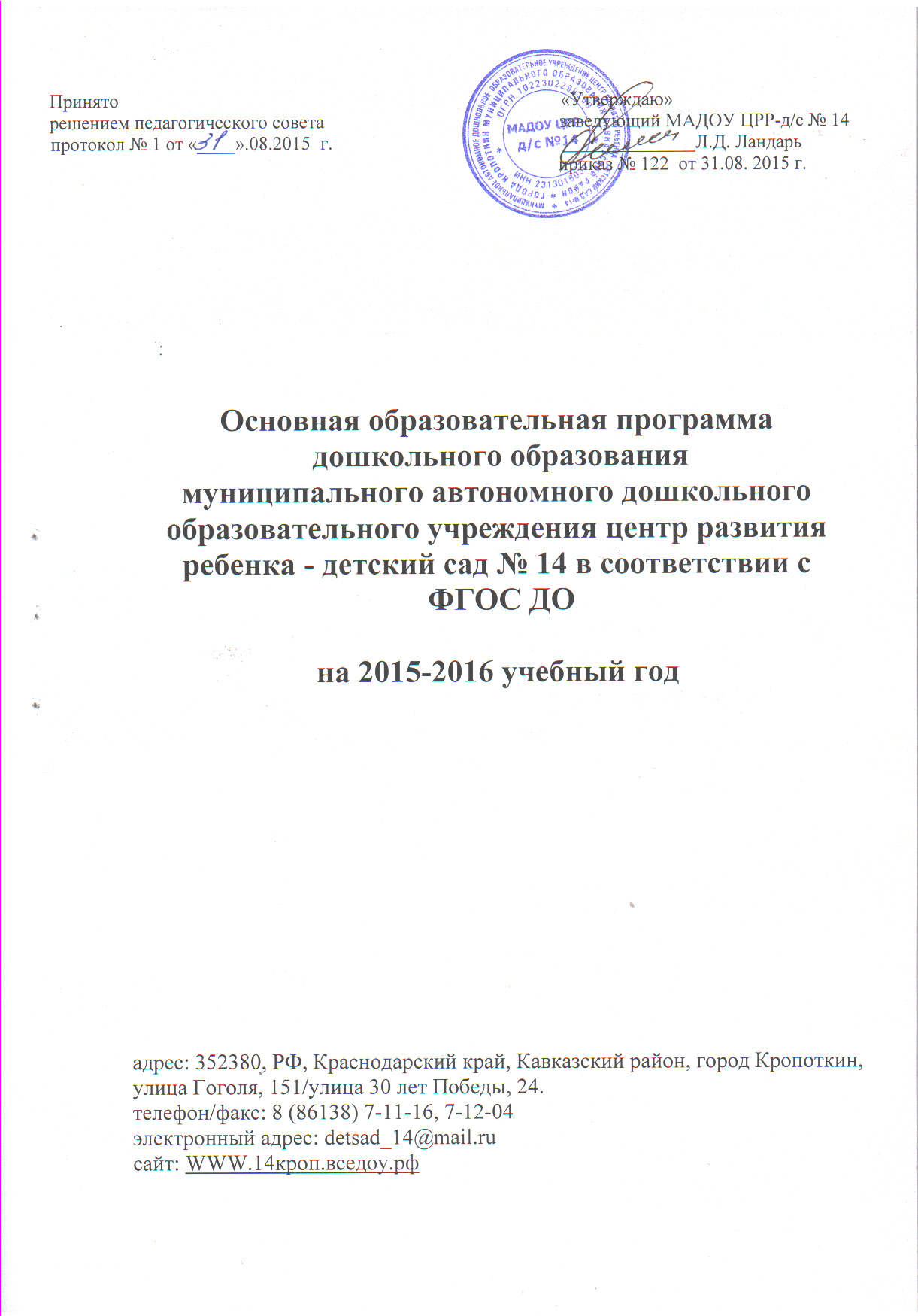                                                                        ЦЕЛЕВОЙ  РАЗДЕЛ.1.1. Пояснительная записка.          Основная образовательная программа дошкольного образования (далее Программа)  муниципального автономного дошкольного   центр развития ребенка - детский сад № 14 (далее МАДОУ)  составлена  в соответствии с  Федеральным государственным дошкольным образовательным стандартом дошкольного образования,  утвержденным приказом Министерства образования и науки Российской Федерации  от 17 октября 2013 г. N 1155 г. Москва "Об утверждении федерального государственного образовательного стандарта дошкольного образования".      Программа определяет содержание и организацию образовательной деятельности  в МАДОУ ЦРР-д/с № 14  на уровне дошкольного образования на 2015-2016 г.           Срок реализации 1 год.       Программа обеспечивает развитие личности детей дошкольного возраста в различных видах общения и деятельности с учетом их возрастных, индивидуальных психологических и физиологических особенностей            Содержание образовательного процесса выстроено в соответствии  с проектом программы «Детство: Примерная образовательная программа дошкольного образования» / Т.И. Бабаева, А.Г. Гогоберидзе, О.В. Солнцева и др. - СПб.:ООО «Издательство «Детство-Пресс», 2014. Цели и задачи обязательной части  Программы соответствуют целям и задачам  проекта программы «Детство: Примерная образовательная программа дошкольного образования» / Т.И. Бабаева, А.Г. Гогоберидзе, О.В. Солнцева и др. - СПб.:ООО «Издательство «Детство-Пресс», 2014. (п.2.12 ФГОС).Цели и задачи части Программы, формируемой участниками  образовательных отношений. Построение воспитательно- образовательного процесса с учетом образовательных потребностей, интересов и мотивов детей, в том числе и с ограниченными возможностями здоровья и их родителей (законных представителей) в соответствии с ФГОС.Содействовать самостоятельности в познавательно-исследовательской деятельности.Задачи: Область  «Социально- коммуникативное развитие»•Развивать у детей дошкольного возраста познавательные и психические процессы, интеллектуальную и эмоциональную сферы, коммуникативные умения как основу реализации индивидуальной траектории развития ребенка. •Оказать максимальную поддержку детям раннего и младшего дошкольного возраста в период адаптации к условиям дошкольного образовательного учреждения; формировать активную позицию родителей по отношению к процессу адаптации детей. Область  «Речевое развитие» (старший дошкольный возраст)•Совершенствовать систему коррекционно-развивающей работы с детьми в возрасте с 5 до 7 лет посещающими группы компенсирующей направленности для детей с тяжелыми нарушениями речи.Задачи развития и воспитания ребенка для групп компенсирующей направленности дополнены задачами авторской программы О.С. Гомзяк «Комплексный подход к преодолению общего недоразвития речи у детей старшего дошкольного возраста»2. Область «Художественно- эстетическое развитие»  (старший дошкольный возраст)Цель программы поликультурного воспитания «Диалог культур»:          Формирование и развитие основ поликультурного образования ребенка через народное декоративно-прикладное искусство»; создание новой модели взаимодействия ребѐнка с окружающим миром: формирование любви к российской цивилизации и толерантного отношения к другим народам, их быту и культуреЗадачи:Приобщать детей к народному декоративно-прокладному искусству в условиях  собственной практической творческой деятельности; воспитывать устойчивый интерес к народному творчеству как эталону красоты;Знакомить с закономерностями  народного декоративно-прикладного искусства (колорит, содержание, чередование, симметрия, асимметрия в узоре, приложимость узора к форме, изобразительные приемы и т.д.); учить  использовать нетрадиционные техники и получать удовольствие от своей работы;Развивать эстетическое (эмоционально-оценочное), образное восприятие, эстетические чувства; элементы прекрасного в жизньРазвивать индивидуальное творчество детей в орнаментальной деятельности: специальные художественные способности – «чувство» цвета, ритма, композиции, самостоятельность, творческую инициативуРасширять  представления детей о родном крае: достопримечательности региона, в котором живут дети. Воспитывать  любовь к «малой Родине», гордость за достижения своего города, края. Формировать представления  детей о Родине – России: элементарные сведения об истории, геральдике и гимне, о Москве - столице России, традициях, обычаях, разнообразие народного искусства, художественных промыслах. Развитие  интереса детей к событиям, происходящим в стране, воспитания чувства гордости за ее достижения. Формировать убеждѐнность важности мирного существования со всеми народами, значимости культур других народов для развития цивилизации. Область «Познавательное развитие» Цель программы по краеведению «Ознакомление дошкольников с историей и культурой    малой родины»:  реализация регионального компонента с учетом специфики национальных, социокультурных, географических, климатических, природных особенностей города Кропоткина  и Краснодарского края Задача: -Приобщение ребенка к культуре малой родины и воспитание уважения к другим народам и культурам, через знакомство с национально-культурными особенностями Краснодарского края и города Краснодара в процессе интеграции образовательных областей. -Развитие самостоятельности в познавательно-исследовательской деятельности, создание предметно-развивающей среды для развития любознательности, формирования интереса ребенка.1.1.2.Принципы и подходы к формированию Программы        Реализация Программы ориентирована на: создание  каждому  ребенку  условий  для  наиболее  полного  раскрытия возрастных возможностей и способностей, так как задача дошкольного воспитания состоит не в максимальном ускорении развития дошкольника, и не в форсировании сроков и темпов перевода его на «рельсы» школьного возраста.обеспечение разнообразия детской деятельности – близкой и естественнойдля ребенка: игры, общения со взрослыми и сверстниками, экспериментирования, предметной, изобразительной, музыкальной. Чем полнее и разнообразнее детская деятельность, тем больше она значима для ребенка и отвечает его природе.ориентацию  всех  условий  реализации  программы  на  ребенка,  созданиеэмоционально-комфортной    обстановки    и    благоприятной    среды    егопозитивного развития.    Программа соответствует  принципам: полноценного проживания ребёнком всех этапов детства (раннего и дошкольного возраста), обогащение  (амплификация) детского развития;  построения   образовательной   деятельности   на   основе   индивидуальных особенностей каждого ребенка, при котором сам ребенок становится активным в выборе     содержания своего образования, становится субъектом дошкольного образования;содействия   и   сотрудничества   детей   и   взрослых,   признания   ребенка полноценным участником (субъектом) образовательных отношений;поддержки инициативы детей в различных видах деятельности;сотрудничества с семьёй; приобщения детей к социокультурным нормам, традициям семьи, общества и государства;формирования   познавательных   интересов   и   познавательных   действий ребенка в различных видах деятельности;возрастной адекватности дошкольного образования (соответствия условий,требований, методов возрасту и особенностям развития);учёта этнокультурной ситуации развития детей.Значимые  для разработки Программы характеристики и особенности развития детей раннего и дошкольного возраста.Обязательная часть.   Возрастные и индивидуальные характеристики особенностей развития  детей раннего и дошкольного возраста, воспитывающихся в образовательном учреждении соответствуют возрастным и индивидуальным характеристикам особенностей развития  детей раннего и дошкольного возраста проекта примерной образовательной программы дошкольного образования «Детство» Т.И. Бабаева, А.Г. Гогоберидзе, О.В. Солнцева и др. – СПб.: ООО «Издательство «Детство-Пресс», Издательство РГПУ им. А.И. Герцена, 2014г., что соответствует п.2.12 ФГОС.Часть, формируемая участниками образовательных отношений. В Центре функционируют:  12 групп  общеразвивающей направленности:-1 группа раннего возраста – от 2-х до 3-х лет;-11 групп дошкольного возраста.2 группы компенсирующей направленности:1 группа для детей 5-6 лет; 1 группа для детей  6-7 лет.Контингент воспитанников. Социальный статус воспитанников.Возрастные и индивидуальные характеристики особенностей развития  детей дошкольного возраста с общим недоразвитием речи,  воспитывающихся в образовательном учреждении соответствуют возрастным и индивидуальным характеристикам особенностей развития детей дошкольного возраста с общим недоразвитием речи авторской программы О.С. Гомзяк «Комплексный подход к преодолению общего недоразвития речи у детей старшего дошкольного возраста»Планируемые результаты освоения программы.Результаты освоения  обязательной  части Программы  соответствуют проекту программы «Детство: Примерная образовательная программа дошкольного образования» / Т.И. Бабаева, А.Г. Гогоберидзе, О.В. Солнцева и др. - СПб.:ООО «Издательство «Детство-Пресс», 2014. Планируемые результаты освоения детьми  образовательной программы дошкольного образования в части, формируемой участниками образовательного процесса.1.2.3.Планируемые результаты освоения детьми  образовательной программы дошкольного образования в группах компенсирующей направленности  соответствуют планируемым результатам освоения авторской программы О.С. Гомзяк   «Комплексный подход к преодолению общего недоразвития речи у детей старшего дошкольного возраста»                           2. СОДЕРЖАТЕЛЬНЫЙ РАЗДЕЛ.2.1.  Содержание образовательной деятельности в соответствии с направлениями развития ребенка, представленными в пяти образовательных областях.        Обязательная часть.Описание образовательной деятельности в соответствии с направлениями развития ребенка, представленными в 5 образовательных областях полностью соответствует проекту Примерной образовательной программе дошкольного образования "Детство" под редакцией   / Т.И. Бабаева, А.Г. Гогоберидзе, О.В. Солнцева и др. – СПб.: ООО «Издательство «Детство-Пресс», Издательство РГПУ им. А.И. Герцена, 2014. – 321 с.   Часть, формируемая участниками образовательных отношений.Область «Познавательное развитие»: программа по краеведению «Ознакомление дошкольников с историей и культурой    малой родины» реализуется в группах: от 4 до 5 лет (средняя), от 5-до 6 лет (старшая), от 6 до 7 лет (подготовительная) Ознакомительный материал в данной программе  планируется по темам:- ознакомление с  природой родного края;- развитие труда и ремесел на Кубани;- развитие представлений об историческом прошлом и настоящем Кубани;- люди,  прославившие кубанскую землю.Распределение часов по группам:Задачи по каждому разделу.Ознакомление с природой родного края.Задачи данного раздела по возрастным группам:Развитие труда и ремесел на Кубани.Развитие представлений об историческом прошлом и настоящем Кубани.Область «Художественно-эстетическое развитие»Программа поликультурного воспитания «Диалог культур»Учебный план                                                               Содержание программыОбласть «Речевое развитие»Содержание коррекционно-развивающей работы с детьми в условиях компенсирующих групп  осуществляется по индивидуальным образовательным маршрутам, разработанным авторской программы О.С. Гомзяк «Комплексный подход к преодолению общего недоразвития речи у детей старшего дошкольного возраста»2.2.  Описание форм, способов, методов  и средств  реализации Программы.       2.2.1. Описание форм, способов, методов и средств реализации обязательной части Программы полностью соответствует проекту Примерной образовательной программе дошкольного образования "Детство" под редакцией   / Т.И. Бабаева, А.Г. Гогоберидзе, О.В. Солнцева и др. – СПб.: ООО «Издательство «Детство-Пресс», Издательство РГПУ им. А.И. Герцена, 2014 г.       2.2.2. Часть, формируемая участниками образовательных отношений.Особенности осуществления образовательного процесса (национально-культурные, демографические, климатические и др.)    С  целью создания оптимальных условий для всестороннего развития дошкольников через грамотное построение целостного педагогического процесса с учетом национально-культурных, климатических, образовательных особенностей  в дошкольном учреждении педагогами МАДОУ ЦРР-д/с № 14  реализуются модифицированные программы и педагогические технологии различной направленности во всех дошкольных группах с учетом возрастных особенностей детей, учитывая индивидуальные склонности и потребности каждого из воспитанников. Такой подход к содержанию воспитательно-образовательной работы учреждения обеспечивает широкий спектр компетентности детей в различных сферах познания. Область «Познавательное развитие»Программа по краеведению «Ознакомление дошкольников с историей и культурой    малой родины».  Работа по каждой теме включает:- специально организованную деятельность;- совместную деятельность: игровую, познавательную, трудовую, художественную; - самостоятельную деятельность детей в развивающей среде. Большое воспитательное и образовательное значение для дошкольников, является игра. При этом  имеется в виду не только игры в собственном смысле слова, но и все виды деятельности, которые в народной традиции имеют характер игры (обряды, праздники, и др.). Народный праздник является именно такой большой яркой и глубоко содержательной игрой. Поэтому, проживая с детьми, любимые в народе праздники мы воздействуем на эмоциональную сферу детей и оставляем в их памяти глубокий след.    Большой педагогический потенциал имеют и кубанские народные игры. Через игру ребенок входит в систему взаимоотношений в семье, в коллективе, усваивает трудовые навыки, учиться подчиняться и брать ответственность на себя. В игре ребенок развивается физически. Игровой фольклор кубанцев отличается ярко выраженной трудовой и военно-прикладной направленностью. Отличаются историческим и бытовым содержанием, находчивостью,  смекалкой, юмором.       Методы, используемые в работе с детьми- практические:   дидактические игры; подвижные  игры; творческие игры; трудовая деятельность в природе; опытническая деятельность; продуктивная деятельность. - наглядные: рассматривания; наблюдения; прогулки; экскурсии по территории детского сада и вне ее; просмотр видеозаписей о родном крае- словесные: беседы; рассказ воспитателя;  рассказ из личного опыта; ознакомление с художественной литературой     Приемы, используемые в работе с детьми:- сравнение;- вопросы,- индивидуальные задания,- обращение к опыту детей,- предложение задавать вопросы друг дугу и воспитателю,- рассказ из личного опыта,- использование художественных средств,  в зависимости от темы,- игровые приемы и др.Область «Художественно-эстетическое развитие»Программа поликультурного воспитания «Диалог культур».Формы работы с детьми:В основе образовательной системы  - проектная деятельность1.Познавательный блок: музейная педагогика, презентации, фильмы, энциклопедии, живопись, дидактические игры, в том числе компьютерные, конструирование, проблемные ситуации… 3.Социальный блок:   игровая и трудовая деятельность  по изучаемым темам;  коррекционно-развивающая работа социального педагога и педагога-психолога с детьми, имеющими проблемы в общении.4.Чтение художественной литературы: библиотека детского сада, презентации, медиа библиотека, литературные вечера,  викторины, классическое чтение, театрализованная деятельность5.Художественное творчество:  изучение творчества разных народов, художественная деятельность (изготовление народных игрушек, элементов костюмов, пейзажная лирика по впечатлениям от страны), 6.Музыка: ознакомление с народными инструментами,  презентации, развлечения и праздники.7.Физическое развитие:  подвижные игры разных народов, праздники и развлечения, спартакиады  Область «Речевое развитие»Содержание  вариативных форм способов, методов и средств  в группе компенсирующей направленности  соответствует    авторской программы О.С. Гомзяк «Комплексный подход к преодолению общего недоразвития речи у детей старшего дошкольного возраста»2.Особенности разных видов культурных практик и разных видов деятельности полностью соответствует проекту Примерной образовательной программе дошкольного образования "Детство" под редакцией   / Т.И. Бабаева, А.Г. Гогоберидзе, О.В. Солнцева и др. – СПб.: ООО «Издательство «Детство-Пресс», Издательство РГПУ им. А.И. Герцена, 2014. – 321 с.Сетка совместной образовательной деятельности воспитателя детей и культурных практик в режимных моментах Сетка самостоятельной деятельности детей в режимных моментах3.Особенности взаимодействия педагогического коллектива с семьями воспитанников полностью соответствует проекту Примерной образовательной программе дошкольного образования "Детство" под редакцией   / Т.И. Бабаева, А.Г. Гогоберидзе, О.В. Солнцева и др. – СПб.: ООО «Издательство «Детство-Пресс», Издательство РГПУ им. А.И. Герцена, 2014. – 321 с.Система работы ДОУ с семьей.2.3. Описание  образовательной деятельности по профессиональной коррекции нарушений развития детей.Часть, формируемая участниками образовательных отношений.Организация службы, осуществляющей психолого-медико-педагогическое сопровождение детей с ОВЗ, которая ведет ребенка на протяжении всего периода его обучения (ПМПк) и осуществляет контроль за качеством коррекционной работы в ДОО; (Положение о ПМПк) В целях осуществления квалифицированной коррекции тяжелых речевых нарушений, освоения детьми адаптированных образовательных программ дошкольного образования, освоения коммуникативной функции языка в соответствии с возрастными нормами, а также предупреждения возможных трудностей в процессе школьного обучения в МАДОУ созданы группы компенсирующей направленности для детей с тяжелыми нарушениями речи (Положение о компенсирующей группе).Содержание образовательной деятельности по профессиональной коррекции тяжелых речевых нарушений соответствует авторской программе О.С. Гомзяк «Комплексный подход к преодолению общего недоразвития речи у детей старшего дошкольного возраста», Москва Издательство «Гном», 2014 г.                      3. ОРГАНИЗАЦИОННЫЙ  РАЗДЕЛ.          Организационный раздел включает в себя    описание различных режимов дня,  описание особенностей традиционных событий, праздников, мероприятий, описание материально-технического обеспечения программы (методические материалы и средства обучения и воспитания, описание особенностей  организации развивающей предметно-пространственной среды.3.1. Режимы дня всех групп детского сада.           Режим дня в группах установлен с учетом санитарно-эпидемиологических правил и нормативов СанПиН 2.4.1.3049-13 "Санитарно-эпидемиологические требования к устройству, содержанию и организации режима работы дошкольных образовательных организаций", утвержденным постановлением Главного государственного санитарного врача Российской Федерации от 15 мая 2013 г. № 26 (зарегистрировано Министерством юстиции Российской Федерации 29 мая 2013 г., регистрационный № 28564).         Режим дня соответствует возрастным особенностям детей и способствует их гармоничному развитию.          Режим для групп общеразвивающей  и компенсирующей  направленности составлен с учетом данных требований и примерной образовательной программы «Детство».        Максимальная продолжительность непрерывного бодрствования детей 3-7 лет составляет 5,5-6 часов, до 3 лет – в соответствии с медицинскими рекомендациями.          Продолжительность дневного сна для детей дошкольного возраста составляет  2 часа.          Двигательный режим, физические упражнения и закаливающие мероприятия  осуществляются с учетом состояния здоровья, возраста детей и времени года.                                       Режим дня в   группе  раннего возраста «Утенок»                                       Режим дня в  младшей группе «Чебурашка»                                          Режим дня в  младшей группе  «Родничок»»                                          Режим дня в  младшей группе  «Цыпленок»                                         Режим дня в  средней группе   «Дюймовочка»                                              Режим дня в  средней группе   «Рябинка»                                             Режим дня в старшей  группе «Клубничка»                                                   Режим дня в старшей  группе «Ласточка»                                                 Режим дня в старшей  группе «Сказка»                               Режим дня в старшей  компенсирующей  группе «Василек»                                  Режим дня в  подготовительной   компенсирующей                                                        группе    «Белочка»                                    Режим дня в подготовительной   группе  «Березка»                               Режим дня в подготовительной    группе    «Вишенка»                              Режим дня в подготовительной   группе   «Ромашка»                    Модель двигательного режима в возрасте  от 3-х до 7-и лет          Суммарная продолжительность ежедневных прогулок в течение дня составляет 3-4 часа. Продолжительность прогулки определяется воспитателем в зависимости от климатических условий. Прогулки организовываются 2 раза в день: в первую половину дня и во вторую половину дня.           При реализации образовательной программы, за исключением игровой, познавательно-исследовательской, художественно-творческой  деятельности продолжительность занятий определяется в соответствии с требованиями СанПиН.  При осуществлении образовательной деятельности в иных организационных формах продолжительность занятий не регламентируется.                                    Виды детской деятельности в течение дня.              Максимально допустимый объем образовательной нагрузки должен соответствовать санитарно-эпидемиологическим правилам и нормативам СанПиН 2.4.1.3049-13 "Санитарно-эпидемиологические требования к устройству, содержанию и организации режима работы дошкольных образовательных организаций", утвержденным постановлением Главного государственного санитарного врача Российской Федерации от 15 мая 2013 г. № 26 (зарегистрировано Министерством юстиции Российской Федерации 29 мая 2013 г., регистрационный № 28564).               Максимально допустимый объем недельной образовательной нагрузки, включая реализацию дополнительных образовательных программ для детей составляет:- в младшей группе (3-4 года)- 2 ч. 45 мин.- средней (4-5 лет)- 4 ч.-старшей – (5-6 л.) – 6 ч. 15 мин.- подготовительной к школе (6-7 л.) – 8 ч. 30 мин.Учебный план  организованной  образовательной деятельности в  группе раннего возрастаУчебный план  организованной  образовательной деятельности в младшей группе      Учебный план  организованной  образовательной деятельности в средней  группе      Учебный план  организованной  образовательной деятельности в старшей группе       Учебный план  организованной  образовательной деятельности в подготовительной  группе   Учебный план  организованной  образовательной деятельностив старшей компенсирующей группеУчебный план  организованной  образовательной деятельностив подготовительной  компенсирующей группе                                Расписание образовательной деятельности.                                  Расписание  образовательной деятельности                                              в группе раннего возраста «Утенок»                              Расписание  образовательной деятельности                                                в младшей группе  «Чебурашка»                                      Расписание  образовательной деятельности                                                 в средней  группе «Рябинка»                            Расписание  образовательной деятельности                                          в средней   группе «Дюймовочка»                                  Расписание  образовательной деятельности                                           в старшей   группе «Клубничка»                               Расписание  образовательной деятельности                                           в старшей  группе «Ласточка»                                Расписание образовательной деятельности                                                 в старшей  группе «Сказка»                                      Расписание  образовательной деятельности                                         в подготовительной группе «Вишенка»                                        Расписание  образовательной деятельности                                                  в младшей  группе «Цыпленок»                                    Расписание  образовательной деятельности                                        в подготовительной  группе «Ромашка»                                      Расписание  образовательной деятельности                                           в подготовительной   группе «Березка»                                           Расписание образовательной деятельности                                                     в младшей    группе «Родничок»                                  Расписание образовательной деятельности                                в старшей (компенсирующей) группе  «Василек»                                Расписание  образовательной деятельности                        в подготовительной (компенсирующей)  группе «Белочка»3.2. Особенности традиционных событий, праздников, мероприятий.Организация  образовательного процесса строится с учетом закономерностей психологического развития ребенка в периоде дошкольного детства:             Полноценное развитие ребенка осуществляется в определенных социальных условиях жизни ребенка, в процессе общения и деятельности; обеспечение личностно-ориентированного взаимодействия педагога с детьми, ориентация на общечеловеческие ценности, введение детей в мир культуры, установление сотруднических отношений с семьей для обеспечения полноценного развития ребенка.           Программа дает возможность реализации принципа приобщения детей к социокультурным нормам, традициям семьи, общества и государства, который осуществляется в совместной деятельности взрослых и детей в игре, продуктивных видах детской  деятельности, в процессе экскурсий, праздников.               В соответствии с содержанием примерной основной программы  "Детство"  и содержанием вариативной  части, весь познавательный материал равномерно  запланирован по времени, чтобы дети получали информацию  постепенно, в определённой системе. Для этого использован принцип тематического планирования. Тематическое распределение познавательного материала позволяет реализовать комплексный подход, взаимосвязь и своеобразное взаимопроникновение материала разных тем.  Модель воспитательно-образовательного процесса на учебный год                                                      Группа раннего возраста.                                             Младшая  (общеразвиающая групп)       Средняя    (общеразвивающая)    группа.         Старшая (общеразвивающая) группа.                                     Подготовительная  (общеразвивающая ) к школе группа.Старшая (компенсирующая ) группа1 период    2 период                                                                                                                                                                                                                                3 период                                    Подготовительная (компенсирующая) группа1 период                                                                            2 период          3 период3.3. Описание материально-технического обеспечения Программы.         Материально-технические условия  реализации Программы включают в себя требования:-определяемые в соответствии с санитарно-эпидемиологическими правилами и нормами;-определяемые в соответствии с правилами пожарной безопасности;-к средствам обучения и воспитания в соответствии с возрастом и индивидуальными особенностями развития детей;- оснащенности помещений развивающей предметно-пространственной средой;- к материально-техническому обеспечению программы: учебно-методический комплект, оборудование, оснащение.     МАДОУ –  2 отдельно стоящих типовых двухэтажных здания, расположенное по адресу  г. Кропоткин, ул. Гоголя 151/ул. 30 лет Победы, д. 24  внутри жилого комплекса; 2 дошкольных группы, размещенные в жилом помещении жилищного фонда по адресу: г. Кропоткин, ул. 30 лет Победы, д.  31.      Общая площадь зданий и помещений  составляет  3798 кв.м., из неё площадь помещений, используемых непосредственно для нужд образовательного учреждения – 3798 кв.м.        Площадь групповых ячеек (раздевальная, групповая, спальня, буфетная, туалетная) –   1765 кв.м.        Площадь дополнительных помещений для занятий с детьми, предназначенных  для поочередного использования всеми или несколькими детскими группами (музыкально-спортивные залы, кабинеты и др.) – 292 кв.м.      2 здания требуют капитального ремонта.      МАДОУ  имеет все виды благоустройства, отопление, центральное водоснабжение,  канализацию.       Ближайшее окружение – МАДОУ №18, МАДОУ № 2, МБОУ СОШ  №1, 2 и библиотека им. Гайдара, ДК железнодорожников, стадион «Динамо», бассейн.Проектная мощность и реальная наполняемость: МАДОУ рассчитан на 345 мест. Учредители МАДОУ: Администрация муниципального образования Кавказский район.Структура МАДОУ:общее количество групп – 14 (11 дошкольных и 1 группа раннего возраста, 2 группы компенсирующей направленности)Кадровый потенциал:Всего сотрудников – 75 чел. Из них:-заведующий – 1-заместитель заведующего по ВМР- 1- заместитель заведующего по АХР – 1- главный бухгалтер – 1 -экономист -1 -воспитатели  – 23 чел.-музыкальный руководитель – 2-учитель-логопед- 2 - педагог-психолог – 1-инструктор по ФК – 2- педагоги дополнительного образования – 2- младшие воспитатели – 14- медицинский персонал – 2- обслуживающий персонал- 20, из них:- шеф-повар – 1- повар – 3-другие - 15         Для проведения воспитательно – образовательного процесса,  оздоровительных мероприятий в МАДОУ создана дифференцированная среда, представленная  следующим набором помещений:I. Помещения для организации образовательной деятельности:- музыкально-спортивные залы - 4- изобразительная студия- 2- экологический уголок-1- кабинет педагога-психолога – 2- кабинет учителя-логопеда – 2- спортивная площадка – 1- транспортная площадка - 1II. Помещения для  осуществления присмотра и ухода за детьми:- групповые ячейки – 14 шт.- спальни- 16 шт.- буфетные – 2 шт.- раздевальные – 14 шт.- туалетные комнаты – 14 шт. III.Помещения для проведения оздоровительной работы с детьми:- медицинский блок: кабинет первичного приёма врача, процедурный кабинет.          IV. На участке имеются:- прогулочные веранды- 12 шт. - спортивно-игровые площадки,  оборудованные  игровым и физкультурным инвентарём- 14 шт.Игровое  и физкультурное оборудование, игрушки и средства ТСО соответствуют требованиям государственного  стандарта по дошкольному образованию.  Привлечение бюджетных и внебюджетных средств позволило стабилизировать материально-техническую базу МАДОУ. Обеспеченность методическими материалами  и средствами обучения и воспитания.Методическое обеспечение образовательной области «Физическое развитие»3.4.Особенности организации предметно-пространственной развивающей образовательной среды          Предметно-пространственная  среда МАДОУ обеспечивает:- максимальную реализацию образовательного потенциала пространства и материалов, оборудования и инвентаря для развития детей, охраны и укрепления их здоровья, учета особенностей и коррекции недостатков развития;-возможность общения и совместной деятельности детей и взрослых (в том числе детей разного возраста) во всей группе и в малых группах, двигательной активности, а также возможность для уединения.       Принципы построения предметно-пространственной  среды (по А.Г. Асмолову, В. А. Петровскому):- дистанции, позиции при взаимодействии;- активности, самостоятельности, творчества;- стабильности- динамичности;- комплексирования и гибкого зонирования;-  эмоциогенности среды, индивидуальной комфортности и эмоционального благополучия каждого ребенка и взрослого;- сочетания привычных и неординарных элементов в эстетической организации среды;- открытости – закрытости;- учет половых и возрастных различий детей;      Согласно требованиям ФГОС ДО развивающая предметно-пространственная  среда МАДОУ обеспечивает:-реализацию различных образовательных программ, используемых в образовательном процессе;-учет национально-культурных, климатических условий, в которых осуществляется образовательный процесс.    Развивающая предметно-пространственная  среда групп МАДОУ содержательно насыщенна, трансформируема, полифункциональна,  вариативна, доступна и безопасна.    Насыщенность среды соответствует возрастным возможностям детей и содержанию программы. Организация образовательного пространства и разнообразие материалов , оборудования и инвентаря обеспечивают:- игровую, познавательную, исследовательскую и творческую активность всех категорий воспитанников, экспериментирование с доступными материалами;- двигательную активность, участие в подвижных играх и соревнованиях;- эмоциональное благополучие детей во взаимодействии с предметно-простанственным окружением;- возможность самовыражения детей.         Трансформируемость пространства выражается в изменении предметно-пространственной  среды в зависимости от образовательной ситуации, меняющихся интересов и возможностей детей.        Полифункциональность материалов предполагает- возможность разнообразного использования различных составляющих предметной среды;- наличие в группе полифункциональных (не обладающих жестко закрепленным способом употребления предметов.         Вариативность среды предполагает: – наличие в группе различных пространств (для игры, конструирования, уединения), а также разнообразных материалов, игр, игрушек и оборудования, обеспечивающих свободный выбор детей;-периодическую сменяемость игрового материала, появление новых предметов, стимулирующих игровую, двигательную, познавательную и исследовательскую активность.        Доступность среды предполагает:- открытость для воспитанников, в том числе детей с ОВЗ и детей - инвалидов, всех помещений МАДОУ, где осуществляется образовательный процесс;- свободный доступ воспитанников, в том числе с ОВЗ и детей – инвалидов, посещающих МАДОУ,  к играм, игрушкам, материалам, пособиям, обеспечивающим все основные виды детской деятельность.          Предметно-пространственная  среда  обеспечивает безопасность всех её элементов требованиям по обеспечению надежности и безопасности их использования.Индивидуально-ориентированный характер предметно-развивающей среды в группах и кабинетаОрганизация и наполнение развивающей предметно-пространственной  среды в групповых.                    4. ДОПОЛНИТЕЛЬНЫЙ РАЗДЕЛ:                                        краткая презентация программы.Образовательная программа  дошкольного образования МАДОУ ЦРР-д/с № 14  разработана в соответствии с  ФГОС дошкольного образования.         Программа направлена на разностороннее развитие детей от 3 до 7 лет с учѐтом их возрастных и индивидуальных особенностей, в том числе достижение детьми дошкольного возраста уровня развития, необходимого и достаточного для успешного освоения ими образовательных программ начального общего образования, на основе индивидуального подхода к детям дошкольного возраста и специфичных для детей дошкольного возраста видов деятельности.         Программа определяет комплекс основных  характеристик дошкольного образования (объѐм, содержание и планируемые результаты в виде целевых ориентиров дошкольного образования), требования к условиям реализации  Программы.        Программа направлена на создание условий развития ребѐнка, открывающих возможности для его позитивной социализации, его личностного развития, развития иннициативы и творческих способностей на основе сотрудничества со взрослыми и сверстниками и соответствущими возрасту видами деятельности (игры, познавательной и исследовательской деятельности, в форме творческой активности, обеспечивающей художественно – эстетическое развитие ребѐнка); на создание развивающей образовательной среды, которая представляет собой систему условий социализации и индивидуализации детей.         Содержание Программы обеспечивает развитие личности, мотивации и способностей  детей в различных видах деятельности и охватывает следующие направления развития и  образования детей  (образовательные области): -социально-коммуникативное развитие; -познавательное развитие; -художественно-эстетическое развитие; -физическое развитие;- речевое развитие;         Программа включает три основных раздела: целевой, содержательный и организационный.         Целевой раздел включает в себя пояснительную записку и планируемые результаты освоения программы.          В пояснительной записке раскрываются цели и задачи Программы; принципы и подходы к формированию Программы; значимые для разработки и реализации особенностей развития детей раннего и дошкольного возраста. МАДОУ ЦРР-д/с № 14 осуществляет образовательную деятельность на основании лицензии № 0002464 серия 23Л01 от 30 июля 2013г., срок действия – бессрочно. В МАДОУ  функционируют  14 групп  общеразвивающей направленности:-1 группа раннего возраста – от 2-х до 3-х лет;-11 групп дошкольного возраста- от  3-х до 7-и лет -2 группы компенсирующей  группы от 5-х до 7-и лет.Контингент воспитанников. Социальный статус воспитанников.       Результаты освоения образовательной программы представлены в  виде целевых ориентиров дошкольного образования, которые представляют собой социально-нормативные возрастные характеристики возможных достижений ребѐнка на этапе завершения уровня дошкольного образования.        Содержательный раздел представляет общее содержание Программы, обеспечивающее полноценное развитие личности детей.       Программа состоит из обязательной части и части, формируемой участниками образовательных отношений (вариативная часть). Обязательная часть Программы отражает комплексность подхода, обеспечивая развитие детей во всех пяти образовательных областях.Обязательная часть         Обязательная часть разработана на основе проекта  основной общеобразовательной программы дошкольного образования «Детство» (Т.И. Бабаева, А.Г. Гогоберидзе) с учѐтом используемых вариативных программ (Л.М. Шипицына, О.В. Защиринская. А.П. Воронова, Т.А. Нилова «Азбука общения», СПб «ДЕТСТВО-ПРЕСС»,  1998 г., «Основы безопасности детей дошкольного возраста» Н.Н. Авдеева, о.л. Князева, Р.Б. Стрекина. М. Просвещение, 2007 г., О.А. Воронкевич «Добро пожаловать в экологию», СПб «ДЕТСТВО-ПРЕСС»,2010 г., О.С. Ушакова, Е.М. Струнина «Программа развития речи дошкольников» ООО «ТЦ СФЕРА», 2006 г., И.А. Лыкова Программа художественного воспитания, обучения и развития детей 2-7 лет «Цветные ладошки», М.. Карапуз-дидактика, 2007 г., Л.Н. Коротовских «Планы –конспекты занятий по развитию математических представлений у детей дошкольного возраста», ООО «ИЗДАТЕЛЬСТВО «ДЕТСТВО-ПРЕСС», 2011 г.      Вариативная часть. Вариативная часть отражает развитие детей в художественно-эстетическом  и  познавательном развитии. Разработаны программы:- программа   формирования основ поликультурного воспитания «Диалог культур» на основе парциальной программы  Н.В.Ермолаева  «Эстетическое воспитание дошкольников через декоративно-прикладное искусство»,  СПб «ДЕТСТВО-ПРЕСС», 2011 г.  и методического пособия  Л.А. Шарпак  «Диалог Культур». Данная   дополнительная программа реализуются в группах  старшего дошкольного возраста.- программа по краеведению «Ознакомление дошкольников с историей и культурой малой Родины» на основе учебно-методического пособия «Знай и люби свой край» А.Г.Васнева.Выбор данного направления для части, формируемой участниками образовательного процесса, соответствует потребностям и интересам детей, а также возможностям педагогического коллектива.Организационный раздел.        Организационный раздел содержит описание материально-технического   обеспечения Программы, включает распорядок и режим дня, а также особенности традиционных событий, праздников, мероприятий; особенности организации предметно-пространственной среды, особенности взаимодействия педагогического коллектива с семьями воспитанников.         Цель взаимодействия педагогического коллектива ДОУ с семьѐй заключается в обеспечении разносторонней поддержки воспитательного потенциала семьи, помощи родителям в осознании самоценности дошкольного периода детства как базиса для всей последующей жизни человека.Взаимодействие с родителями (законными представителями) по вопросам образования ребѐнка происходит через непосредственное вовлечение их в образовательную деятельность, посредством создания образовательных проектов совместно с семьѐй на основе выявления потребностей и поддержки образовательных иннициатив семьи.          Эффективное взаимодействие педагогического коллектива ДОУ и семьи возможно только при соблюдении комплекса психолого-педагогических условий:- поддержка эмоциональных сил ребѐнка в процессе его взаимодействия с семьѐй, осознание ценности семьи как «эмоционального тыла» для ребѐнка;- учѐт в содержании общения с родителями разнородного характера социокультурных потребностей и интересов;- нацеленность содержания общения с родителями на укрепление детско-родительских отношений;- сочетание комплекса форм сотрудничества с методами активизации и развития педагогической рефлексии родителей;- практическая направленность психолого-педагогических технологий сотрудничества с семьями на овладение родителями разными видами контакта и общения с ребѐнком (вербального, невербального, игрового).Принципы руководства взаимодействием общественного и семейного воспитания:- ценностного отношения к детству как части духовной жизни семьи, что является источником развития и ребѐнка, и взрослого.- деятельностный в отношениях «педагог-семья».- интеграции внешних и внутренних факторов повышения воспитательного потенциала семьи.- доверительных отношений в системе «семья - ДОУ», включающий готовность сторон доверять компетентности друг друга.- разграничение ответственности между педагогом и родителем как партнѐрами по общению, каждый из которых несѐт персональную долю ответственности в рамках своей социальной роли.- комплексности целостное видение воспитательной компетентности родителей.- системности-  упорядоченностью периодов развития воспитательного потенциала семьи от подготовки к будущему родительству к воспитанию его в разных периодах детства.        Формы и активные методы сотрудничества с родителями.1. Родительские собрания.2. Консультации.3. Совместные праздники.4. Акции.5. Конкурсы.6. Оформление родительских уголков.7. Анкетирование.8. Размещение информации на сайте ДОУ и т.д.№Название группВозраст детейНаполняемость групп детьми1Группа раннего возраста «Утенок »2-3 года1822-я младшая группа «Чебурашка»2-3 года1932-я младшая группа «Цыпленок»3-4 года2642-я младшая группа «Родничок»3-4 года265Средняя группа «Рябинка»4-5 лет226Средняя группа «Дюймовочка»4-5 лет277Старшая  группа «Клубничка»4-5 лет248Старшая группа «Ласточка»5-6 лет259Старшая группа «Сказка»5-6 лет3210Старшая  компенсирующая группа «Василек»5-6 лет1611Подготовительная  группа «Березка»5-6 лет2512Подготовительная  группа «Ромашка»6-7 лет3413Подготовительная группа «Вишенка»6-7 лет2414Подготовительная  компенсирующая группа «Белочка»6-7 лет18ИтогоИтого336ПоказательПоказательКоличество%ГруппыГруппы14100Воспитанники (всего), из них МальчиковДевочекВоспитанники (всего), из них МальчиковДевочек3351611741004853В том числе:В том числе:Занимающиеся по комплексной  общеобразовательной программе «Детство»Занимающиеся по комплексной  общеобразовательной программе «Детство»335100Занимающиеся по программам дополнительного образованияЗанимающиеся по программам дополнительного образования24874Занимающие по специальным (коррекционным) программам (логопункты)Занимающие по специальным (коррекционным) программам (логопункты)3410Воспитанники, получающие образование по формеОчное335100Заочное-Семейное-экстернат-Дети - инвалидыДети - инвалиды10,3Дети группы рискаДети группы риска175№Социальный статус   Количество%1 дети из полных семей278832 дети из неполных семей 4914,53дети из многодетных семей 2064дети-инвалиды10,35 опекаемые дети 10,36дети-сироты – нетнет№Образовательная областьПрограмма      Итоги освоения содержания программы      Итоги освоения содержания программы№Образовательная областьПрограмма                  5-6 лет                6-7 летОбласть  «Познавательное развитие»Программа по краеведению «Ознакомление дошкольников с историей и культурой    малой родины». - Ребенок знает название родного города Кропоткин, края, города Краснодара как главного города Краснодарского края, крупных городов Краснодарского края, символику родного города,  края;- Ребенок знает достопримечательности города Кропоткина;- Ребенок знает историю возникновения городов Кропоткина,  Краснодара; -Ребенок знает основные промышленные объекты  г. Кропоткина , профессии людей в городе и станицах.- Ребенок знает объекты  живой природы лесов, степей,  водоемов  и гор Краснодарского края;-  Ребенок имеет представления о климатических условиях края, устанавливать связи между живой природой и климатическими условиями края;- Ребенок имеет представление о Красной книге как документе, в который занесены редкие виды растительного и животного мира. Знать некоторых представителей Красной книги.- Ребенок знает  и называет составляющие кубанской народной одежды, отличать ее от одежды людей других национальностей; - Ребенок имеет представление о жилище кубанском казаков в историческом прошлом;- Ребенок имеет представления о кубанских народных ремеслах;- Ребенок знает произведения кубанских поэтов.Область «Художественно-эстетическое развитие»Программа поликультурного воспитания «Диалог культур»- Дети  узнают и называют знакомые виды народного декоративно-прикладного искусства;- Дети составляют узоры, с включением знакомых элементов народной росписи и создают декоративные композиции по мотивам народных изделий;-Дети умеют сравнивать предметы знакомых видов искусств, находить их сходство и различие;-Дети лепят из глины декоративные изделия используя способы: конструктивный, кругового налепа;-Дети используют в работе некоторые виды нетрадиционного рисования.- Дети самостоятельно и творчески применяют умения и навыки, полученные на занятиях.-Ребенок проявляет      интерес      к национальному    разнообразию    людейСвоей страны   и мира,   стремление   к знакомству с их культурой. Ребенок  относит  себя  к  определенному этносу, имеет некоторые представления об особенностях этого этноса.Ребенок знает названия нескольких рас, этносов России и других стран мира, может назвать яркие особенности их внешнего вида, произведения устного народного творчества, народных игр и игрушек. Положительно         высказывается         о представителях разных этносов, толерантно относится к детям других национальностей, в общении с ними первичными для дошкольника являются личностные  особенности,  а  не этническая принадлежность.  С  удовольствием  рассказывает  о  своих друзьях других этносов, высказывает желание расширять круг межэтнического общения.Ребенок     знает     некоторые     способы налаживания межэтнического общения с детьми других этносов и использует их при решении  проблемно-игровых	и реальных ситуаций взаимодействия.С удовольствием  участвуют  в  разных видах деятельности на материале народной культуры, в том числе праздниках, театральных постановках, проектах, детском книгоиздательстве и оформлении выставок по этнической проблематике.                       ТемаСредняя группаСтаршая группаПодготовительная группаОзнакомление с  природой родного края;81614Развитие труда и ремесел на Кубани;-57Развитие представлений об историческом прошлом и настоящем Кубани;101514Средняя группаСтаршая группаПодготовительная группа- продолжать знакомить детей с домашними животными и птицей, обитающими на Кубани. - познакомить с дикими животными  и птицами лесов  близ города Кропоткина- учить правилам поведения в лесу, воспитывать желание относится к природе охранительно, бережно. -сформировать представление о водоемах города Кропоткина – реке Кубани. - воспитывать заботливое, бережное отношение к природе посредством наблюдений за объектами природы на экологической тропе ДОУ.- познакомить детей с естественными водоемами Краснодарского края: Азовским и Черным морями, рекой Кубань.- закрепить знания о природных объектах нашего края: растительном и животном мире водоемов, лесов, гор, степей; воспитывать охранительное отношение к ним. - показать зависимость растительного и животного мира от особенностей сезонных изменений в природе.- воспитывать бережное, заботливое отношение к природным богатствам нашего края.- воспитывать заботливое, бережное отношение к природе посредством наблюдений за объектами природы на экологической тропе ДОУ.- расширять знания детей о естественных водоемах Краснодарского края: морях, рек, лиманах, озерах.- закреплять знания о растительном и животном мире Краснодарского края: обитателях степей, лесов, гор. - показать  зависимость животного и растительного мира  от  условий обитания.- познакомить детей с заповедными местами Краснодарского края -  Кавказским заповедником, с животными и растениями, занесенными в Красную книгу. - воспитывать бережное, заботливое, охранительное  отношение к природным богатствам нашего края.Средняя группаСтаршая группаПодготовительная группа- формировать знания и представления детей о труде взрослых: работников почты, телеграфа; поликлиники, труде хлеборобов. - закрепить знания детей о профессиях сотрудников детского сада.- формировать знания и представления о труде взрослых, профессиях посредством ознакомления с предприятиями города: маслозавод, элеватор, ООО «Хлеб» и др.  - закреплять знания о труде животноводов и людей, занимающихся растениеводством. - показать связь между климатическими условиями и развитием промышленности и сельского хозяйства.- формировать первоначальные представления о полезных ископаемых нашего края. - закреплять знания и представления о труде взрослых, профессиях посредством ознакомления с предприятиями города, края :маслозавод, элеватор, ООО «Хлеб», Кропоткинский молочный  завод и др.- подчеркнуть вклад труда кубанцев в развитие всей страны.- познакомить детей с кубанскими народными ремеслами:- плетение, ткачество;- кубанская вышивка: рушники, хусточка;     - резьба по дереву.- познакомить детей с кубанскими народными ремеслами:- ковань;- лозоплетение;- лоскутковая техника;- Петриковская роспись;-керамика.Средняя группаСтаршая группаПодготовительная группа- познакомить детей с родным городом, улицами, объектами города: школами, детскими садами, кинотеатром, почтой, поликлиникой. - расширить представление о станицах, прилегающих к г. Кропоткин, сравнить город и село. - познакомить детей с историей возникновения города Кропоткина. - воспитывать чувство гордости за малую родину через ознакомление с достопримечательностям города:  мемориал , посвященному 30- летию Победы, парковой зоной; объектами города: музеем, библиотекой, художественной и музыкальной школами.- формировать первоначальные знания о городах Краснодарского края: Армавир, Краснодар, Анапа, Сочи и др. на основе привлечения опыта детей по этой теме.- познакомить с символикой города Кропоткина.- закрепить знания об историческом прошлом родного города, воспитывать чувство гордости, любви к родным местам. - познакомить с достопримечательностями города – Свято Покровском соборе, площадью имени А.С.Пушкина и др.- рассказать об истории возникновения некоторых улиц.- познакомить детей с историческим прошлым Кубани посредством развития представлений об жилище казаков, кубанской одежде, посуде в быту казаков. - познакомить с первыми средствами передвижения жителей Кубани.- познакомить детей с историческим прошлым  Кубани на основе ознакомления с историей жилища кубанских казаков, кубанской народной одежды. - формировать первоначальные сведения о городе Краснодаре как столице Краснодарского края, его достопримечательностях.- познакомить детей с историческим прошлым Кубани на основе расширения представлений детей о появлении водопровода, освещения, отопления в жилищах кубанцев. - продолжать знакомить с историей жизни казаков, дать представление о появлении имен и фамилий.- познакомить детей с историей возникновения города Краснодара (Екатеринодар), символикой Краснодарского края. № п/пНазвание темыСтаршая группаСтаршая группаОбщее кол-во занятий№ п/пНазвание темыТеорияПрактикаОбщее кол-во занятий1Знакомство с народными промыслами(включая прорисовку элементов росписи)11112Самостоятельное создание детьми декоративныхизделий:РисованиеЛепка21425ИТОГО В ГОДИТОГО В ГОД112536№ п/пНазвание темыПодготовительная группаПодготовительная группаОбщее кол-во занятий№ п/пНазвание темыТеорияПрактикаОбщее кол-во занятий1Знакомство с народными промыслами(включая прорисовку элементов росписи)1212122Моя родная страна993Народные праздники994Музыкальная Россия66ИТОГО В ГОДИТОГО В ГОД36№ п/пНазвание темыСтаршая группаСтаршая группаОбщее кол-во занятий№ п/пНазвание темыТеорияПрактикаОбщее кол-во занятий1Знакомство с работой кружка «Художники-умельцы»112Народное искусство113«Дымковская сказочная страна»1234«Чудо филимоновских свистулькек»1235Моя семья1236«Золотая Хохлома»»1237«Веселый Городец»1348«Сине-голубое чудо Гжели»139Русская матрешка13410Павлово-Посадские платки и шали.11211Народные промыслы родного края12312«Русский народный костюм»12313Знакомство с вологодскими кружевами11114Искусство Жостова.Рассказ о промысле                              1115Павловопосадские шали и платки11ИТОГО В ГОДИТОГО В ГОД363636№п/пНазвание темыПодготовительная группаПодготовительная группаОбщее кол-во занятий№п/пНазвание темыТеорияПрактикаОбщее кол-во занятий1Широка страна моя родная1112«Моя семья»1113«Роспись силуэтов дымковской игрушки1234 «Веселые ложки»1115 Знакомство с разнообразием русской матрешки1236Празднование дня толерантности1237Наш город1348Празднование Рождества в странах Европы и других стран1239Золотая Хохлома.Рассказ об истории промысла13410   «Наш музей народной игрушки»,11211Государственность.12312Великие художники России12313«Земля - наш общий дом»12314Какие народы живут в России1115 Умеешь ли ты дружить»11ИТОГО В ГОДИТОГО В ГОД363636Формы образовательнойдеятельности в режимных моментахФормы образовательнойдеятельности в режимных моментахКоличество форм образовательной деятельности икультурных практик в неделюКоличество форм образовательной деятельности икультурных практик в неделюКоличество форм образовательной деятельности икультурных практик в неделюКоличество форм образовательной деятельности икультурных практик в неделюКоличество форм образовательной деятельности икультурных практик в неделюКоличество форм образовательной деятельности икультурных практик в неделюКоличество форм образовательной деятельности икультурных практик в неделюМладшаягруппаМладшаягруппаСредняягруппаСредняягруппаСтаршаягруппаСтаршаягруппаПодгото-вительнаяь-ная группаОбщениеОбщениеОбщениеОбщениеОбщениеОбщениеОбщениеОбщениеОбщениеСитуации общениявоспитателя с детьми и накопления положительного социально- эмоционального опытаСитуации общениявоспитателя с детьми и накопления положительного социально- эмоционального опытаежедневноежедневноежедневноежедневноежедневноежедневноежедневноБеседы и разговоры сдетьми по их интересамБеседы и разговоры сдетьми по их интересамежедневноежедневноежедневноежедневноежедневноежедневноежедневноИгровая деятельность,включая сюжетно - ролевую игру с правилами и другие виды игрИгровая деятельность,включая сюжетно - ролевую игру с правилами и другие виды игрИгровая деятельность,включая сюжетно - ролевую игру с правилами и другие виды игрИгровая деятельность,включая сюжетно - ролевую игру с правилами и другие виды игрИгровая деятельность,включая сюжетно - ролевую игру с правилами и другие виды игрИгровая деятельность,включая сюжетно - ролевую игру с правилами и другие виды игрИгровая деятельность,включая сюжетно - ролевую игру с правилами и другие виды игрИгровая деятельность,включая сюжетно - ролевую игру с правилами и другие виды игрИгровая деятельность,включая сюжетно - ролевую игру с правилами и другие виды игрИндивидуальные игры сдетьми (сюжетно-ролевая, режиссерская, игра- драматизация,строительно-конструктивные игры)Индивидуальные игры сдетьми (сюжетно-ролевая, режиссерская, игра- драматизация,строительно-конструктивные игры)ежедневноежедневноежедневноежедневно3	раза	внеделю3	раза	внеделю3	раза	внеделюСовместная игравоспитателя и детей (сюжетно-ролевая, режиссерская, игра- драматизация, строительно- конструктивные игры)Совместная игравоспитателя и детей (сюжетно-ролевая, режиссерская, игра- драматизация, строительно- конструктивные игры)2	раза	внеделю2	раза	внеделю3	раза	внеделю3	раза	внеделю2	раза	внеделю2	раза	внеделю2	раза	внеделюДетская студия(театрализованные игры)Детская студия(театрализованные игры)1	раз	в	2недели1	раз	в	2недели1	раз	в	2недели1	раз	в	2недели1	раз	в	2недели1	раз	в	2недели1	раз	в	2неделиДосуг здоровья иподвижных игрДосуг здоровья иподвижных игр1	раз	в	2недели1	раз	в	2недели1	раз	в	2недели1	раз	в	2недели1	раз	в	2недели1	раз	в	2недели1	раз	в	2неделиПодвижные игрыПодвижные игрыежедневноежедневноежедневноежедневноежедневноежедневноежедневноПознавательная иисследовательская деятельностьПознавательная иисследовательская деятельностьПознавательная иисследовательская деятельностьПознавательная иисследовательская деятельностьПознавательная иисследовательская деятельностьПознавательная иисследовательская деятельностьПознавательная иисследовательская деятельностьПознавательная иисследовательская деятельностьПознавательная иисследовательская деятельностьСенсорный игровой иинтеллектуальный тренинг («Школа мышления»).1	раз	в	2недели1	раз	в	2недели1	раз	в	2недели1	раз	в	2недели1	раз	в	2недели1	раз	в	2недели1	раз	в	2недели1	раз	в	2неделиОпыты, эксперименты,наблюдения (в том числе, экологической направленности1	раз	в	2недели1	раз	в	2недели1	раз	в	2недели1	раз	в	2недели1   раз   в	2недели1   раз   в	2недели1	раз	в	2недели1	раз	в	2неделиНаблюдения за природой(на прогулке)ежедневноежедневноежедневноежедневноежедневноежедневноежедневноежедневноФормы творческойактивности, обеспечивающей художественно - эстетическое развитие детейФормы творческойактивности, обеспечивающей художественно - эстетическое развитие детейФормы творческойактивности, обеспечивающей художественно - эстетическое развитие детейФормы творческойактивности, обеспечивающей художественно - эстетическое развитие детейФормы творческойактивности, обеспечивающей художественно - эстетическое развитие детейФормы творческойактивности, обеспечивающей художественно - эстетическое развитие детейФормы творческойактивности, обеспечивающей художественно - эстетическое развитие детейФормы творческойактивности, обеспечивающей художественно - эстетическое развитие детейФормы творческойактивности, обеспечивающей художественно - эстетическое развитие детейМузыкально-театральнаягостиная1	раз	в	2недели1	раз	в	2недели1 раз в неделю1 раз в неделю1	раз	внеделю1	раз	внеделю1 раз в неделю1 раз в неделюТворческая мастерская(рисование, лепка, художественный труд по интересам)1 раз в неделю1 раз в неделю1	раз	внеделю1	раз	внеделю1	раз	внеделю1	раз	внеделю1 раз в неделю1 раз в неделюЧтение литературныхпроизведенийежедневноежедневноежедневноежедневноежедневноежедневноежедневноежедневноСамообсуживание иэлементарный бытовой трудСамообсуживание иэлементарный бытовой трудСамообсуживание иэлементарный бытовой трудСамообсуживание иэлементарный бытовой трудСамообсуживание иэлементарный бытовой трудСамообсуживание иэлементарный бытовой трудСамообсуживание иэлементарный бытовой трудСамообсуживание иэлементарный бытовой трудСамообсуживание иэлементарный бытовой трудСамообслуживаниеежедневноежедневноежедневноежедневноежедневноежедневноежедневноежедневноТрудовые поручения(индивидуально и подгруппами)ежедневноежедневноежедневноежедневноежедневноежедневноежедневноежедневноТрудовые поручения(общий и совместный труд)--1 раз в неделю1 раз в неделю1	раз	в	2недели1	раз	в	2недели1	раз	в	2недели1	раз	в	2неделиРежимные     моменты                   Распределение времени в течение дня                   Распределение времени в течение дня                   Распределение времени в течение дня                   Распределение времени в течение дняРежимные     моментыМладшая группаСредняя группаСтаршая группаПодготовите-льная ная группаИгры, общение, деятельность по интересам во время утреннего приемаОт 10 до 50 минОт 10 до 50 минОт 10 до 50 минОт 10 до 50 минСамостоятельные игры в 1-й половине дня (до НОД)20 мин15 мин15 мин15 минПодготовка к прогулке, самостоятельная деятельность на прогулкеОт 60 мин до1ч.30 мин.От 60 мин до1ч 30 мин.От 60 мин до1ч.40 мин.От 60 мин до1 ч. 40 минСамостоятельные игры, досуги, общение и деятельность по интересам во 2-й половине дня40 мин30 мин30 мин30 минПодготовка к прогулке, самостоятельная деятельность на прогулкеОт 40 минОт 40 минОт 40 минОт 40 мин      Игры перед      уходом домойОт 15 мин до50 минОт 15 мин до50 минОт 15 мин до50 минОт 15 мин до 50минПринципы работы с родителямиМетоды изучения семьиМетоды изучения семьи-	Целенаправленность, систематичность, плановость-	Дифференцированный подход к работе с родителями с учетом многоаспектной специфики каждой семьи-	Возрастной характер работы с родителями -  Доброжелательность, открытость-	Анкетирование-	Наблюдение за ребенком-	Посещение семьи ребенка-	Обследование семьи с помощью проективных методик-	Беседа с ребенком-	Беседа с родителями-	Анкетирование-	Наблюдение за ребенком-	Посещение семьи ребенка-	Обследование семьи с помощью проективных методик-	Беседа с ребенком-	Беседа с родителямиФормы работы с родителямиФормы работы с родителямиФормы работы с родителямиОбщие, групповые, индивидуальныеКонсультации, беседы, семинары, тренинги,конференцииСовместное проведение занятий, досуговКлубы по интересам: национальные традиции, профессиональные интересы, молодая семьяУчастие родителей в методических мероприятиях: изготовление костюмов, организация видеосъемокУчастие родителей в методических мероприятиях: изготовление костюмов, организация видеосъемокУчастие родителей в методических мероприятиях: изготовление костюмов, организация видеосъемокДни открытых дверей презентация  дошкольного учреждения, группы.Педагогическая гостиная,«Университет  педагогических  знаний», «Школа молодой  семьи»Педагогическая гостиная,«Университет  педагогических  знаний», «Школа молодой  семьи»Педагогическая гостиная,«Университет  педагогических  знаний», «Школа молодой  семьи»                                         МероприятияВремя проведения                           Холодный период года (сентябрь-май)                           Холодный период года (сентябрь-май)                     Дома                     ДомаПодъем, утренний туалет, закаливание06.00-7.00 (7.30)В детском садуВ детском садуУтренний прием, игры, общение, утренняя гимнастика07.30  (8.00)– 8.30Завтрак08.20 – 8.50Самостоятельные игры08.50 – 9.00 Образовательная деятельность(образовательные ситуации на игровой основе по подгруппам)      09.00 – 09.552-й завтрак 10.30-10.40Подготовка к прогулке, прогулка, возвращение с прогулки09.55– 11.20Обед11.40 – 12.10Подготовка ко сну, сон12.10 – 15.00Постепенный подъем, воздушные, водные процедуры15.00 – 15.30Полдник15.30 – 15.45Игры, досуги, общение и самостоятельная деятельность по интересам 15.45 – 16.20Подготовка к прогулке, прогулка, возвращение с прогулки16.20 – 18.00Игры. Уход домой.до 18.30                                                                          Дома                                                                          ДомаПрогулка с детьми, возвращение домой, легкий ужин, спокойные игры , гигиенические процедуры18.30-20.30 (21.00)Ночной сон20.30(21.00)-06.30 (07.00)МероприятияВремя проведения                           Холодный период года (сентябрь-май)                           Холодный период года (сентябрь-май)                     Дома                     ДомаПодъем, утренний туалет, закаливание06.00-7.00(7.30)В детском садуВ детском садуУтренний прием, игры, общение, утренняя гимнастика07.30  (8.00)– 8.30Завтрак08.20 – 8.50Самостоятельные игры08.50 – 9.00 Образовательная деятельность  (образовательные ситуации на игровой основе)      09.00 – 09.402-й завтрак 10.30-10.40Подготовка к прогулке, прогулка, возвращение с прогулки09.50– 11.20Обед11.40 – 12.10Подготовка ко сну, сон12.10 – 15.00Постепенный подъем, воздушные, водные процедуры15.00 – 15.30Полдник15.30 – 15.45Игры, досуги, общение и самостоятельная деятельность по интересам 15.45 – 16.20Подготовка к прогулке, прогулка, возвращение с прогулки16.20 – 18.00Игры. Уход домой.до 18.30                                                                          Дома                                                                          ДомаПрогулка с детьми, возвращение домой, легкий ужин, спокойные игры , гигиенические процедуры18.30-20.30 (21.00)Ночной сон20.30(21.00)-06.30 (07.00)МероприятияВремя проведения                           Холодный период года (сентябрь-май)                           Холодный период года (сентябрь-май)                     Дома                     ДомаПодъем, утренний туалет, закаливание06.00-7.00 (7.30)В детском садуВ детском садуУтренний прием, игры, общение, утренняя гимнастика07.30  (8.00)– 8.30Завтрак08.20 – 8.50Самостоятельные игры08.50 – 9.00 Образовательная деятельность(образовательные ситуации на игровой основе)      09.00 – 09.402-й завтрак 10.30-10.40Подготовка к прогулке, прогулка, возвращение с прогулки09.50– 11.20Обед11.40 – 12.10Подготовка ко сну, сон12.10 – 15.00Постепенный подъем, воздушные, водные процедуры15.00 – 15.30Полдник15.30 – 15.45Игры, досуги, общение и самостоятельная деятельность по интересам 15.45 – 16.20Подготовка к прогулке, прогулка, возвращение с прогулки16.20 – 18.00Игры. Уход домой.до 18.30                                                                          Дома                                                                          ДомаПрогулка с детьми, возвращение домой, легкий ужин, спокойные игры , гигиенические процедуры18.30-20.30 (21.00)Ночной сон20.30(21.00)-06.30 (07.00)МероприятияВремя проведения                           Холодный период года (сентябрь-май)                           Холодный период года (сентябрь-май)                     Дома                     ДомаПодъем, утренний туалет, закаливание06.00-7.00 (7.30)В детском садуВ детском садуУтренний прием, игры, общение, утренняя гимнастика07.30  (8.00)– 8.30Завтрак08.20 – 8.50Самостоятельные игры08.50 – 9.00 Образовательная деятельность(образовательные ситуации на игровой основе)      09.00 – 09.402-й завтрак 10.30-10.40Подготовка к прогулке, прогулка, возвращение с прогулки09.50– 11.20Обед11.40 – 12.10Подготовка ко сну, сон12.10 – 15.00Постепенный подъем, воздушные, водные процедуры15.00 – 15.30Полдник15.30 – 15.45Игры, досуги, общение и самостоятельная деятельность по интересам 15.45 – 16.20Подготовка к прогулке, прогулка, возвращение с прогулки16.20 – 18.00Игры. Уход домой.до 18.30                                                                          Дома                                                                          ДомаПрогулка с детьми, возвращение домой, легкий ужин, спокойные игры , гигиенические процедуры18.30-20.30 (21.00)Ночной сон20.30(21.00)-06.30 (07.00)             Мероприятия                           Время проведения                           Время проведения                           Время проведения                           Время проведения                           Время проведения                           Холодный период года (сентябрь-май)                           Холодный период года (сентябрь-май)                           Холодный период года (сентябрь-май)                           Холодный период года (сентябрь-май)                           Холодный период года (сентябрь-май)                           Холодный период года (сентябрь-май)                            Дома                            Дома                            Дома                            Дома                            Дома                            ДомаПодъем, утренний туалет, закаливание                                   06.00-7.00 (7.30)                                   06.00-7.00 (7.30)                                   06.00-7.00 (7.30)                                   06.00-7.00 (7.30)                                   06.00-7.00 (7.30)             В детском саду             В детском саду             В детском саду             В детском саду             В детском саду             В детском садуУтренний прием, игры, общение, утренняя гимнастика07.30  (8.00)– 8.3007.30  (8.00)– 8.3007.30  (8.00)– 8.3007.30  (8.00)– 8.3007.30  (8.00)– 8.30Завтрак08.20 – 08.5008.20 – 08.5008.20 – 08.5008.20 – 08.5008.20 – 08.50Самостоятельные игры08.50 – 09.0008.50 – 09.0008.50 – 09.0008.50 – 09.0008.50 – 09.00Образовательная деятельность(образовательные ситуации на игровой основе по подгруппам)понедельниквторниксредачетвергпятницаОбразовательная деятельность(образовательные ситуации на игровой основе по подгруппам)  09.00 -09.20 09.45-10.0509.00-09.2009.30-09.5009.00-09.2009.50-10.1009.00-09.2009.25-09.4509.00-09.2011.15-11.352-й завтрак                                              10.30-10.40                                             10.30-10.40                                             10.30-10.40                                             10.30-10.40                                             10.30-10.40Подготовка к прогулке, прогулка, возвращение с прогулки10.10-12.1010.10-12.1010.10-12.1010.10-12.1010.10-12.10Обед12.10-12.4012.10-12.4012.10-12.4012.10-12.4012.10-12.40Подготовка ко сну, сон12.40 – 15.0012.40 – 15.0012.40 – 15.0012.40 – 15.0012.40 – 15.00Постепенный подъем, воздушные, водные процедуры15.00 – 15.3015.00 – 15.3015.00 – 15.3015.00 – 15.3015.00 – 15.30Полдник15.30 – 15.5015.30 – 15.5015.30 – 15.5015.30 – 15.5015.30 – 15.50Игры, досуги, общение и самостоятельная деятельность по интересам15.50 – 16.3015.50 – 16.3015.50 – 16.3015.50 – 16.3015.50 – 16.30Образовательная деятельность15.50-16.10Подготовка к прогулке, прогулка, возвращение с прогулки                      16.30 – 18.20                      16.30 – 18.20                      16.30 – 18.20                      16.30 – 18.20                      16.30 – 18.20Игры. Уход домой.до 18.30до 18.30до 18.30до 18.30до 18.30                                                                          Дома                                                                          Дома                                                                          Дома                                                                          Дома                                                                          Дома                                                                          ДомаПрогулка с детьми, возвращение домой, легкий ужин, спокойные игры, гигиенические процедуры18.30-20.30 (21.00)18.30-20.30 (21.00)18.30-20.30 (21.00)18.30-20.30 (21.00)18.30-20.30 (21.00)Ночной сон20.30(21.00)-06.30 (07.00)20.30(21.00)-06.30 (07.00)20.30(21.00)-06.30 (07.00)20.30(21.00)-06.30 (07.00)20.30(21.00)-06.30 (07.00)                Мероприятия                       Время проведения                      Время проведения                      Время проведения                      Время проведения                      Время проведения                           Холодный период года (сентябрь-май)                           Холодный период года (сентябрь-май)                           Холодный период года (сентябрь-май)                           Холодный период года (сентябрь-май)                           Холодный период года (сентябрь-май)                           Холодный период года (сентябрь-май)                            Дома                            Дома                            Дома                            Дома                            Дома                            ДомаПодъем, утренний туалет, закаливание                                           06.00-7.00 (7.30)                                           06.00-7.00 (7.30)                                           06.00-7.00 (7.30)                                           06.00-7.00 (7.30)                                           06.00-7.00 (7.30)             В детском саду             В детском саду             В детском саду             В детском саду             В детском саду             В детском садуУтренний прием, игры, общение, утренняя гимнастика07.30  (8.00)– 8.3007.30  (8.00)– 8.3007.30  (8.00)– 8.3007.30  (8.00)– 8.3007.30  (8.00)– 8.30Завтрак08.20 – 08.5008.20 – 08.5008.20 – 08.5008.20 – 08.5008.20 – 08.50Самостоятельные игры08.50 – 09.0008.50 – 09.0008.50 – 09.0008.50 – 09.0008.50 – 09.00Образовательная деятельность(образовательные ситуации на игровой основе по подгруппам)понедельниквторниксредачетвергпятницаОбразовательная деятельность(образовательные ситуации на игровой основе по подгруппам) 09.00 -09.20 09.50-10.1009.00-09.2009.50-10.1009.00-09.2009.50-10.1009.00-09.2009.00-09.20 09.50-10.102-й завтрак                                    10.30-10.40                                   10.30-10.40                                   10.30-10.40                                   10.30-10.40                                   10.30-10.40Подготовка к прогулке, прогулка, возвращение с прогулки                                   10.10-12.10                                   10.10-12.10                                   10.10-12.10                                   10.10-12.10                                   10.10-12.10Обед                                   12.10-12.40                                   12.10-12.40                                   12.10-12.40                                   12.10-12.40                                   12.10-12.40Подготовка ко сну, сон                                   12.40 – 15.00                                   12.40 – 15.00                                   12.40 – 15.00                                   12.40 – 15.00                                   12.40 – 15.00Постепенный подъем, воздушные, водные процедуры                                   15.00 – 15.30                                   15.00 – 15.30                                   15.00 – 15.30                                   15.00 – 15.30                                   15.00 – 15.30Полдник                                  15.30 – 15.50                                  15.30 – 15.50                                  15.30 – 15.50                                  15.30 – 15.50                                  15.30 – 15.50Игры, досуги, общение и самостоятельная деятельность по интересам                                   15.50 – 16.30                                  15.50 – 16.30                                  15.50 – 16.30                                  15.50 – 16.30                                  15.50 – 16.30Образовательная деятельность15.50-16.1015.50-16.10Подготовка к прогулке, прогулка, возвращение с прогулки                               16.30 – 18.20                               16.30 – 18.20                               16.30 – 18.20                               16.30 – 18.20                               16.30 – 18.20Игры. Уход домой.                                  до 18.30                                  до 18.30                                  до 18.30                                  до 18.30                                  до 18.30                                                                          Дома                                                                          Дома                                                                          Дома                                                                          Дома                                                                          Дома                                                                          ДомаПрогулка с детьми, возвращение домой, легкий ужин, спокойные игры, гигиенические процедуры18.30-20.30 (21.00)18.30-20.30 (21.00)18.30-20.30 (21.00)18.30-20.30 (21.00)18.30-20.30 (21.00)Ночной сон20.30(21.00)-06.30 (07.00)20.30(21.00)-06.30 (07.00)20.30(21.00)-06.30 (07.00)20.30(21.00)-06.30 (07.00)20.30(21.00)-06.30 (07.00)                       Мероприятия                          Время проведения                          Время проведения                          Время проведения                          Время проведения                          Время проведения                          Время проведения                                   Старшая  группа                                   Старшая  группа                                   Старшая  группа                                   Старшая  группа                                   Старшая  группа                                   Старшая  группа                                   Старшая  группа                           Холодный период года (сентябрь-май)                           Холодный период года (сентябрь-май)                           Холодный период года (сентябрь-май)                           Холодный период года (сентябрь-май)                           Холодный период года (сентябрь-май)                           Холодный период года (сентябрь-май)                           Холодный период года (сентябрь-май)                         Дома                         Дома                         Дома                         Дома                         Дома                         Дома                         ДомаПодъем, утренний туалет, закаливание 06.00-07.00(07.30) 06.00-07.00(07.30) 06.00-07.00(07.30) 06.00-07.00(07.30) 06.00-07.00(07.30) 06.00-07.00(07.30)В детском садуВ детском садуВ детском садуВ детском садуВ детском садуВ детском садуВ детском садуУтренний прием, игры, общение, утренняя гимнастика07.00(07.30,08.00)- 08.2007.00(07.30,08.00)- 08.2007.00(07.30,08.00)- 08.2007.00(07.30,08.00)- 08.2007.00(07.30,08.00)- 08.2007.00(07.30,08.00)- 08.20Завтрак08.20 – 08.5008.20 – 08.5008.20 – 08.5008.20 – 08.5008.20 – 08.5008.20 – 08.50Самостоятельные игры, подготовка к образовательной деятельности08.50 – 09.0008.50 – 09.0008.50 – 09.0008.50 – 09.0008.50 – 09.0008.50 – 09.00Образовательная деятельность( (образовательные ситуации на игровой основе) понедельник понедельниквторниксредачетвергпятницаОбразовательная деятельность( (образовательные ситуации на игровой основе)09.00-09.2010. 15-10.4009.00-09.2010. 15-10.4009.00-09.2010.00-10.2509.00-09.2011.00-11.2509.00-09.2009.55-10.2009.00-09.2010.05-10.30      2-й завтрак                                         10.40-10.50                                         10.40-10.50                                         10.40-10.50                                         10.40-10.50                                         10.40-10.50                                         10.40-10.50Самостоятельная деятельность по выбору и интересам09.20-10.1509.20-10.1509.20-10.0010.25-10.5509.20-10.4009.20-09.5510.20-10.5509.55-10.40Подготовка к прогулке, прогулка, возвращение с прогулки                                     10.55 – 12.25                                    10.55 – 12.25                                    10.55 – 12.25                                    10.55 – 12.25                                    10.55 – 12.25                                    10.55 – 12.25Подготовка к обеду, обед                                    12.25 – 12.50                                    12.25 – 12.50                                    12.25 – 12.50                                    12.25 – 12.50                                    12.25 – 12.50                                    12.25 – 12.50Закаливающие мероприятия, релаксирующая гимнастика перед сном                                     12.50-13.00                                     12.50-13.00                                     12.50-13.00                                     12.50-13.00                                     12.50-13.00                                     12.50-13.00Подготовка ко сну, сон                                    13.00 – 15.00                                    13.00 – 15.00                                    13.00 – 15.00                                    13.00 – 15.00                                    13.00 – 15.00                                    13.00 – 15.00Постепенный подъем, воздушные, водные процедуры                                    15.00 – 15.25                                    15.00 – 15.25                                    15.00 – 15.25                                    15.00 – 15.25                                    15.00 – 15.25                                    15.00 – 15.25Подготовка к полднику, полдник                                   15.25 – 15.45                                   15.25 – 15.45                                   15.25 – 15.45                                   15.25 – 15.45                                   15.25 – 15.45                                   15.25 – 15.45     Игры, досуги, кружки, занятия, общение и самостоятельная деятельность по интересам                                   15.50-16.20                                   15.50-16.20                                   15.50-16.20                                   15.50-16.20                                   15.50-16.20                                   15.50-16.20Образовательная деятельность15.50-16.1515.50-16.1515.50-16.1515.50-16.1515.50-16.1515.50-16.15Подготовка к прогулке, прогулка, возвращение с прогулки                                      16.50 – 18.30                                      16.50 – 18.30                                      16.50 – 18.30                                      16.50 – 18.30                                      16.50 – 18.30                                      16.50 – 18.30Игры. Уход домой.                                          до 18.30                                          до 18.30                                          до 18.30                                          до 18.30                                          до 18.30                                          до 18.30                                                                                                        Дома                                                                                                        Дома                                                                                                        Дома                                                                                                        Дома                                                                                                        Дома                                                                                                        Дома                                                                                                        ДомаПрогулка с детьми, возвращение домой, легкий ужин, спокойные игры , гигиенические процедуры                                 18.30-20.30 (21.00)                                 18.30-20.30 (21.00)                                 18.30-20.30 (21.00)                                 18.30-20.30 (21.00)                                 18.30-20.30 (21.00)                                 18.30-20.30 (21.00)Ночной сон                          20.30(21.00)-06.30 (07.00)                          20.30(21.00)-06.30 (07.00)                          20.30(21.00)-06.30 (07.00)                          20.30(21.00)-06.30 (07.00)                          20.30(21.00)-06.30 (07.00)                          20.30(21.00)-06.30 (07.00)МероприятияВремя проведенияВремя проведенияВремя проведенияВремя проведенияВремя проведения                                                       Старшая  группа                                                       Старшая  группа                                                       Старшая  группа                                                       Старшая  группа                                                       Старшая  группа                                                       Старшая  группа                                           Холодный период года (сентябрь-май)                                           Холодный период года (сентябрь-май)                                           Холодный период года (сентябрь-май)                                           Холодный период года (сентябрь-май)                                           Холодный период года (сентябрь-май)                                           Холодный период года (сентябрь-май)                         Дома                         Дома                         Дома                         Дома                         Дома                         ДомаПодъем, утренний туалет, закаливание 06.00-07.00(07.30) 06.00-07.00(07.30) 06.00-07.00(07.30) 06.00-07.00(07.30) 06.00-07.00(07.30)В детском садуВ детском садуВ детском садуВ детском садуВ детском садуВ детском садуУтренний прием, игры, общение, утренняя гимнастика07.00(07.30,08.00)- 08.2007.00(07.30,08.00)- 08.2007.00(07.30,08.00)- 08.2007.00(07.30,08.00)- 08.2007.00(07.30,08.00)- 08.20Завтрак08.20 – 8.5008.20 – 8.5008.20 – 8.5008.20 – 8.5008.20 – 8.50Самостоятельные игры, подготовка к образовательной деятельности08.50 – 09.0008.50 – 09.0008.50 – 09.0008.50 – 09.0008.50 – 09.00Образовательная деятельность( (образовательные ситуации на игровой основе) понедельниквторниксредачетвергпятницаОбразовательная деятельность( (образовательные ситуации на игровой основе)09.00-09.2011.00-11.2509.00-09.2009.30-09.5509.00-09.2010.30-10.5509.00-09.2010.30-10.5509.00-09. 2009.30-09.55      2-й завтрак                                    10.40-10.50                                    10.40-10.50                                    10.40-10.50                                    10.40-10.50                                    10.40-10.50Самостоятельная деятельность по выбору и интересам09.20-10.5509.20-10.2010.45-10.5509.20-10.3009.20-10.3010.30-10.5509.20-10.0010.00-10.55Подготовка к прогулке, прогулка, возвращение с прогулки                                     10.55 – 12.25                                    10.55 – 12.25                                    10.55 – 12.25                                    10.55 – 12.25                                    10.55 – 12.25Подготовка к обеду, обед                                     12.25 – 12.50                                     12.25 – 12.50                                     12.25 – 12.50                                     12.25 – 12.50                                     12.25 – 12.50Закаливающие мероприятия, релаксирующая гимнастика перед сном                                     12.50-13.00                                     12.50-13.00                                     12.50-13.00                                     12.50-13.00                                     12.50-13.00Подготовка ко сну, сон                                    13.00 – 15.00                                    13.00 – 15.00                                    13.00 – 15.00                                    13.00 – 15.00                                    13.00 – 15.00Постепенный подъем, воздушные, водные процедуры                                     15.00 – 15.25                                     15.00 – 15.25                                     15.00 – 15.25                                     15.00 – 15.25                                     15.00 – 15.25Подготовка к полднику, полдник                                      15.25 – 15.45                                      15.25 – 15.45                                      15.25 – 15.45                                      15.25 – 15.45                                      15.25 – 15.45     Игры, досуги, кружки, занятия, общение и самостоятельная деятельность по интересам                                         15.50-16.20                                         15.50-16.20                                         15.50-16.20                                         15.50-16.20                                         15.50-16.20Образовательная деятельность15.50-16.1515.50-16.1515.50-16.1516.25-16.5015.50-16.15Подготовка к прогулке, прогулка, возвращение с прогулки                                  16.50 – 18.30                                  16.50 – 18.30                                  16.50 – 18.30                                  16.50 – 18.30                                  16.50 – 18.30Игры. Уход домой.                                   до 18.30                                   до 18.30                                   до 18.30                                   до 18.30                                   до 18.30                                                                     Дома                                                                     Дома                                                                     Дома                                                                     Дома                                                                     Дома                                                                     ДомаПрогулка с детьми, возвращение домой, легкий ужин, спокойные игры , гигиенические процедуры18.30-20.30 (21.00)18.30-20.30 (21.00)18.30-20.30 (21.00)18.30-20.30 (21.00)18.30-20.30 (21.00)Ночной сон20.30(21.00)-06.30 (07.00)20.30(21.00)-06.30 (07.00)20.30(21.00)-06.30 (07.00)20.30(21.00)-06.30 (07.00)20.30(21.00)-06.30 (07.00)                        Мероприятия                       Время проведения                       Время проведения                       Время проведения                       Время проведения                       Время проведения                       Время проведения                                                       Старшая  группа                                                       Старшая  группа                                                       Старшая  группа                                                       Старшая  группа                                                       Старшая  группа                                                       Старшая  группа                                                       Старшая  группа                           Холодный период года (сентябрь-май)                           Холодный период года (сентябрь-май)                           Холодный период года (сентябрь-май)                           Холодный период года (сентябрь-май)                           Холодный период года (сентябрь-май)                           Холодный период года (сентябрь-май)                           Холодный период года (сентябрь-май)                                                                   Дома                                                                   Дома                                                                   Дома                                                                   Дома                                                                   Дома                                                                   Дома                                                                   ДомаПодъем, утренний туалет, закаливание                       06.00-07.00(07.30)                       06.00-07.00(07.30)                       06.00-07.00(07.30)                       06.00-07.00(07.30)                       06.00-07.00(07.30)                       06.00-07.00(07.30)В детском садуВ детском садуВ детском садуВ детском садуВ детском садуВ детском садуВ детском садуУтренний прием, игры, общение, утренняя гимнастика                    07.00 (07.30,08.00)- 08.20                    07.00 (07.30,08.00)- 08.20                    07.00 (07.30,08.00)- 08.20                    07.00 (07.30,08.00)- 08.20                    07.00 (07.30,08.00)- 08.20                    07.00 (07.30,08.00)- 08.20Завтрак                             08.20 – 08.50                             08.20 – 08.50                             08.20 – 08.50                             08.20 – 08.50                             08.20 – 08.50                             08.20 – 08.50Самостоятельные игры, подготовка к образовательной деятельности                                 08.50 – 09.00                                 08.50 – 09.00                                 08.50 – 09.00                                 08.50 – 09.00                                 08.50 – 09.00                                 08.50 – 09.00Образовательная деятельность( (образовательные ситуации на игровой основе) понедельниквторниксредачетвергчетвергпятницаОбразовательная деятельность( (образовательные ситуации на игровой основе)09.00-09.2509.35-09.5509.00-09.2010.00-10.2509.00-09.2010.00-10.2509.00-09.2509.35-09.5509.00-09.2509.35-09.5509.00-09. 2011.45-12.10      2-й завтрак                                    10.40-10.50                                    10.40-10.50                                    10.40-10.50                                    10.40-10.50                                    10.40-10.50                                    10.40-10.50Подготовка к прогулке, прогулка, возвращение с прогулки                                      10.55 – 12.25                                     10.55 – 12.25                                     10.55 – 12.25                                     10.55 – 12.25                                     10.55 – 12.25                                     10.55 – 12.25Самостоятельная деятельность по выбору и интересам09.55-10.5509.20-10.0010.00-10.5509.20-10.0010.00-10.5509.55-10.5509.20-10.5509.20-10.55Подготовка к обеду, обед                                    12.25 – 12.50                                    12.25 – 12.50                                    12.25 – 12.50                                    12.25 – 12.50                                    12.25 – 12.50                                    12.25 – 12.50Закаливающие мероприятия, релаксирующая гимнастика перед сном                                     12.50-13.00                                     12.50-13.00                                     12.50-13.00                                     12.50-13.00                                     12.50-13.00                                     12.50-13.00Подготовка ко сну, сон                                     13.00 – 15.00                                     13.00 – 15.00                                     13.00 – 15.00                                     13.00 – 15.00                                     13.00 – 15.00                                     13.00 – 15.00Постепенный подъем, воздушные, водные процедуры                                     15.00 – 15.25                                     15.00 – 15.25                                     15.00 – 15.25                                     15.00 – 15.25                                     15.00 – 15.25                                     15.00 – 15.25Подготовка к полднику, полдник                                      15.25 – 15.45                                      15.25 – 15.45                                      15.25 – 15.45                                      15.25 – 15.45                                      15.25 – 15.45                                      15.25 – 15.45Образовательная деятельность15.50-16.1515.50-16.1515.50-16.1515.50-16.1515.50-16.1515.50-16.15Подготовка к прогулке, прогулка, возвращение с прогулки                                      16.20 – 18.20                                      16.20 – 18.20                                      16.20 – 18.20                                      16.20 – 18.20                                      16.20 – 18.20                                      16.20 – 18.20Игры. Уход домой.                                        до 18.30                                        до 18.30                                        до 18.30                                        до 18.30                                        до 18.30                                        до 18.30                                                                     Дома                                                                     Дома                                                                     Дома                                                                     Дома                                                                     Дома                                                                     Дома                                                                     ДомаПрогулка с детьми, возвращение домой, легкий ужин, спокойные игры , гигиенические процедуры                                 18.30-20.30 (21.00)                                 18.30-20.30 (21.00)                                 18.30-20.30 (21.00)                                 18.30-20.30 (21.00)                                 18.30-20.30 (21.00)                                 18.30-20.30 (21.00)Ночной сон                             20.30(21.00)-06.30 (07.00)                             20.30(21.00)-06.30 (07.00)                             20.30(21.00)-06.30 (07.00)                             20.30(21.00)-06.30 (07.00)                             20.30(21.00)-06.30 (07.00)                             20.30(21.00)-06.30 (07.00)Мероприятия                                     Время проведения                                     Время проведения                                     Время проведения                                     Время проведения                                     Время проведения                                     Время проведения                                     Время проведения                                     Время проведения                                     Время проведения                                    Холодный период года (сентябрь-май)                                    Холодный период года (сентябрь-май)                                    Холодный период года (сентябрь-май)                                    Холодный период года (сентябрь-май)                                    Холодный период года (сентябрь-май)                                    Холодный период года (сентябрь-май)                                    Холодный период года (сентябрь-май)                                    Холодный период года (сентябрь-май)                                    Холодный период года (сентябрь-май)                                    Холодный период года (сентябрь-май)                         Дома                         Дома                         Дома                         Дома                         Дома                         Дома                         Дома                         Дома                         Дома                         ДомаПодъем, утренний туалет, закаливание 06.00-07.00(07.30) 06.00-07.00(07.30) 06.00-07.00(07.30) 06.00-07.00(07.30) 06.00-07.00(07.30) 06.00-07.00(07.30) 06.00-07.00(07.30) 06.00-07.00(07.30) 06.00-07.00(07.30)В детском садуВ детском садуВ детском садуВ детском садуВ детском садуВ детском садуВ детском садуВ детском садуВ детском садуВ детском садуУтренний прием, игры, общение, утренняя гимнастика07.00(07.30,08.00)- 08.2007.00(07.30,08.00)- 08.2007.00(07.30,08.00)- 08.2007.00(07.30,08.00)- 08.2007.00(07.30,08.00)- 08.2007.00(07.30,08.00)- 08.2007.00(07.30,08.00)- 08.2007.00(07.30,08.00)- 08.2007.00(07.30,08.00)- 08.20Завтрак08.20 – 8.5008.20 – 8.5008.20 – 8.5008.20 – 8.5008.20 – 8.5008.20 – 8.5008.20 – 8.5008.20 – 8.5008.20 – 8.50Самостоятельные игры, подготовка к образовательной деятельности08.50 – 09.0008.50 – 09.0008.50 – 09.0008.50 – 09.0008.50 – 09.0008.50 – 09.0008.50 – 09.0008.50 – 09.0008.50 – 09.00Образовательная деятельность( (образовательные ситуации на игровой основе) понедельник понедельниквторниквторниксредасредачетвергчетвергпятницаОбразовательная деятельность( (образовательные ситуации на игровой основе)09.00-09.2010. 20-10.4509.00-09.2010. 20-10.4509.00-09.2509.35-09.5509.00-09.2509.35-09.5509.00-09.2009.55-10.2009.00-09.2009.55-10.2009.00-09.2009.50-10.1509.00-09.2009.50-10.1509.00-09.2012.00-12.25      2-й завтрак                                              10.40-10.50                                              10.40-10.50                                              10.40-10.50                                              10.40-10.50                                              10.40-10.50                                              10.40-10.50                                              10.40-10.50                                              10.40-10.50                                              10.40-10.50Коррекционная деятельностьСамостоятельная деятельность по выбору и интересам09.20-10.2010.45-10.5509.20-10.2010.45-10.5509.55-10.5509.55-10.5509.20-09.5510.20-10.5509.20-09.5510.20-10.5509.20-09.5010.15-10.5509.20-09.5010.15-10.5509.20-10.2010.45-10.55Подготовка к прогулке, прогулка, возвращение с прогулки                                      10.55 – 12.25                                     10.55 – 12.25                                     10.55 – 12.25                                     10.55 – 12.25                                     10.55 – 12.25                                     10.55 – 12.25                                     10.55 – 12.25                                     10.55 – 12.25                                     10.55 – 12.25Подготовка к обеду, обед                                     12.25 – 12.50                                     12.25 – 12.50                                     12.25 – 12.50                                     12.25 – 12.50                                     12.25 – 12.50                                     12.25 – 12.50                                     12.25 – 12.50                                     12.25 – 12.50                                     12.25 – 12.50Закаливающие мероприятия, релаксирующая гимнастика перед сном                                     12.50-13.00                                     12.50-13.00                                     12.50-13.00                                     12.50-13.00                                     12.50-13.00                                     12.50-13.00                                     12.50-13.00                                     12.50-13.00                                     12.50-13.00Подготовка ко сну, сон                                    13.00 – 15.00                                    13.00 – 15.00                                    13.00 – 15.00                                    13.00 – 15.00                                    13.00 – 15.00                                    13.00 – 15.00                                    13.00 – 15.00                                    13.00 – 15.00                                    13.00 – 15.00Постепенный подъем, воздушные, водные процедуры                                     15.00 – 15.25                                     15.00 – 15.25                                     15.00 – 15.25                                     15.00 – 15.25                                     15.00 – 15.25                                     15.00 – 15.25                                     15.00 – 15.25                                     15.00 – 15.25                                     15.00 – 15.25Подготовка к полднику, полдник                                      15.25 – 15.50                                      15.25 – 15.50                                      15.25 – 15.50                                      15.25 – 15.50                                      15.25 – 15.50                                      15.25 – 15.50                                      15.25 – 15.50                                      15.25 – 15.50                                      15.25 – 15.50Образовательная деятельность15.50-16.1515.50-16.1515.50-16.1515.50-16.1515.50-16.1515.50-16.1515.50-16.1515.50-16.1515.50-16.15Коррекционная деятельностьСамостоятельная деятельность по выбору и интересам16.15-16.5516.15-16.5516.15-16.5516.15-16.5516.15-16.5516.15-16.5516.15-16.5516.15-16.5516.15-16.55Подготовка к прогулке, прогулка, возвращение с прогулки                                      16.55 – 18.30                                      16.55 – 18.30                                      16.55 – 18.30                                      16.55 – 18.30                                      16.55 – 18.30                                      16.55 – 18.30                                      16.55 – 18.30                                      16.55 – 18.30                                      16.55 – 18.30Игры. Уход домой.                                         до 18.30                                         до 18.30                                         до 18.30                                         до 18.30                                         до 18.30                                         до 18.30                                         до 18.30                                         до 18.30                                         до 18.30                                                                     Дома                                                                     Дома                                                                     Дома                                                                     Дома                                                                     Дома                                                                     Дома                                                                     Дома                                                                     Дома                                                                     Дома                                                                     ДомаПрогулка с детьми, возвращение домой, легкий ужин, спокойные игры , гигиенические процедуры                          18.30-20.30 (21.00)                          18.30-20.30 (21.00)                          18.30-20.30 (21.00)                          18.30-20.30 (21.00)                          18.30-20.30 (21.00)                          18.30-20.30 (21.00)                          18.30-20.30 (21.00)                          18.30-20.30 (21.00)                          18.30-20.30 (21.00)Ночной сон                        20.30(21.00)-06.30 (07.00)                        20.30(21.00)-06.30 (07.00)                        20.30(21.00)-06.30 (07.00)                        20.30(21.00)-06.30 (07.00)                        20.30(21.00)-06.30 (07.00)                        20.30(21.00)-06.30 (07.00)                        20.30(21.00)-06.30 (07.00)                        20.30(21.00)-06.30 (07.00)                        20.30(21.00)-06.30 (07.00)                         Мероприятия                                Время проведения                                Время проведения                                Время проведения                                Время проведения                                Время проведения                                Время проведения                                Время проведения                                Время проведения         Холодный период года (сентябрь-май)         Холодный период года (сентябрь-май)         Холодный период года (сентябрь-май)         Холодный период года (сентябрь-май)         Холодный период года (сентябрь-май)         Холодный период года (сентябрь-май)         Холодный период года (сентябрь-май)         Холодный период года (сентябрь-май)         Холодный период года (сентябрь-май)                         Дома                         Дома                         Дома                         Дома                         Дома                         Дома                         Дома                         Дома                         ДомаПодъем, утренний туалет, закаливание 06.00-07.00(07.30) 06.00-07.00(07.30) 06.00-07.00(07.30) 06.00-07.00(07.30) 06.00-07.00(07.30) 06.00-07.00(07.30) 06.00-07.00(07.30) 06.00-07.00(07.30)В детском садуВ детском садуВ детском садуВ детском садуВ детском садуВ детском садуВ детском садуВ детском садуВ детском садуУтренний прием, игры, общение, утренняя гимнастика07.00(07.30, 08.00)  – 08.2007.00(07.30, 08.00)  – 08.2007.00(07.30, 08.00)  – 08.2007.00(07.30, 08.00)  – 08.2007.00(07.30, 08.00)  – 08.2007.00(07.30, 08.00)  – 08.2007.00(07.30, 08.00)  – 08.2007.00(07.30, 08.00)  – 08.20Завтрак08.20 – 08.5008.20 – 08.5008.20 – 08.5008.20 – 08.5008.20 – 08.5008.20 – 08.5008.20 – 08.5008.20 – 08.50 Игры, подготовка к образовательной деятельности08.50 – 09.0008.50 – 09.0008.50 – 09.0008.50 – 09.0008.50 – 09.0008.50 – 09.0008.50 – 09.0008.50 – 09.00Образовательная деятельность(образовательные ситуации на игровой основе) понедельник понедельник понедельниквторниксредачетвергчетвергпятницаОбразовательная деятельность(образовательные ситуации на игровой основе)09.00-09.3009.40-10.1010.25-10.5509.00-09.3009.40-10.1010.25-10.5509.00-09.3009.40-10.1010.25-10.5509.00-09.30
09.50-10.2010.30-11.0009.00-09.3009.40-10.1010.30-11.0009.00-09.3009.40-10.1010.25-10.5509.00-09.3009.40-10.1010.25-10.5509.00-09.3009.40-10.1011.40-12.10      2-й завтрак                              10.45-10.55                              10.45-10.55                              10.45-10.55                              10.45-10.55                              10.45-10.55                              10.45-10.55                              10.45-10.55                              10.45-10.55Коррекционная деятельностьСамостоятельная деятельность по выбору и интересам10.10-10.2510.10-10.2510.10-10.2509.30-09.5010.10-10.4010.10-10.2510.10-10.2510.10-10.30Подготовка к прогулке, прогулка, возвращение с прогулки                             11.00 – 12.30                             11.00 – 12.30                             11.00 – 12.30                             11.00 – 12.30                             11.00 – 12.30                             11.00 – 12.30                             11.00 – 12.3010.30-12.00Подготовка к обеду, обед                                 12.30 – 13.10                                 12.30 – 13.10                                 12.30 – 13.10                                 12.30 – 13.10                                 12.30 – 13.10                                 12.30 – 13.10                                 12.30 – 13.10                                 12.30 – 13.10 Релаксирующая гимнастика перед сном                                 13.10-13.15                                 13.10-13.15                                 13.10-13.15                                 13.10-13.15                                 13.10-13.15                                 13.10-13.15                                 13.10-13.15                                 13.10-13.15Подготовка ко сну, сон                                 13.15 – 15.00                                 13.15 – 15.00                                 13.15 – 15.00                                 13.15 – 15.00                                 13.15 – 15.00                                 13.15 – 15.00                                 13.15 – 15.00                                 13.15 – 15.00Постепенный подъем, воздушные, водные процедуры                                 15.00 – 15.30                                 15.00 – 15.30                                 15.00 – 15.30                                 15.00 – 15.30                                 15.00 – 15.30                                 15.00 – 15.30                                 15.00 – 15.30                                 15.00 – 15.30Образовательная деятельность15.50-16.2015.50-16.2015.50-16.20Подготовка к полднику, полдник                                 15.30 – 15.50                                 15.30 – 15.50                                 15.30 – 15.50                                 15.30 – 15.50                                 15.30 – 15.50                                 15.30 – 15.50                                 15.30 – 15.50                                 15.30 – 15.50Коррекционная деятельностьСамостоятельная деятельность по выбору и интересам15.50 –17.0015.50 –17.0016.20-17.0016.20-17.0015.50 -17.0015.50 -17.0015.50 -17.0015.50-17.00Подготовка к прогулке, прогулка, возвращение с прогулки                               17.00 – 18.30                               17.00 – 18.30                               17.00 – 18.30                               17.00 – 18.30                               17.00 – 18.30                               17.00 – 18.30                               17.00 – 18.30                               17.00 – 18.30Игры. Уход домой.                                    до 18.30                                    до 18.30                                    до 18.30                                    до 18.30                                    до 18.30                                    до 18.30                                    до 18.30                                    до 18.30                                                                      Дома                                                                      Дома                                                                      Дома                                                                      Дома                                                                      Дома                                                                      Дома                                                                      Дома                                                                      Дома                                                                      ДомаПрогулка с детьми, возвращение домой, легкий ужин, спокойные игры , гигиенические процедуры                                18.30-20.30 (21.00)                                18.30-20.30 (21.00)                                18.30-20.30 (21.00)                                18.30-20.30 (21.00)                                18.30-20.30 (21.00)                                18.30-20.30 (21.00)                                18.30-20.30 (21.00)                                18.30-20.30 (21.00)Ночной сон                           20.30(21.00)-06.30 (07.00)                           20.30(21.00)-06.30 (07.00)                           20.30(21.00)-06.30 (07.00)                           20.30(21.00)-06.30 (07.00)                           20.30(21.00)-06.30 (07.00)                           20.30(21.00)-06.30 (07.00)                           20.30(21.00)-06.30 (07.00)                           20.30(21.00)-06.30 (07.00)МероприятияВремя проведенияВремя проведенияВремя проведенияВремя проведенияВремя проведенияВремя проведения         Холодный период года (сентябрь-май)         Холодный период года (сентябрь-май)         Холодный период года (сентябрь-май)         Холодный период года (сентябрь-май)         Холодный период года (сентябрь-май)         Холодный период года (сентябрь-май)         Холодный период года (сентябрь-май)                         Дома                         Дома                         Дома                         Дома                         Дома                         Дома                         ДомаПодъем, утренний туалет, закаливание 06.00-07.00(07.30) 06.00-07.00(07.30) 06.00-07.00(07.30) 06.00-07.00(07.30) 06.00-07.00(07.30) 06.00-07.00(07.30)В детском садуВ детском садуВ детском садуВ детском садуВ детском садуВ детском садуВ детском садуУтренний прием, игры, общение, утренняя гимнастика07.00(07.30, 08.00)  – 08.2007.00(07.30, 08.00)  – 08.2007.00(07.30, 08.00)  – 08.2007.00(07.30, 08.00)  – 08.2007.00(07.30, 08.00)  – 08.2007.00(07.30, 08.00)  – 08.20Завтрак08.20 – 08.5008.20 – 08.5008.20 – 08.5008.20 – 08.5008.20 – 08.5008.20 – 08.50 Игры, подготовка к образовательной деятельности08.50 – 09.0008.50 – 09.0008.50 – 09.0008.50 – 09.0008.50 – 09.0008.50 – 09.00Образовательная деятельность(образовательные ситуации на игровой основе) понедельниквторниксредачетвергчетвергпятницаОбразовательная деятельность(образовательные ситуации на игровой основе)09.00-09.3009.40-10.1011.40-12.1009.00-09.30
09.40-10.1012.00-12.3009.00-09.3009.40-10.1012.00-12.3009.00-09.3009.40-10.1012.00-12.3009.00-09.3009.40-10.1012.00-12.3009.00-09.3012.00-12.30      2-й завтрак                              10.45-10.55                              10.45-10.55                              10.45-10.55                              10.45-10.55                              10.45-10.55                              10.45-10.55Самостоятельная деятельность по выбору и интересам10.10-10.3010.10-10.3010.10-10.3010.10-10.3010.10-10.3010.10-10.30Подготовка к прогулке, прогулка, возвращение с прогулки10.30-12.0010.30-12.0010.30-12.0010.30-12.0010.30-12.0010.30-12.00Подготовка к обеду, обед12.30 – 13.1012.30 – 13.1012.30 – 13.1012.30 – 13.1012.30 – 13.1012.30 – 13.10 Релаксирующая гимнастика перед сном13.10-13.1513.10-13.1513.10-13.1513.10-13.1513.10-13.1513.10-13.15Подготовка ко сну, сон13.15 – 15.0013.15 – 15.0013.15 – 15.0013.15 – 15.0013.15 – 15.0013.15 – 15.00Постепенный подъем, воздушные, водные процедуры15.00 – 15.3015.00 – 15.3015.00 – 15.3015.00 – 15.3015.00 – 15.3015.00 – 15.30Образовательная деятельность15.50-16.2016.25-16.5516.25-16.55Подготовка к полднику, полдник                                 15.30 – 15.50                                 15.30 – 15.50                                 15.30 – 15.50                                 15.30 – 15.50                                 15.30 – 15.50                                 15.30 – 15.50Коррекционная деятельностьСамостоятельная деятельность по выбору и интересам15.50 –17.0016.20-17.0015.50 -17.0015.50 -17.0015.50 -17.0015.50-17.00Подготовка к прогулке, прогулка, возвращение с прогулки                                17.00 – 18.30                                17.00 – 18.30                                17.00 – 18.30                                17.00 – 18.30                                17.00 – 18.30                                17.00 – 18.30Игры. Уход домой.                                  до 18.30                                  до 18.30                                  до 18.30                                  до 18.30                                  до 18.30                                  до 18.30                                                                      Дома                                                                      Дома                                                                      Дома                                                                      Дома                                                                      Дома                                                                      Дома                                                                      ДомаПрогулка с детьми, возвращение домой, легкий ужин, спокойные игры , гигиенические процедуры                         18.30-20.30 (21.00)                         18.30-20.30 (21.00)                         18.30-20.30 (21.00)                         18.30-20.30 (21.00)                         18.30-20.30 (21.00)                         18.30-20.30 (21.00)Ночной сон                     20.30(21.00)-06.30 (07.00)                     20.30(21.00)-06.30 (07.00)                     20.30(21.00)-06.30 (07.00)                     20.30(21.00)-06.30 (07.00)                     20.30(21.00)-06.30 (07.00)                     20.30(21.00)-06.30 (07.00)МероприятияВремя проведенияВремя проведенияВремя проведенияВремя проведенияВремя проведенияВремя проведенияВремя проведенияВремя проведенияВремя проведенияВремя проведенияВремя проведения         Холодный период года (сентябрь-май)         Холодный период года (сентябрь-май)         Холодный период года (сентябрь-май)         Холодный период года (сентябрь-май)         Холодный период года (сентябрь-май)         Холодный период года (сентябрь-май)         Холодный период года (сентябрь-май)         Холодный период года (сентябрь-май)         Холодный период года (сентябрь-май)         Холодный период года (сентябрь-май)         Холодный период года (сентябрь-май)         Холодный период года (сентябрь-май)                         Дома                         Дома                         Дома                         Дома                         Дома                         Дома                         Дома                         Дома                         Дома                         Дома                         Дома                         ДомаПодъем, утренний туалет, закаливание 06.00-07.00(07.30) 06.00-07.00(07.30) 06.00-07.00(07.30) 06.00-07.00(07.30) 06.00-07.00(07.30) 06.00-07.00(07.30) 06.00-07.00(07.30) 06.00-07.00(07.30) 06.00-07.00(07.30) 06.00-07.00(07.30) 06.00-07.00(07.30)В детском садуВ детском садуВ детском садуВ детском садуВ детском садуВ детском садуВ детском садуВ детском садуВ детском садуВ детском садуВ детском садуВ детском садуУтренний прием, игры, общение, утренняя гимнастика07.00(07.30, 08.00)  – 08.2007.00(07.30, 08.00)  – 08.2007.00(07.30, 08.00)  – 08.2007.00(07.30, 08.00)  – 08.2007.00(07.30, 08.00)  – 08.2007.00(07.30, 08.00)  – 08.2007.00(07.30, 08.00)  – 08.2007.00(07.30, 08.00)  – 08.2007.00(07.30, 08.00)  – 08.2007.00(07.30, 08.00)  – 08.2007.00(07.30, 08.00)  – 08.20Завтрак08.20 – 08.5008.20 – 08.5008.20 – 08.5008.20 – 08.5008.20 – 08.5008.20 – 08.5008.20 – 08.5008.20 – 08.5008.20 – 08.5008.20 – 08.5008.20 – 08.50 Игры, подготовка к образовательной деятельности08.50 – 09.0008.50 – 09.0008.50 – 09.0008.50 – 09.0008.50 – 09.0008.50 – 09.0008.50 – 09.0008.50 – 09.0008.50 – 09.0008.50 – 09.0008.50 – 09.00Образовательная деятельность(образовательные ситуации на игровой основе) понедельник понедельник понедельник понедельниквторниквторниквторниксредачетвергчетвергпятницаОбразовательная деятельность(образовательные ситуации на игровой основе)09.00-09.3009.40-10.1012.00-12.3009.00-09.3009.40-10.1012.00-12.3009.00-09.3009.40-10.1012.00-12.3009.00-09.3009.40-10.1012.00-12.3009.00-09.30
09.40-10.1012.00-12.3009.00-09.30
09.40-10.1012.00-12.3009.00-09.30
09.40-10.1012.00-12.3009.00-09.3009.40-10.1012.00-12.3009.00-09.3009.40-10.1012.00-12.3009.00-09.3009.40-10.1012.00-12.3009.00-09.3011.00-11.3012.00-12.30      2-й завтрак                                       10.45-10.55                                       10.45-10.55                                       10.45-10.55                                       10.45-10.55                                       10.45-10.55                                       10.45-10.55                                       10.45-10.55                                       10.45-10.55                                       10.45-10.55                                       10.45-10.55                                       10.45-10.55Самостоятельная деятельность по выбору и интересам10.10-10.3010.10-10.3010.10-10.3010.10-10.3010.10-10.3010.10-10.3010.10-10.3010.10-10.3010.10-10.3010.10-10.3010.10-10.30Подготовка к прогулке, прогулка, возвращение с прогулки                                       10.30-12.00                                       10.30-12.00                                       10.30-12.00                                       10.30-12.00                                       10.30-12.00                                       10.30-12.00                                       10.30-12.00                                       10.30-12.00                                       10.30-12.00                                       10.30-12.00                                       10.30-12.00Подготовка к обеду, обед Релаксирующая гимнастика перед сном                                        13.10-13.15                                        13.10-13.15                                        13.10-13.15                                        13.10-13.15                                        13.10-13.15                                        13.10-13.15                                        13.10-13.15                                        13.10-13.15                                        13.10-13.15                                        13.10-13.15                                        13.10-13.15Подготовка ко сну, сон                                     13.15 – 15.00                                     13.15 – 15.00                                     13.15 – 15.00                                     13.15 – 15.00                                     13.15 – 15.00                                     13.15 – 15.00                                     13.15 – 15.00                                     13.15 – 15.00                                     13.15 – 15.00                                     13.15 – 15.00                                     13.15 – 15.00Постепенный подъем, воздушные, водные процедуры                                       15.00 – 15.30                                       15.00 – 15.30                                       15.00 – 15.30                                       15.00 – 15.30                                       15.00 – 15.30                                       15.00 – 15.30                                       15.00 – 15.30                                       15.00 – 15.30                                       15.00 – 15.30                                       15.00 – 15.30                                       15.00 – 15.30Образовательная деятельность15.50-16.2015.50-16.2015.50-16.2015.50-16.2015.50-16.2015.50-16.20Подготовка к полднику, полдник                                   15.30 – 15.50                                   15.30 – 15.50                                   15.30 – 15.50                                   15.30 – 15.50                                   15.30 – 15.50                                   15.30 – 15.50                                   15.30 – 15.50                                   15.30 – 15.50                                   15.30 – 15.50                                   15.30 – 15.50                                   15.30 – 15.50Самостоятельная деятельность по выбору и интересам15.50-17.0015.50-17.0016.20-17.0016.20-17.0016.20-17.0015.50-17.0015.50-17.0015.50-17.0015.50-17.0016.20-17.0016.20-17.00Подготовка к прогулке, прогулка, возвращение с прогулки                                    17.00 – 18.30                                    17.00 – 18.30                                    17.00 – 18.30                                    17.00 – 18.30                                    17.00 – 18.30                                    17.00 – 18.30                                    17.00 – 18.30                                    17.00 – 18.30                                    17.00 – 18.30                                    17.00 – 18.30                                    17.00 – 18.30Игры. Уход домой.                                       до 18.30                                       до 18.30                                       до 18.30                                       до 18.30                                       до 18.30                                       до 18.30                                       до 18.30                                       до 18.30                                       до 18.30                                       до 18.30                                       до 18.30                                                                        Дома                                                                        Дома                                                                        Дома                                                                        Дома                                                                        Дома                                                                        Дома                                                                        Дома                                                                        Дома                                                                        Дома                                                                        Дома                                                                        Дома                                                                        ДомаПрогулка с детьми, возвращение домой, легкий ужин, спокойные игры , гигиенические процедуры                               18.30-20.30 (21.00)                               18.30-20.30 (21.00)                               18.30-20.30 (21.00)                               18.30-20.30 (21.00)                               18.30-20.30 (21.00)                               18.30-20.30 (21.00)                               18.30-20.30 (21.00)                               18.30-20.30 (21.00)                               18.30-20.30 (21.00)                               18.30-20.30 (21.00)                               18.30-20.30 (21.00)Ночной сон                    20.30(21.00)-06.30 (07.00)                    20.30(21.00)-06.30 (07.00)                    20.30(21.00)-06.30 (07.00)                    20.30(21.00)-06.30 (07.00)                    20.30(21.00)-06.30 (07.00)                    20.30(21.00)-06.30 (07.00)                    20.30(21.00)-06.30 (07.00)                    20.30(21.00)-06.30 (07.00)                    20.30(21.00)-06.30 (07.00)                    20.30(21.00)-06.30 (07.00)                    20.30(21.00)-06.30 (07.00)МероприятияВремя проведенияВремя проведенияВремя проведенияВремя проведенияВремя проведения               Холодный период года (сентябрь-май)               Холодный период года (сентябрь-май)               Холодный период года (сентябрь-май)               Холодный период года (сентябрь-май)               Холодный период года (сентябрь-май)               Холодный период года (сентябрь-май)                         Дома                         Дома                         Дома                         Дома                         Дома                         ДомаПодъем, утренний туалет, закаливание06.00-07.00(07.30)06.00-07.00(07.30)06.00-07.00(07.30)06.00-07.00(07.30)06.00-07.00(07.30)В детском садуВ детском садуВ детском садуВ детском садуВ детском садуВ детском садуУтренний прием, игры, общение, утренняя гимнастика07.00(07.30, 08.00)  – 08.2007.00(07.30, 08.00)  – 08.2007.00(07.30, 08.00)  – 08.2007.00(07.30, 08.00)  – 08.2007.00(07.30, 08.00)  – 08.20Завтрак08.20 – 08.5008.20 – 08.5008.20 – 08.5008.20 – 08.5008.20 – 08.50 Игры, подготовка к образовательной деятельности08.50 – 09.0008.50 – 09.0008.50 – 09.0008.50 – 09.0008.50 – 09.00Образовательная деятельность(образовательные ситуации на игровой основе) понедельниквторниксредачетвергпятницаОбразовательная деятельность(образовательные ситуации на игровой основе)09.00-09.3009.40-10.1010.20-10.5009.00-09.30
09.40-10.1010.30-11.0009.00-09.3011.20-11.5009.00-09.3009.40-10.1010.20-10.5009.00-09.3009.40-10.1010.20-10.50      2-й завтрак                                10.45-10.55                                10.45-10.55                                10.45-10.55                                10.45-10.55                                10.45-10.55Самостоятельная деятельность по выбору и интересам10.50-11.0010.10-10.3009.30-11.0010.50-11.0010.50-11.00Подготовка к прогулке, прогулка, возвращение с прогулки                                 11.00 – 12.30                                 11.00 – 12.30                                 11.00 – 12.30                                 11.00 – 12.30                                 11.00 – 12.30Подготовка к обеду, обед                                 12.30 – 13.10                                 12.30 – 13.10                                 12.30 – 13.10                                 12.30 – 13.10                                 12.30 – 13.10 Релаксирующая гимнастика перед сном                                 13.10-13.15                                 13.10-13.15                                 13.10-13.15                                 13.10-13.15                                 13.10-13.15Подготовка ко сну, сон                                 13.15 – 15.00                                 13.15 – 15.00                                 13.15 – 15.00                                 13.15 – 15.00                                 13.15 – 15.00Постепенный подъем, воздушные, водные процедуры                                 15.50 – 15.30                                 15.50 – 15.30                                 15.50 – 15.30                                 15.50 – 15.30                                 15.50 – 15.30Образовательная деятельность16.25-16.5516.25-16.55Подготовка к полднику, полдник                                 15.30 – 15.50                                 15.30 – 15.50                                 15.30 – 15.50                                 15.30 – 15.50                                 15.30 – 15.50Самостоятельная деятельность по выбору и интересам15.50 –17.0015.50-17.0015.50 -16.2515.50 -16.2515.50-17.00Подготовка к прогулке, прогулка, возвращение с прогулки                                 17.00 – 18.30                                 17.00 – 18.30                                 17.00 – 18.30                                 17.00 – 18.30                                 17.00 – 18.30Игры. Уход домой.                                           до 18.30                                           до 18.30                                           до 18.30                                           до 18.30                                           до 18.30                                                                      Дома                                                                      Дома                                                                      Дома                                                                      Дома                                                                      Дома                                                                      ДомаПрогулка с детьми, возвращение домой, легкий ужин, спокойные игры , гигиенические процедуры                                 18.30-20.30 (21.00)                                 18.30-20.30 (21.00)                                 18.30-20.30 (21.00)                                 18.30-20.30 (21.00)                                 18.30-20.30 (21.00)Ночной сон                                 20.30(21.00)-06.30 (07.00)                                 20.30(21.00)-06.30 (07.00)                                 20.30(21.00)-06.30 (07.00)                                 20.30(21.00)-06.30 (07.00)                                 20.30(21.00)-06.30 (07.00)          Деятельность                                             Группа                                             Группа                                             Группа                                             Группа                                             Группа          ДеятельностьМладшая группаСредняя группаСтаршая группаСтаршая группаПодготовительная группа1.Организованная деятельность7 ч. в неделю8 ч в неделю10 и более часов в неделю10 и более часов в неделю12 и более часов в неделю2. Утренняя гимнастика8 мин.10 мин.12 мин.12 мин.15 мин.3.Гимнастика пробуждения5-6 мин. 5-8 мин.5-10 мин.5-10 мин.10 мин.4. Подвижные игрыне менее 2    раза в деньне менее 2    раза в деньне менее 2    раза в деньне менее 2    раза в деньне менее 2    раза в день4. Подвижные игры6-10 мин.10-15 мин.15-20 мин.15-20 мин.15-20 мин.5. Спортивные игрыЦеленаправленное обучение педагогом  не реже 1 р. в неделюЦеленаправленное обучение педагогом  не реже 1 р. в неделюЦеленаправленное обучение педагогом  не реже 1 р. в неделюЦеленаправленное обучение педагогом  не реже 1 р. в неделюЦеленаправленное обучение педагогом  не реже 1 р. в неделю6.Спортивные упражнения на прогулкеЦеленаправленное обучение педагогом не реже 1 р. в неделюЦеленаправленное обучение педагогом не реже 1 р. в неделюЦеленаправленное обучение педагогом не реже 1 р. в неделюЦеленаправленное обучение педагогом не реже 1 р. в неделюЦеленаправленное обучение педагогом не реже 1 р. в неделю6.Спортивные упражнения на прогулкеВелосипед10 мин.Самокат8-12 мин.10-12 мин.10-12 мин.10-15 мин.7.Физкультурные упражнения на прогулке.Ежедневно с подгруппами Ежедневно с подгруппами Ежедневно с подгруппами Ежедневно с подгруппами Ежедневно с подгруппами 7.Физкультурные упражнения на прогулке.5-7 мин.8-10 мин. 10 мин.10 мин.15 мин.8. НОД «Физическая культура» 2 раза в нед.3 раза в неделю3 раза в неделю3 раза в неделю3 раза в неделю8. НОД «Физическая культура» 15 мин.20 мин.25 мин.25 мин.30 мин.9. НОД «Музыка»2 раза в неделю2 раза в неделю2 раза в неделю2 раза в неделю2 раза в неделю9. НОД «Музыка»3-5 мин.5 мин.7-15 мин.7-15 мин.10 мин.10.Двигательные игры под музыку1 раз в неделю 5-10 мин.1 раз в неделю 10-15 мин.1 раз в неделю 15-20 мин.1 раз в неделю 15-20 мин.1 раз в неделю 25 мин.11.Спортивные развлечения1 раз  в месяц1 раз  в месяц1 раз  в месяц1 раз  в месяц1 раз  в месяц11.Спортивные развлечения20 мин.20 мин.30 мин.30 мин.30-35 мин.12. Спортивные праздники2 раза в год2 раза в год2 раза в год2 раза в год2 раза в год12. Спортивные праздники20 мин.20-25 мин.50 мин.50 мин.50-60 мин.13. День здоровья1 раз в месяц1 раз в месяц1 раз в месяц1 раз в месяц1 раз в месяц14.Самостоятельная двигательная  активностьЕжедневно индивидуально и подгруппами под руководством воспитателяЕжедневно индивидуально и подгруппами под руководством воспитателяЕжедневно индивидуально и подгруппами под руководством воспитателяЕжедневно индивидуально и подгруппами под руководством воспитателяЕжедневно индивидуально и подгруппами под руководством воспитателя15.  Игровой час       -1 раз в неделю1 раз в неделю1 раз в неделю1 раз в неделю15.  Игровой час       -20мин25мин30мин30мин16. Неделя здоровья1р в квартал1р в квартал1раз в квартал1раз в квартал1раз в кварталВозрастРегламентируемая деятельность, мин.      Нерегламентируемая деятельность, ч.      Нерегламентируемая деятельность, ч.ВозрастРегламентируемая деятельность, мин.СовместнаяСамостоятельная 2-3 года2 по 107-7,53-43-4 года2 по 157-7,53-44-5 лет2 по 2073-3,55-6 лет2-3 по 20-25 6-6,52,5-3,57-8 лет3 по 305,5-62,5-3№ п/пВид деятельностиКоличество образовательных ситуаций и занятий Количество образовательных ситуаций и занятий Количество образовательных ситуаций и занятий № п/пВид деятельностиВ неделюВ месяцВ год                                                                        Обязательная часть                                                                        Обязательная часть                                                                        Обязательная часть                                                                        Обязательная часть                                                                        Обязательная часть1Двигательнаядеятельность2 8 72 2.Коммуникативная деятельность:Коммуникативная деятельность:Коммуникативная деятельность:Коммуникативная деятельность:2.1.Развитие речи14362.2.Подготовка кобучению грамоте---3                                     Познавательно-исследовательская деятельность:                                     Познавательно-исследовательская деятельность:                                     Познавательно-исследовательская деятельность:                                     Познавательно-исследовательская деятельность:3.1.- Исследованиеобъектов живой и неживойприроды, экспериментирование- Познание предметного и социальногомира, освоение безопасного поведения12 183.2.- Математическое и сенсорное развитие14 364Изобразительная  деятельностьрисование лепка2:218:185.Конструирование0,52 18 6.Музыкальнаядеятельность2  8 72 7.Чтение художественной  литературы0,52 18 Всего (кол-во/%)Всего (кол-во/%)9 /100%9 /100%9 /100%Часть, формируемая частниками образовательных отношенийЧасть, формируемая частниками образовательных отношенийЧасть, формируемая частниками образовательных отношенийЧасть, формируемая частниками образовательных отношенийЧасть, формируемая частниками образовательных отношенийВсего (кол-во/%)Всего (кол-во/%)000№ п/пВид деятельностиВид деятельностиКоличество образовательных ситуаций и занятий Количество образовательных ситуаций и занятий Количество образовательных ситуаций и занятий Количество образовательных ситуаций и занятий Количество образовательных ситуаций и занятий № п/пВид деятельностиВид деятельностиВ неделюВ неделюВ месяцВ месяцВ год                                                                         Обязательная часть                                                                         Обязательная часть                                                                         Обязательная часть                                                                         Обязательная часть                                                                         Обязательная часть                                                                         Обязательная часть                                                                         Обязательная часть                                                                         Обязательная часть1.Двигательная   деятельностьДвигательная   деятельностьДвигательная   деятельность3 3 12 1082.Коммуникативная деятельность:Коммуникативная деятельность:Коммуникативная деятельность:Коммуникативная деятельность:Коммуникативная деятельность:Коммуникативная деятельность:Коммуникативная деятельность:2.1.Развитие речиРазвитие речиРазвитие речи114362.2.Подготовка кобучению грамотеПодготовка кобучению грамотеПодготовка кобучению грамоте----3Познавательно-исследовательская деятельность:Познавательно-исследовательская деятельность:Познавательно-исследовательская деятельность:Познавательно-исследовательская деятельность:Познавательно-исследовательская деятельность:Познавательно-исследовательская деятельность:Познавательно-исследовательская деятельность:3.1.- Исследованиеобъектов живой и неживойприроды, экспериментирование- Познание предметного и социальногомира, освоение безопасного поведения- Исследованиеобъектов живой и неживойприроды, экспериментирование- Познание предметного и социальногомира, освоение безопасного поведения- Исследованиеобъектов живой и неживойприроды, экспериментирование- Познание предметного и социальногомира, освоение безопасного поведения114 363.2.- Математическоеи сенсорное развитие- Математическоеи сенсорное развитие- Математическоеи сенсорное развитие0,50,52184Изобразительнаядеятельность (рисование, лепка, аппликация) Изобразительнаядеятельность (рисование, лепка, аппликация) Изобразительнаядеятельность (рисование, лепка, аппликация) 1 1 чередование12:12:125.КонструированиеКонструированиеКонструирование1 1 4366.МузыкальнаядеятельностьМузыкальнаядеятельностьМузыкальнаядеятельность2  2  8 72 7.Чтение художественнойлитературыЧтение художественнойлитературыЧтение художественнойлитературы0,50,5218 Всего (кол-во/%) Всего (кол-во/%) Всего (кол-во/%) Всего (кол-во/%)10/100%10/100%10/100%10/100%Часть, формируемая частниками образовательных отношенийЧасть, формируемая частниками образовательных отношенийЧасть, формируемая частниками образовательных отношенийЧасть, формируемая частниками образовательных отношенийЧасть, формируемая частниками образовательных отношенийЧасть, формируемая частниками образовательных отношенийЧасть, формируемая частниками образовательных отношенийЧасть, формируемая частниками образовательных отношенийВсего (кол-во/%)Всего (кол-во/%)000000№ п/пВид деятельностиКоличество образовательных ситуаций и занятий Количество образовательных ситуаций и занятий Количество образовательных ситуаций и занятий Количество образовательных ситуаций и занятий № п/пВид деятельностиВ неделюВ месяцВ месяцВ год                                                               Обязательная часть.                                                               Обязательная часть.                                                               Обязательная часть.                                                               Обязательная часть.                                                               Обязательная часть.                                                               Обязательная часть.1Двигательнаядеятельность3 12 12 108 2.Коммуникативная деятельность:Коммуникативная деятельность:Коммуникативная деятельность:Коммуникативная деятельность:Коммуникативная деятельность:2.1.Развитие речи144   362.2.Подготовка кобучению грамоте----3Познавательно-исследовательская деятельность:Познавательно-исследовательская деятельность:Познавательно-исследовательская деятельность:Познавательно-исследовательская деятельность:Познавательно-исследовательская деятельность:3.1.- Исследованиеобъектов живой и неживойприроды, экспериментирование- Познание предметного и социальногомира, освоение безопасного поведения14 36363.2.- Математическоеи сенсорное развитие14 36364.Изобразительнаядеятельность (рисование, лепка, аппликация) 1 чередование12:12:1212:12:125.Конструирование1 4 36 36 6.Музыкальнаядеятельность2  8 72 72 7.Чтение художественнойлитературы0,5 2 18 18 Всего (кол-во/%)Всего (кол-во/%)11/91,7%11/91,7%11/91,7%11/91,7%Часть, формируемая частниками образовательных отношенийЧасть, формируемая частниками образовательных отношенийЧасть, формируемая частниками образовательных отношенийЧасть, формируемая частниками образовательных отношенийЧасть, формируемая частниками образовательных отношенийЧасть, формируемая частниками образовательных отношений1Краеведение 0,52  2  18 Всего (кол-во/%)Всего (кол-во/%)1/8,3%1/8,3%1/8,3%1/8,3%№ п/пВид деятельностиКоличество образовательных ситуаций и занятий Количество образовательных ситуаций и занятий Количество образовательных ситуаций и занятий Количество образовательных ситуаций и занятий Количество образовательных ситуаций и занятий № п/пВид деятельностиВ неделюВ месяцВ месяцВ месяцВ год                                                                    Обязательная часть                                                                    Обязательная часть                                                                    Обязательная часть                                                                    Обязательная часть                                                                    Обязательная часть                                                                    Обязательная часть                                                                    Обязательная часть1Двигательная   деятельность3 12 12 108 108 2.Коммуникативная деятельность:Коммуникативная деятельность:Коммуникативная деятельность:Коммуникативная деятельность:Коммуникативная деятельность:Коммуникативная деятельность:2.1.Развитие речи28872722.2.Подготовка кобучению грамоте0,52 2 18 18 3                                         Познавательно-исследовательская деятельность:                                         Познавательно-исследовательская деятельность:                                         Познавательно-исследовательская деятельность:                                         Познавательно-исследовательская деятельность:                                         Познавательно-исследовательская деятельность:                                         Познавательно-исследовательская деятельность:3.1.- Исследование объектов живой и неживойприроды, экспериментирование- Познание предметного и социальногомира, освоение безопасного поведения14 4 36363.2.- Математическоеи сенсорное развитие14 4 36364Изобразительная деятельность рисование, лепка/ аппликация1чередование42:242:236 18/1836 18/185.Конструирование1 4 4 36 36 6.Музыкальная деятельность2  8 8 72 72 7.Чтение художественной  литературы0,52 2 18 18 Всего (кол-во/%)Всего (кол-во/%)13/86,7%13/86,7%13/86,7%13/86,7%13/86,7%Часть, формируемая частниками образовательных отношений Часть, формируемая частниками образовательных отношений Часть, формируемая частниками образовательных отношений Часть, формируемая частниками образовательных отношений Часть, формируемая частниками образовательных отношений Часть, формируемая частниками образовательных отношений Часть, формируемая частниками образовательных отношений  1Краеведение143636362Основы поликультурного  воспитания14363636Всего (кол-во/%)Всего (кол-во/%)2/13,3%2/13,3%2/13,3%2/13,3%2/13,3%№ п/пВид деятельностиВид деятельностиКоличество образовательных ситуаций и занятий Количество образовательных ситуаций и занятий Количество образовательных ситуаций и занятий Количество образовательных ситуаций и занятий № п/пВид деятельностиВид деятельностиВ неделюВ месяцВ месяцВ годОбязательная частьОбязательная частьОбязательная частьОбязательная частьОбязательная частьОбязательная часть1Двигательная   деятельностьДвигательная   деятельность3 12 12 108 2.Коммуникативная деятельность:Коммуникативная деятельность:Коммуникативная деятельность:Коммуникативная деятельность:Коммуникативная деятельность:Коммуникативная деятельность:2.1.Развитие речиРазвитие речи288722.2.Подготовка к обучению грамотеПодготовка к обучению грамоте1 4  4  36 3                                   Познавательно- исследовательская деятельность:                                   Познавательно- исследовательская деятельность:                                   Познавательно- исследовательская деятельность:                                   Познавательно- исследовательская деятельность:                                   Познавательно- исследовательская деятельность:                                   Познавательно- исследовательская деятельность:3.1.- Исследование  объектов живой и неживойприроды, экспериментирование- Познание предметного и социальногомира, освоение безопасного поведения- Исследование  объектов живой и неживойприроды, экспериментирование- Познание предметного и социальногомира, освоение безопасного поведения1,56 6 543.2.- Математическое  и сенсорное развитие- Математическое  и сенсорное развитие14 4 364Изобразительнаядеятельность рисование, лепка/ аппликацияИзобразительнаядеятельность рисование, лепка/ аппликация1 чередование4 2:24 2:236 18:185.КонструированиеКонструирование1 4 4 36 6.Музыкальная  деятельностьМузыкальная  деятельность2  8 8 72 7.Чтение художественной литературыЧтение художественной литературы0,52 2 18 Всего (кол-во/%)Всего (кол-во/%)Всего (кол-во/%)14/72%14/72%14/72%14/72%                    Часть, формируемая частниками образовательных отношений                     Часть, формируемая частниками образовательных отношений                     Часть, формируемая частниками образовательных отношений                     Часть, формируемая частниками образовательных отношений                     Часть, формируемая частниками образовательных отношений                     Часть, формируемая частниками образовательных отношений                     Часть, формируемая частниками образовательных отношений 1КраеведениеКраеведение1436362Основы поликультурного  воспитанияОсновы поликультурного  воспитания143636Всего (кол-во/%)Всего (кол-во/%)3/18%3/18%3/18%3/18%3/18%  № п/п  Вид деятельностиКоличество образовательных ситуаций и занятий Количество образовательных ситуаций и занятий Количество образовательных ситуаций и занятий   № п/п  Вид деятельностиВ неделюВ месяцВ год                                                                    Обязательная часть                                                                    Обязательная часть                                                                    Обязательная часть                                                                    Обязательная часть                                                                    Обязательная часть1       1.Двигательная    деятельность3 12   1082.Коммуникативная деятельность:Коммуникативная деятельность:Коммуникативная деятельность:Коммуникативная деятельность:    2.1.Развитие речи   1     4    36         2.2Подготовка к обучению грамоте ---3        3.                                         Познавательно-исследовательская деятельность:                                         Познавательно-исследовательская деятельность:                                         Познавательно-исследовательская деятельность:                                         Познавательно-исследовательская деятельность:3.       3.1.- Исследование объектов живой и неживойприроды, экспериментирование- Познание предметного и социальногомира, освоение безопасного поведения14     36          3.2.- Математическое  и сенсорное развитие14      364.Изобразительная деятельность:рисованиелепкааппликация1 1 0,54 4 2     36      36      18  5.Конструирование1 4      36 5        6. Музыкальная   деятельность2  8       72 6        7.Чтение художественной  литературы0,52       18             8.Коррекционная деятельность3  18      96       Всего (кол-во/%)      Всего (кол-во/%)15/100%15/100%15/100%Часть, формируемая частниками образовательных отношений Часть, формируемая частниками образовательных отношений Часть, формируемая частниками образовательных отношений Часть, формируемая частниками образовательных отношений Часть, формируемая частниками образовательных отношений Всего (кол-во/%)Всего (кол-во/%)0/0%0/0%0/0%№    п/п  Вид деятельностиКоличество образовательных ситуаций и занятий Количество образовательных ситуаций и занятий Количество образовательных ситуаций и занятий №    п/п  Вид деятельностиВ неделюВ месяцВ год                                                                    Обязательная часть                                                                    Обязательная часть                                                                    Обязательная часть                                                                    Обязательная часть                                                                    Обязательная часть  1.Двигательнаядеятельность3 12 108    2.Коммуникативная деятельность:Коммуникативная деятельность:Коммуникативная деятельность:Коммуникативная деятельность:    2.1.Развитие речи 14   36  3.                                         Познавательно-исследовательская деятельность:                                         Познавательно-исследовательская деятельность:                                         Познавательно-исследовательская деятельность:                                         Познавательно-исследовательская деятельность:   3.1.- Исследование   объектов живой и неживойприроды, экспериментирование;- Познание предметного и социального  мира, освоение безопасного поведения1,56 54       3.2. Математическое  и сенсорное развитие14 36     4.Изобразительная   деятельность рисованиелепкааппликация1 1 1 4 4 4 36 36 36     5.Конструирование1 436 6        6. Музыкальная   деятельность2  8 72           7. Чтение художественнойлитературы0,52 18 8         8.Коррекционная деятельность3  18 96 Всего (кол-во/%)Всего (кол-во/%)17/100%17/100%17/100%Часть, формируемая частниками образовательных отношений Часть, формируемая частниками образовательных отношений Часть, формируемая частниками образовательных отношений Часть, формируемая частниками образовательных отношений Часть, формируемая частниками образовательных отношений Всего (кол-во/%)Всего (кол-во/%)0/0%0/0%0/0%         Дни недели                              НОД                       ВремяПОНЕДЕЛЬНИК1. Познавательно-исследовательская д-ть2.Музыкальное 09.00-09.1009.45-09.5509.25-09.35         ВТОРНИК1. Математическое развитие 2.Музыкальное   09.00-09.1009.45-09.5509.25-09.35       СРЕДА1. Развитие речи2. Физкультурное 09.00-09.1009.20-09.3009.45-09.55       ЧЕТВЕРГ1.Изобразительная деятельность (рисование/лепка)2. Физкультурное09.00-09.1009.20-09.3009.45-09.55     ПЯТНИЦА1.  Конструирование/ чтение х/л09.00-09.1009.45-09.55 (ч/н)         Дни недели                         НОД           Время    ПОНЕДЕЛЬНИК1. Музыкальное2. Познавательно-исследовательская деятельность 09.00-09.1509.25-09.40         ВТОРНИК1. Музыкальное2.Математическое  развитие /чтение х/л. 09.00-09.1509.25-09.40           СРЕДА1. Физкультурное2. Развитие речи09.00-09.1509.25-09.40          ЧЕТВЕРГ1.Физкультурное-2. Изобразительная  деятельность(рисование/лепка/ аппликация)- 09.00-09.1509.25-09.40          ПЯТНИЦА1.Физкультурное 2. Конструирование09.00-09.1509.25-09.40         Дни недели                          НОД       Время  ПОНЕДЕЛЬНИК1. Познавательно-исследовательская д-ть-2. Физкультурное 3. Конструирование09.00-09.2009.50-10.1015.50-16.10         ВТОРНИК1. Математическое развитие2. Музыкальное09.00-09.2009.50-10.10            СРЕДА1. Развитие речи-2. Физкультурное09.00-09.2009.50-10.10          ЧЕТВЕРГ1. Изобразительная деятельность(рисование/лепка/аппликация)-2. Музыкальное-09.00-09.20 (ч/н)15.50-16.10          ПЯТНИЦА1. Чтение х/л / Краеведение (ч/неделю)-2. Физкультурное-09.00-09.2009.50-10.10         Дни недели                          НОД       Время  ПОНЕДЕЛЬНИК1. Познавательно-исследовательская деятельность2. Музыкальное09.00-09.2009.45-10.05         ВТОРНИК1. Математическое  развитие 2. Физкультурное 3. Конструирование09.00-09.2009.30-09.5015.50-16.10           СРЕДА1. Развитие речи2. Музыкальное09.00-09.2009.50-10.10          ЧЕТВЕРГ1. Чтение х/л / Краеведение (ч/неделю)2.  Физкультурное09.00-09.2009.25-09.45          ПЯТНИЦА1.Изобразительная  деятельность (рисование/лепка/аппликация)2. Физкультурное  (на прогулке)09.00-09.2011.15-11.35         Дни недели                          НОД       Время    ПОНЕДЕЛЬНИК1. Познавательно-исследовательская д-ть2. Физкультурное3. Краеведение (доп)09.00-09.2010. 15-10.4015.50-16.15         ВТОРНИК1. Математическое развитие 2. Музыкальное 3. Конструирование09.00-09.2010.00-10.2515.50-16.15           СРЕДА1. Развитие речи2. Физкультурное (на прогулке)3. Изобразительная деятельность(рисование) 09.00-09.2011.00-11.2515.50-16.15          ЧЕТВЕРГ1. Подготовка к обучению грамоте/чтение х/л 2. Физкультурное3. Основы поликультурного воспитания  (доп.)-09.00-09.20(ч/н)09.55-10.2015.50-16.15          ПЯТНИЦА1.Развитие речи2.Музыкальное3.Изобразительная деятельность (лепка/аппликация) 09.00-09. 2010.05-10.3015.50-16.15         Дни недели                          НОД       Время    ПОНЕДЕЛЬНИК1. Познавательно-исследовательская д-ть2. Физкультурное (на прогулке)3. Изобразительная деятельность(рисование) 09.00-09.2011.00-11.2515.50-16.15         ВТОРНИК1. Математическое развитие 2. Изобразительная деятельность(лепка/аппликация) 3. Музыкальное 09.00-09.2009.30-09.5515.50-16.15           СРЕДА1. Развитие речи2. Музыкальное3. Конструирование09.00-09.2010.30-10.5515.50-16.15          ЧЕТВЕРГ1. Подготовка к обучению грамоте/чтение х/л 2. Физкультурное 3. Основы поликультурного воспитания  (доп.)09.00-09.20(ч/н)10.30-10.5516.25-16.50          ПЯТНИЦА1. Развитие речи2. Физкультурное3. Краеведение (доп.)09.00-09.2009.30-09.5515.50-16.15         Дни недели                          НОД       Время    ПОНЕДЕЛЬНИК1. Музыкальное2. Познавательно-исследовательская деятельность2. Изобразительная деятельность(рисование)09.00-09.2509.35-09.5515.50-16.15         ВТОРНИК1 Математическое, сенсорное развитие2. Физкультурное  3. Развитие речи09.00-09.2010.00-10.2515.50-16.15           СРЕДА1. Подготовка к обучению грамоте/чтение х/л2. Физкультурное3. Основы поликультурного воспитания (доп.)09.00-09.2010.00-10.2515.50-16.15          ЧЕТВЕРГ1. Музыкальное 2.  Изобразительная деятельность(лепка/аппликация)3. Краеведение (доп.)09.00-09.2509.35-09.5515.50-16 15          ПЯТНИЦА1. Развитие речи2. Физкультурное (на прогулке)3. Конструирование09.00-09.2011.45-12.1015.50-16.15         Дни недели                          НОДВремя    ПОНЕДЕЛЬНИК1. Познавательно-исследовательская д-ть2. Изобразительная деятельность (рисование)3. Музыкальное09.00-09.3009.40-10.1012.00-12.30         ВТОРНИК1. Математическое  развитие2. Развитие речи3. Физкультурное4. Краеведение(доп.)09.00-09.3009.40-10.1012.00-12.3015.50-16.20           СРЕДА1. Подготовка к обучению грамоте 2. Конструирование3.Физкультурное09.00-09.3009.40-10.1012.00-12.30          ЧЕТВЕРГ1. Познавательно-исследовательская д-ть/ чтение х/л 2. Изобразительная деятельность  (лепка/аппликация)3.Музыкальное09.00-09.30 (ч/н).09.40-10.1012.00-12.30          ПЯТНИЦА1. Развитие речи-2. Физкультурное (на прогулке)3. Основы поликультурного воспитания (доп.)09.00-09.3011.00-11.3015.50-16.20         Дни недели                               НОД     Время    ПОНЕДЕЛЬНИК1. Физкультурное2. Познавательно-исследовательская д-ть09.00-09.1509.25-09.40         ВТОРНИК1. Физкультурное 2. Математическое развитие/чтение х/л09.00-09.1509.25-09.40           СРЕДА1.Музыкальное2. Развитие речи09.00-09.1509.25-09.40          ЧЕТВЕРГ1. Физкультурное 2. Изобразительная  деятельность(рисование/лепка/аппликация)- 09.00-09.1509.25-09.40          ПЯТНИЦА1. Музыкальное2. Конструирование09.00-09.1509.25-09.40         Дни недели                               НОД     Время    ПОНЕДЕЛЬНИК1. Познавательно-  исследовательская д-ть2. Музыкальное3.Изобразительная  деятельность   (рисование)09.00-09.3009.40-10.1010.20-10.50         ВТОРНИК1. Математическое развитие2. Изобразительная деятельность(лепка/аппликация)3. Физкультурное 09.00-09.3009.40-10.1010.20-10.50           СРЕДА1. Подготовка к обучению  грамоте2. Физкультурное (на прогулке)3. Основы поликультурного воспитания (доп).09.00-09.3011.20-11.5016.25-16.55          ЧЕТВЕРГ1. Познавательно- исследовательская д-ть/ чтение х/л2. Музыкальное3. Развитие речи4. Краеведение (доп.)-09.00-09.30 (ч/н)09.40-10.1010.20-10.5016.25-16. 55           ПЯТНИЦА1. Развитие речи2. Конструирование- 3. Физкультурное09.00-09.3009.40-10.1010.20-10.50         Дни недели                          НОД       Время    ПОНЕДЕЛЬНИК1. Познавательно-исследовательская д-ть2. Изобразительная  деятельность  (рисование)3. Физкультурное  (на прогулке) 09.00-09.3009.40-10.1011.40-12.10         ВТОРНИК1. Математическое развитие  2. Развитие речи3. Музыкальное4. Основы поликультурного воспитания (доп)09.00-09.3009.40-10.1012.00-12.3015.50-16.20           СРЕДА1. Познавательно-исследовательская д-ть/чтение х/л 2.  Изобразительная деятельность  (лепка/аппликация)3. Музыкальное 09.00-09.30 (ч/н)09.40-10.1012.00-12.30          ЧЕТВЕРГ1. Подготовка к обучению грамоте2. Конструирование3. Физкультурное09.00-09.30 (ч/н)09.40-10.1012.00-12.30          ПЯТНИЦА1. Развитие речи2. Физкультурное 3. Краеведение  (доп.) 09.00-09.3012.00-12.3016.25-16.55         Дни недели                             НОД        Время ПОНЕДЕЛЬНИК1. Познавательно-исследовательская д-ть2.Физкультурное09.00-09.1509.25-09.40         ВТОРНИК1. Математическое развитие/чтение х/л 2. Физкультурное 09.00-09.1509.25-09.40           СРЕДА1. Развитие речи2. Музыкальное 09.00-09.1509.25-09.40          ЧЕТВЕРГ1. Изобразительная деятельность(рисование/лепка/аппликация)2. Физкультурное 09.00-09.1509.25-09.40          ПЯТНИЦА1. Конструирование2. Музыкальное09.00-09.1509.25-09.40         Дни недели                              НОД        Время    ПОНЕДЕЛЬНИК1. Коррекционное2. Физкультурное 3. Изобразительная  деятельность (рисование)09.00-09.2010.20-10.4515.50-16.15         ВТОРНИК1. Математическое  развитие2. Познавательно-исследовательская д-ть3. Физкультурное (на прогулке)09.00-09.2509.35-09.5515.50-16.15СРЕДА1. Коррекционное2.  Изобразительная  деятельность (лепка)3. Музыкальное 09.00-09.2009.55-10.2015.50-16.15          ЧЕТВЕРГ1. Аппликация/ чтение х/л 2. Физкультурное- 3. Развитие речи-09.00-09.20 (ч/н)09.50-10.1515.50-16.15          ПЯТНИЦА1. Коррекционное2. Музыкальное 3. Конструирование09.00-09.2012.00-12.2515.50-16.15         Дни недели                            НОД      Время    ПОНЕДЕЛЬНИК1. Коррекционное2. Познавательно-исследовательская д-ть-3. Музыкальное09.00-09.3009.40-10.1015.50-16.20         ВТОРНИК1. Математическое развитие 2. Физкультурное 3. Развитие речи4. Конструирование09.00-09.3009.50-10.2010.30-11.0015.50-16.20           СРЕДА1. Коррекционное 2. Изобразительная деятельность (аппликация)3. Физкультурное09.00-09.3009.40-10.1010.30-11.00        ЧЕТВЕРГ 1. Познавательно-исследовательская д-ть/чтение х/л (ч/н)-2.  Изобразительная деятельность (рисование)3. Музыкальное09.00-09.3009.40-10.1010.25-10.55          ПЯТНИЦА1. Коррекционное2. Изобразительная деятельность (лепка)3. Физкультурное (на прогулке)09.00-09.3009.40-10.1011.40-12.30 МесяцНеделяТема неделиСентябрьI  неделя«Сказка, сказка – приходи»СентябрьII  неделя«Домашние животные»СентябрьIII  неделя«Детский сад»СентябрьIV  неделя«Раз, два -  начинается игра»ОктябрьI  неделя«Семья петушка»ОктябрьII  неделя«Путешествие в деревню»ОктябрьIII  неделя«Животные помощники»ОктябрьIV  неделя«Осенняя природа»ОктябрьV  неделя«Мы любим трудиться»НоябрьI  неделя«Мебель»НоябрьII  неделя«Игрушки»НоябрьIII  неделя«Дети»НоябрьIV  неделя«Потешки»ДекабрьI  неделя«Домашние животные зимой»ДекабрьII  неделя«Зимние пейзажи»ДекабрьIII неделя«Взрослые люди»ДекабрьIV  неделя«Дикие животные»ДекабрьV  неделя«Транспорт»ЯнварьII  неделя«Игры и игрушки»ЯнварьIII  неделя«Посуда»ЯнварьIV  неделя«Зимующие птицы»ФевральI  неделя«На чем люди ездят»ФевральII  неделя«Игрушки»ФевральIII  неделя«Семья»ФевральIV  неделя«Добрые дела»МартI  неделя«Домашние животные»МартII  неделя«Лесные жители»МартIII неделя«Отношение к себе»МартIV  неделя«Весенняя природа»МартV  неделя«Стихи и потешки»АпрельI  неделя«Овощи и фрукты»АпрельII  неделя«Дикие животные»АпрельIII  неделя«Взрослые люди»АпрельIV  неделя«Транспорт»МайI  неделя«Солнышко»МайII  неделя«Домашние птицы»МайIII неделя«Цветы»МайIV  неделя«Игры и игрушки»МесяцНеделяТемаКраткое содержание1234Сентябрь1 неделя« Я в детском саду»Представления о себе, представления о сверстниках; знакомство с элементарными правилами поведения и культуры в общении со сверстниками и взрослыми; некоторые представления о личных вещах (расческа, полотенце, и оборудовании («мой шкафчик», одежде («мои вещи»).Сентябрь2 неделя«Мир вокруг нас: мы обедаем»Предметы обеденной посуды (название, использование; отличия по внешним свойствам: глубокая и мелкая тарелки, кастрюля, ложка и вилка, чашка); правил поведения       за       столом       (пожелания «Приятного    аппетита»    и    благодарности «Спасибо») и «безопасного поведения» за столом.Сентябрь3  неделя«Наши игрушки»Рассматривание разного вида игрушек; выделение сенсорных признаков (цвет,  размер,  форма),  Сентябрь4 неделя«Мир вокруг нас: наша группа»Адаптация к пространству(помещения группы: спальня, игровая, туалетная комнаты; переход из помещения в помещение) и предметному оснащению группы и новому социальному окружению; уголки (центры): наполнение и возможности деятельности,  правила  поведения; некоторые правила поведения, общения со взрослыми и детьми.Октябрь1 неделя«Осеннее настроение: вкусные дары осени»Знакомство с некоторыми овощами, фруктами, ягодами и грибами (помидорами, огурцами, картофель, яблоками, грушами, клюквой   и   т.п.).   Октябрь2 неделя«Мир вокруг нас: оденем куклу на прогулку»Предметы верхней одежды, назначение предметов одежды, правила одевания, аккуратного бережного пользования, просушивания после прогулки; вариативность некоторых предметов (шапочка разного вида, куртка или пальто); использование «алгоритма» одевания.Октябрь3 неделя«Мир игры: игрушки из глины и пластилина»Свойства глины, экспериментирование и обследование глины или пластилина; предметы из глины (народные игрушки: свистульки, колокольчики), правила использования глины и пользования игрушками, оттиски и вырезание формочками, лепка с добавлением веток, семян, пуговиц.Октябрь        4 неделя«Наша дружная семья»Представления о взрослых людях (внешнемвиде, обязанностях, делах и поступках, семье), доброжелательное отношение к близким; эмоциональный отклик на эмоциональные остояния в «типичных» жизненно-бытовых ситуациях; рассматривание семейных альбомов; чтение стихов по теме; разыгрывание этюдов – игр обращений, проявлений заботы.Октябрь5 неделя«Мир вокруг нас: что случилось с куклой Машей?»Освоение элементарных представлений       здоровье, правилах здорового образа жизни (тепло одеваться в холодную  погоду,  соблюдать  режим, хорошо питаться), некоторые проявления болезни  (температура,  плохое самочувствие), способы выражения заботы (уложить в постель, напоить чаем и полезным вареньем, не беспокоить, дать отдохнуть, вызывать врача и т.п.).Ноябрь1 неделя«Мир вокруг нас: дом, в котором мы живем»Дом - жилое помещение, дом и задние детского сада, структурные части, внешний вид,  назначение,  некоторые  используемые материалы      (камень,      дерево,стекло),строительство домов людьми;Ноябрь2 неделя«Мои любимые игрушки: дети играют»Игры и игрушки мальчиков и девочек, некоторые игровые правила и действия; правила общения и совместной игры, вежливые  обращения  к  другим  детям, умения делиться игрушкой, играть дружно, договариваться  о  Ноябрь3 неделя«Мир вокруг нас: грузовик привез игрушки»Знакомство с транспортным средством, рассматривание игрушки грузовика (структурные части, форма, размер, цвет); рассматривание  разных  по  размеру машин (в  игровой  уголке,  на  дидактической картине, на прогулке машины у детского сада, машина привезла продукты в детский сад).Ноябрь4 неделя«Мой домашний любимец»Яркие впечатления о домашних питомцах: внешний вид, строение, особенности покрова; элементарные правила посильной заботы о них (подкармливание, выгул)Декабрь1 неделя«Зимушка, зима, в гости к нам пришла»Признаки  зимы  (снег,  снегопады,  холод, заснеженность деревьев, застывание воды – лед); свойства снега (холодный, рассыпчатый, лепиться, хрупкий снежный шар); поведение зверей и птиц зимой (на понятных примерах: птицам нужен корм в кормушках, звери прячутся в норки, домики или спят; игры и обследование снега на прогулке; посильная помощь в уборке снега с дорожек.Декабрь2 неделя«Мир игры: игрушки из бумаги»Свойства бумаги; экспериментирование и обследование разного сорта бумаги (писчая, картон, упаковочная, газетная); предметы из бумаги  (книги,  некоторые  игрушки), правила бережного пользования книгами; игры  с  бумагой  («комкание»,  «бумажный вихрь»)Декабрь3 неделя«Елка у нас в гостях: праздник для кукол»Рассматривание елки, украшенной педагогом; игрушек (эталоны: форма, цвет, размер - тактильное и зрительное обследование);         имитация         эпизодов«праздничной» ситуации (танец, угощение);принятие  роли,  простые  диалоги  от  лица«персонажа».Декабрь4 неделя«Елка у нас в гостях: здравствуй, дедушка Мороз!»Рассматривание образа Деда Мороза (внешнего вида, поведения  -дарит подарки, помогает зверям); группировка подарков и елочных игрушек по разным свойствам (цвету, форме, размеру)Январь1-2 неделяКаникулы1-2 неделяКаникулы1-2 неделяКаникулыЯнварь3неделя«Новый год у нас в гостях»Представления о празднике, впечатления детей, различение эмоций Виды саней, санок, ледянок, коньки, лыжи и другие зимние забавы, развлечения и инвентарь для игр: название, внешний вид, особенности  структуры,  назначение; Правила игр или использования. элементарные правила безопасности жизнедеятельности (на прогулке); зимние подвижные игры, развлечения и упражнения со спортивным инвентарем (на прогулке).Январь4 неделя«Природа вокруг нас: зимовье зверей»Представления о жизни зверей зимой: приспособление к условиям; звери и птицы леса и города (заяц, волк, лиса, воробьи и т.п.): внешний вид, части тела, повадки; особенности корма;Январь5 неделя«Мир вокруг нас: в гостях у Кота Котофеевича»Рассматривание постельных предметов, уточнение их названия, назначения, разнообразия.Февраль1 неделя«Я в детском саду: в гостях у Айболита»Правила здоровьесберегающего поведения (чистота,  опрятность,  умывание  и вымывание  рук,  забота  и  гигиена  частей тела (ушей, глаз, рта, носа); некоторые предметы, атрибуты, инструменты доктора (градусник, трубка, емкости с лекарством иФевраль2 неделя«Я в детском саду: кто работает в детском саду»Знакомство с трудом няни: уборка комнат, поддержание чистоты, мойка посуды и т.п.; некоторыми                            инструментами-«помощниками» (ведро, щетка, швабра, веник, пылесос и т.п.), проявление  уважения  к труду няни, желание оказывать помощь и беречь результаты; вежливое обращение (форма обращения к няне, просьба).Февраль3 неделя«Природа вокруг нас: большие и маленькие»Звери  и  птицы:  взрослые  и  их  детеныши: отличия во внешнем виде, поведении, возможностях;4 неделя«Папин праздник»Традиции праздника и поздравлений мужчин, образ мужчины – защитника; имена отцов детей группы, их дела и обязанности дома, особенности внешнего вида, некоторые «типичные» мужские занятияМарт1неделя«Наши мамочки»Традиции  праздника  ипоздравления  мам,  бабушек,  старших сестер; имена мам; типичные «женские» домашние заботы и дела;Март2 неделя«Природа вокруг нас: весна пришла»Сезонные изменения в природе, название месяца, проявления весны, пробуждение природы,   щебет   и   изменение   поведения птиц; рассматривание веток, «подготовка» к весне некоторых растений (проращивание веток и луковиц) – посильная помощь в трудовых процессах (посадка).Март3 неделя«Мир вокруг нас: из чего сделаны предметы»Металл и дерево: различение, выделение материалов  в  знакомых  предметах; название, некоторые свойства4 неделя«Мир вокруг нас: соберем куклу на прогулку»Весенняя одежда (предметы одежды: название, назначение, особенности внешнего вида, свойств весенней одежды, некоторых аксессуаров,  головных  уборов,  обуви; резина – как материал, из которого делают резиновую обувь; последовательность.Апрель1 неделя«Мир вокруг нас: парикмахерская»Рассматривание  внешнего  видасебя и других детей в зеркале и на фото; выделение различий (длина и цвет волос, цвет глаз, особенности прически и т.п.); рассматривание  особенностей  внешнего вида взрослых людей; рассматривание принадлежностей для поддержания чистоты и  опрятности  лица  и  волос  (расчески, зеркала и т.п.).2 неделя«Природа вокруг нас: птицы прилетели»Птицы: внешний вид, строение, особенности оперения, цвета перьев, различия разных птиц.3 неделя«Я в детском саду: я расту»Изменения  внешнего  вида  инекоторых проявлений (роста, размера ладошки – по сравнению с начало года), уточнение представлений о собственном внешнем виде, поведении и возможностях (чему мы научились?); представления о прошлом и настоящем времени («какими мы были - какие сейчас?»4 неделя«Природа вокруг нас: где моя мама?»Домашние   и   дикие животные и их детеныши: рассматривание внешнего вида, различий; среды обитания (в лесу, на лугу, в деревне – рядом с человеком); название детенышей.5 неделя«Мир игры: кукольный домик»Название предметов мебели, структура и функциональное назначение (стул, стол, ковать, шкаф и т.п.), оформление комнат (стены,  окна  –  занавески,  обои,  ковре  на полу и т.п.).Май1-2 неделяканикулы1-2 неделяканикулы1-2 неделяканикулыМай3 неделя«Мир вокруг нас: путешествие на дачу»Виды транспорта: машина, автобус, поезд, самолет: различия внешнего вида, особенности структуры (части), название элементов; обсуждение правил безопасного поведения в дороге; повторение названий некоторых предметов одежды, предметы мебели, посуды (для дачи); группировка по 2-3 признакам.4 неделя«Я в детском саду: я одеваюсь сам»Уточнение      и закрепление представлений о предметах одежды, их назначении, названии, способах одевания, хранения; правилах бережного использования; проявление самостоятельности,  поддержание стремления наводить порядок в шкафчике.5 неделя«Природа вокруг нас: травка зеленеет, солнышко блестит»Изменения в природе, распускание почек и листвы, цвет листвы, деревья и польза некоторых растений (березовый сок, использование листвы для полезных настоев и отваров); изменения в живой природе (поведение птиц – пение, полет, гнездование)Всего36 недель36 недель36 недельМесяцНеделяТемаКраткое содержание1234Сентябрь1 неделя« Я и мои друзья»Встреча детей после лета.  Знакомство  с  новыми  детьми группы. Повторение правил общения друг с другом и воспитателями.Сентябрь2 неделя«Что нам лето подарило»Рассматривание  картин  о  летних  дарах леса, сада, огорода; сравнение садового и лугового растения упражнение в обследовательских действиях.Сентябрь3  неделя«Детский сад: наша любимая группа»Знакомство детей с обстановкой в группе, расположением центров активности. Воспитание умений взаимодействия в совместных видах деятельности, желания поддерживать порядок в группе.Сентябрь4 неделя«Мир вокруг нас: из чего сделаны предметы?»Обогащение     представлений     детей     о материалах: глина, песок, пластилин; бумага и ткань. Сравнение свойств и качеств материалов.Октябрь1 неделя«Осень: что нам осень подарила»Рассматривание, сенсорное обследование     овощей     и  фруктов. Октябрь2 неделя«Осень: мир осенней одежды и обуви»Рассматривание предметов осенней одежды    и    обуви,    развитие    умения описывать предмет с помощью воспитателя. Выбор предметов демисезонной одежды для куклы.Октябрь3 неделя«Мир вокруг нас. Будь осторожен: опасное и безопасное вокруг нас»Ознакомление    детей    справилами  поведения  в  местах  с опасными предметами дома и в детском саду.Октябрь   4 неделя«Страна, в которой я живу»Развитие умения узнавать флаг и герб страны. Воспитание  уважительного  отношения  к символам страны.Октябрь5 неделя«Страна, в которой я живу: мы на транспорте поедем»Сравнение двух-трех видов транспорта (автобус- троллейбус, трамвай; поезд-электричка; автомобиль легковой и грузовой). Развитие словаря детей, умение использовать в речи сравнительный оборот.Ноябрь1 неделя«Детский сад в нашем городе»Ознакомление с расположением детского сада на местности: адрес , номер, близлежащие здания. Описание индивидуального маршрута от дома до детского сада (составляется совместно с родителями).Ноябрь2 неделя«Мир вокруг нас: мой домашний любимец» Домашние питомцы: внешний вид, строение, особенности покрова; элементарные правила посильной заботы о них (подкармливание, выгул)Ноябрь3 неделя«Мир игры: мои любимые игрушки»Рассматривание    игрушек:    установление связей между строением и назначением каждой части игрушки; Ноябрь4 неделя«Я и мои друзья: мальчики и девочки»Рассматривание   и   сравнение   внешнего вида мальчика и девочки Этикет общения девочек и мальчиков, любимые игрушки.Декабрь1 неделя«Начало зимы»Признаки  зимы  (снег,  снегопады,  холод, заснеженность деревьев, застывание воды – лед); свойства снега (холодный, рассыпчатый, лепиться, хрупкий снежный шар); поведение зверей и птиц зимой (на понятных примерах: птицам нужен корм в кормушках, звери прячутся в норки, домики или спят; игры и обследование снега на прогулке; посильная помощь в уборке снега с дорожек.Декабрь2 неделя« Мой мир: что я знаю о себе»Развитие  умения рассказывать о себе, своей семье, рисовать автопортрет, выбирать интересные занятияДекабрь3 неделя«Мир вокруг нас: из чего сделаны предметы»Рассматривание    предметов    из    дерева, металла, пластмассы и камня. Ознакомление с обследовательскими действиями (погладить, надавить, вбить гвоздь, опустить в воду и т.д.)Декабрь4 неделя«К нам приходит новый год: мастерская Деда Мороза»Изготовление новогодних игрушек и украшений   для   группы.   Совместно   сродителями изготовление зимних букетов, макетов для украшения интерьера. Чтение и разучивание новогодних стихов. Придумывание загадок про елочные игрушки.Январь1-2 неделяКаникулы1-2 неделяКаникулы1-2 неделяКаникулыЯнварь3неделя«Я и мои друзья»Ознакомление с правилами этикета в общении со сверстниками: варианты приветствия и прощания, поздравления, общения по телефону, выражения сочувствия, поддержки.Январь4 неделя«Природа вокруг нас: зимовье зверей»Обогащениепредставлений детей о зимовье зверей: способах добывания пищи, спасении от хищников, защиты от сильных морозов.Январь5 неделя«Мир вокруг нас: как нам помогает техника в детском саду и дома»Ознакомление  детей  сприборами бытовой техники (пылесос, электромясорубка, стиральная машина), ознакомление с правилами безопасного поведения детей во время работы бытовой техники в детском саду и дома.Февраль1 неделя«Мир профессий»Развитие интереса детей к людям разных процессий, работающих в детском саду, желания беречь результаты их труда, помогать им.Обогащение представлений детей о правилах общения со взрослыми (этикет приветствия, прощания, обращения, извинения, просьбы). Воспитание уважительного отношения к взрослым.Февраль2 неделя«Витамины – помощники здоровью»Ознакомление с разнообразием витаминов, необходимых для поддержания здоровья зимой: витамины в овощах и фруктах, полезных продуктах, витамины, которые продаются в аптеке. Правила безопасного приема аптечных витаминов.Февраль3 неделя«Природа вокруг нас: большие и маленькие»Обогащение представлений о животных и их детенышах. Развитиеумений детей правильно использовать в речи названия животных и их детенышей. Развитие речевого творчества детей.4 неделя«Защитники отечества»Ознакомление  с  Российской  Армией,  ее  функцией защиты России от врагов.Март1неделя«Поздравляем мам»Воспитаниеуважения и любви к маме, желания оберегать ее.Март2 неделя«Природа вокруг нас: весна пришла»Установление   связей   между   явлениями неживой и живой природы (пригревает солнце, тает снег, появляются почки на деревьях и кустах).Обогащение     представлений     детей     о предметах весенней одежды и аксессуаровМарт3 неделя«Будь осторожен: спички не тронь, в спичках - огонь»Ознакомление детей с правилами пожарной безопасности.4 неделя«Мир вокруг нас: кораблики»Ознакомление           сматериалами: бумага, пластмасса, резина, полиэтилен. Обогащение представлений о влагоустойчивости материалов. Опыты на проверку влагоустойчивости материалов..Апрель1 неделя«Я  в детском саду: в здоровом теле – здоровый дух»Формирование у детей представлений о здоровом образе жизни, развитие интереса к занятиям физической культуре.2 неделя«Тайна третьей планеты: путешествие в космос»Рассматриваниекартинок о полете в космос животных и человека.3 неделя«Скворцы прилетели, на крыльях весну принеслиУстановление связей между изменениями в природе  и жизнью диких зверей, птиц,новыми играми детей на прогулке4 неделя«Мир технических чудес: пишем письма, звоним друзьям»»Ознакомление  детей  с  разными  видамисвязи: телефоном, письмом, общением через Интернет. Составление письма детям другого детского сада или заболевшему сверстнику. Закрепление правил общения по телефону.5 неделя«Профессии наших родителей»Ознакомление   с   профессиями   папы   и мамы.  Составление  совместно  с родителями небольшого рассказа о профессии одного из родителей.Май1-2 неделяканикулы1-2 неделяканикулы1-2 неделяканикулыМай2-3 неделя«День Победы»Ознакомление  детей  с содержанием праздника, с памятными местами в городе, посвященными празднику.4 неделя«Наш город»«Путешествие по городу»Знакомство   с   главнымидостопримечательностями   города, красотой природы, архитектуры.Ознакомление  детей  с  разнымивидами  транспорта  (водный, воздушный, подземный).5 неделя«Что я знаю о себе»Воспитание самооценки, желания стать еще более умелым, умным, добрым, веселым и т.д. Рассматривание     собственных     поделок,      рисунков. Этикет общения детей друг с другом и взрослых с детьми.Всего36 недель36 недель36 недельМесяцТемаТемаКраткое содержание1334Сентябрь1 неделя« ПДД: улица, на которой находится детский сад»Закреплять знания детей о названиях зданий на улице, проезжей части, тротуаре, обочине, перекрестке; правилах поведения на улице, правилах перехода улицы, сигналах светофора.Сентябрь2 неделя«Впечатления о лете»Обменвпечатлениями от летнего отдыха, рассматривание семейных фотографий, расспрашивание друг друга об отдыхе и событиях лета, составление рассказов с опорой на фотографии.Сентябрь3  неделя«Детский сад: мы снова вместе»Развитие     уменийвыражать  доброжелательное  отношение к сверстнику в ситуациях «Добрые пожелания», готовности к общению и сотрудничеству.Сентябрь4 неделя«Дары осени: откуда хлеб пришел?»Воспитание      уважения      к      людям,благодаря  труду  которых  хлеб появляется  на  нашем  столе. Установление связей между трудом людей разных профессий.Октябрь1 неделя«Старикам везде у нас почет»(Мини-проект). Знакомство детей с элементарными формами проявления заботливого отношения к пожилым людям, выражения внимания к ним.Октябрь2 неделя«Осень: как мы следы осени искали»Наблюдения за природой на прогулке вдетском саду и с родителями. Приспособление животных и растений к жизни осенью. Создание экологического дневника.Октябрь3 неделя«Мы разные, мы вместе»Воспитание интереса к жизни людей разных национальностей на территории России, их образу жизни, традициям. Установление связей между природными условиями  и  особенностями  жизни людей (на Крайнем Севере, на Юге России). Воспитание уважения и дружеских чувств по отношению к россиянам разных национальностей.Октябрь   4 неделя«Страна, в которой я живу: что рассказывают о России флаг и герб?»Воспитание       уважения       ксимволике России. Развитие творческих способностей   детей,   направленных   наиспользование цвета, знаков и символов в процессе создания визитной карточки группы.Октябрь5 неделя«Путешествие в прошлое предметов: жилище» Углубить знания детей об истории жилища; научить ориентироваться в прошлом и понимать, что человек постоянно стремился улучшить свое жилище.Ноябрь1 неделя«Моя малая родина: мы живем на КубаниОзнакомление с историей и символикой Краснодарского краяНоябрь2 неделя«Мои умные помощники» Ознакомление детей  с функциями органов чувств, возможности органов чувств в процессе познания окружающего мира, их значение для развития общения.Ноябрь3 неделя«Комнатные растения: растения в групповой комнате»Закреплять знания детей о названиях растений, уходе за комнатными растениями, пересадке растений.Ноябрь4 неделя«Моя семья»Закреплять знания детей о себе(имя, фамилия, возраст); о составе семьи (имена, отчества взрослых членов семьи)Мини-проект «День Матери».Декабрь1 неделя«Начало зимы: жалобная книга природы»Знакомство   с   потребностями   птиц   иживотных в осенне-зимний период и способами помощи человека природе. Изготовление кормушек для птиц. Укрывание растений на участке детского сада, кормление птиц.Декабрь2 неделя« Мой мир: кто я, какой я?»Уточнение представлений ребенка о себе, своих умениях, любимых занятиях, играх, книгах, впечатлениях.Декабрь3 неделя«Моя малая Родина»Знакомство  с символическим смыслом некоторых символов и памятников города. Развитие умения откликаться на проявления красоты в различных архитектурных объектах. Знакомство с назначением разных общественных учреждений города/поселка (поликлиника. магазин, школа, кинотеатр, кафе и др.)Декабрь4 неделя«К нам приходит новый год: мастерская Деда Мороза»«Украшаем группу сами»(коллективный творческий проект). Конкурс украшений.  Заполнение визитной карточки группы    (фотографии детских поделок, новогодний   дизайн группы, фотографии деятельности детей) Выставка Новогодних игрушек (старинные и современные игрушки) – совместно с родителями.ЯнварьЯнварь3неделя«Рождественское чудо»Знакомство	с	художественными произведениями  о  Зиме  и  о  традицияхпразднования	Рождества	(поэзия, музыка, живопись, сказки, рассказы).Знакомство	с	художественными произведениями  о  Зиме  и  о  традицияхпразднования	Рождества	(поэзия, музыка, живопись, сказки, рассказы).Январь4 неделя«Я и мои друзья: если с другом вышел в путь»Знакомство	с	творчеством	детскихписателей,	в	произведениях	которых отражена тема дружбы. Отражение темы«дружба» в изобразительном искусстве и музыкальных произведениях для детейЗнакомство	с	творчеством	детскихписателей,	в	произведениях	которых отражена тема дружбы. Отражение темы«дружба» в изобразительном искусстве и музыкальных произведениях для детейЯнварь5 неделя«Путешествие  в прошлое предметов: телефон».Познакомить детей с историей телефона; пополнить знания о различных конструкциях телефона; познакомить с правилами пользования телефона.Познакомить детей с историей телефона; пополнить знания о различных конструкциях телефона; познакомить с правилами пользования телефона.Февраль1 неделя«Мир профессий: дома мама и папа, а на работе?»Знакомство с конкретными профессиями,установление связи между ними.Знакомство с конкретными профессиями,установление связи между ними.Февраль2 неделя«Зима- зимние хлопоты»Выявление  детьми качеств  и  свойств  воды,  льда,  снега, песка, почвы, камней. Определение зависимости  их  состояния  от воздействия температуры, воздействия солнца, влажности, сезона.Выявление  детьми качеств  и  свойств  воды,  льда,  снега, песка, почвы, камней. Определение зависимости  их  состояния  от воздействия температуры, воздействия солнца, влажности, сезона.Февраль3 неделя«Имею право»Знакомство  с  правами детей в России. Развитие способности осмысливать и словесно выражать свои достижения, желания, мечты, интересы. Развитие у детей чувства собственного достоинства, уважения к правам и свободам другого человека. Уточнение представлений о нормах и правилах поведения в группе, способах принятия коллективных решений.Знакомство  с  правами детей в России. Развитие способности осмысливать и словесно выражать свои достижения, желания, мечты, интересы. Развитие у детей чувства собственного достоинства, уважения к правам и свободам другого человека. Уточнение представлений о нормах и правилах поведения в группе, способах принятия коллективных решений.4 неделя«Могучи и сильны богатыри российские»Знакомство	и	детей с былинным и современными защитниками   Родины,   их   качествами, внешним	обликом.Интервьюирование пап и дедушек о защите РодиныЗнакомство	и	детей с былинным и современными защитниками   Родины,   их   качествами, внешним	обликом.Интервьюирование пап и дедушек о защите РодиныМарт1неделя«Самая красивая мамочка  моя»Знакомство с женскими образами в разных видах искусства. Рассматриваниефотопортретов мам. Составление рассказов о мамах и оформление пожеланий.Знакомство с женскими образами в разных видах искусства. Рассматриваниефотопортретов мам. Составление рассказов о мамах и оформление пожеланий.Март2 неделя«Природа вокруг нас: весна пришла»Поиск примет весны в природе Установление связей между изменениями в неживой	и живой природе.Поиск примет весны в природе Установление связей между изменениями в неживой	и живой природе.Март3 неделя«Будь осторожен: спички не тронь, в спичках - огонь»Ознакомление детей с правилами пожарной безопасности.Ознакомление детей с правилами пожарной безопасности.4 неделя«Книжкина неделя»Обогащение представлений   детей   о   роли   книг   в жизни людей, о многообразии книг, о разных формах книг (книга на бумажном носителе, на электронном носителе, аудиокнига); о бумаге, как материале для изготовления книг, её свойствах и качествах.Обогащение представлений   детей   о   роли   книг   в жизни людей, о многообразии книг, о разных формах книг (книга на бумажном носителе, на электронном носителе, аудиокнига); о бумаге, как материале для изготовления книг, её свойствах и качествах.Апрель1 неделя«Я  в детском саду: в здоровом теле – здоровый дух»Формирование у детей представлений о здоровом образе жизни, развитие интереса к занятиям физической культуре.Формирование у детей представлений о здоровом образе жизни, развитие интереса к занятиям физической культуре.2 неделя«Тайна третьей планеты: путешествие в космос»Знакомство  с  именами  людей,  которыепервыми полетели	в космос, с моральными и физическими качествами космонавтов	 с подготовкой людей к космическим путешествиям (тренировки, обучение). Мастерская по изготовлению атрибутов для сюжетно-ролевых игр. Знакомство с названиями планет, с ролью солнца в жизни планет и жизни Земли, местом Земли среди планет Солнечной системы.Знакомство  с  именами  людей,  которыепервыми полетели	в космос, с моральными и физическими качествами космонавтов	 с подготовкой людей к космическим путешествиям (тренировки, обучение). Мастерская по изготовлению атрибутов для сюжетно-ролевых игр. Знакомство с названиями планет, с ролью солнца в жизни планет и жизни Земли, местом Земли среди планет Солнечной системы.3 неделя«Скворцы прилетели, на крыльях весну принеслиЗакрепление представлений детей о сезонных изменениях в природе. Выявление детьми качеств и свойств воды, песка, почвы,  камней.  Определение зависимости  их  состояния  от воздействия температуры, влажности, сезона.Закрепление представлений детей о сезонных изменениях в природе. Выявление детьми качеств и свойств воды, песка, почвы,  камней.  Определение зависимости  их  состояния  от воздействия температуры, влажности, сезона.4 неделя«Дружат дети всей земли»Воспитание толерантности по отношению к людям разных национальностей. Воспитание толерантности по отношению к людям разных национальностей. 5 неделя«На улице: правила безопасного поведения на улицеРазвитие у детей способности воспринимать реальный мир города, улицы; правильного поведения в общественном транспорте и в общественных местах.Развитие у детей способности воспринимать реальный мир города, улицы; правильного поведения в общественном транспорте и в общественных местах.МайМай2-3 неделя«Имена Победы»Знакомство с традициями празднования Дня Победы в России, с памятниками, посвященными героям войны в родном городе/поселке. Рассматривание семейных   альбомов  с   фотографиями тех, кто застали войну, воевали. Воспоминания в семье об их рассказах о войне.Знакомство с традициями празднования Дня Победы в России, с памятниками, посвященными героям войны в родном городе/поселке. Рассматривание семейных   альбомов  с   фотографиями тех, кто застали войну, воевали. Воспоминания в семье об их рассказах о войне.4 неделя«Наш Пушкин»Знакомство со сказками А.С. Пушкина с жизнью   и   бытом   людей   в   прошлом (дома, средства передвижения, костюмы, занятия людей).Знакомство со сказками А.С. Пушкина с жизнью   и   бытом   людей   в   прошлом (дома, средства передвижения, костюмы, занятия людей).5 неделя«Скоро лето!»Знакомство  с особенностями жизни птиц и животных в весенне-летний период и способами помощи человека природе.Знакомство  с особенностями жизни птиц и животных в весенне-летний период и способами помощи человека природе.ВсегоВсего36 недель36 недель36 недельМесяцТемаТемаКраткое содержание1224Сентябрь1 неделя« Правила дорожной безопасности»Закреплять знания детей о названиях зданий на улице, проезжей части, тротуаре, обочине, перекрестке; правилах поведения на улице, правилах перехода улицы, сигналах светофора.Сентябрь2 неделя«Лето – это маленькая жизнь»Отражение в разных видах деятельности(коммуникативной, изобразительной, математической,  игровой)  впечатлений от летнего отдыха, путешествий. Развитие интереса к разным формам (игры, хобби, досуг, труд по интересам и пр.)   и   видам   отдыха   (путешествия, отдых на даче, отдых в городе).Сентябрь3  неделя«Я и мои друзья» Формирование представлений о том, что дети подготовительной группы – самые старшие в детском саду; развитие интереса к сверстникам, их интересам увлечениям; выработка правил организации жизни и совместной деятельности в группе; формирование дружеских отношений и представлений о группе.Сентябрь4 неделя«Осень – это хорошо или плохо?»Развитие         способности         замечать«хорошие»  и  «плохие»  проявления осени в жизни природы (растений, животных), людей (смена одежды, переход от летнего отдыха к труду и делам). Восприятие разных настроений осени в поэзии, прозе, живописи.Октябрь1 неделя«День пожилого человека: пожилые люди в жизни страны и семьи»      Воспитание уважения   к   пожилым   людям:   как   к своим бабушкам и дедушкам, так и ко всем представителям старшего поколения.  Ознакомление  с профессиями бабушек и дедушек, наградами за профессиональную деятельность и другие достижения, с ролью старшего поколения в семье.Октябрь2 неделя«Дары осени: осенние угощения»Рассматривание, сенсорноеобследование овощей и фруктов (развитие обоняния, осязания, вкусовых ощущений).	Знакомство	 с натюрмортами	(изображения		 овощей, фруктов, ягод, грибов и пр.). Ознакомление с традициями правильного  питания,  использования  в рационе овощей и фруктов. Приготовление с родителями несложных и	оригинальных вкусных блюд из овощей и фруктов.Октябрь3 неделя«Уборка урожая: поездка в Простоквашино»Установление связей между трудовыми процессами разных людей (фермеры, механизаторы, работники овощехранилищ и магазинов и др.). Воспитание уважения к труду людей разных профессий. Знакомство со способами сохранения урожая, заготовкой фруктов и овощей на зиму.Октябрь   4 неделя«Страна, в которой я живу: дружат люди всей земли»Воспитание       уважения       ксимволике России. Развитие творческих способностей   детей,   направленных   наиспользование цвета, знаков и символов в процессе создания визитной карточки группы.Знакомство с государственным устройством России. Знакомство с волшебными странами в произведениях детской художественной литературы.Октябрь5 неделя«Мир вокруг нас: опасное рядом» Ознакомления с правилами поведения с незнакомыми людьми.Ноябрь1 неделя«Моя малая родина: мы живем на КубаниОзнакомление с традициями и бытом кубанского казачества.Ноябрь2 неделя«Мир игры: игрушки детей разных стран» Ознакомление     детей     с     играми     иигрушками их сверстников в других странах. Подготовка к социальной акции«Ярмарка игрушек» (покупка игрушек членами семьи и взрослыми, участие в акции «Цветик-семицветик»Ноябрь3 неделя«Мир игры: мои любимые игрушки»Рассматривание    игрушек:    установление связей между строением и назначением каждой части игрушки; Ноябрь4 неделя«Мамы разные важны, мамы разные нужны»Мини-проект к празднику «День матери».         Декабрь1 неделя«Начало зимы: как приходит зима»Ознакомление    с    жизнью    живойприроды  в  начале  зимы. Установление связей между изменениями в неживой природе и жизнью растений и животных зимой. Проведение опытов и экспериментов: влияние тепла на жизнь живых организмов.Декабрь2 неделя« Мой мир: кто я, какой я?»Развитие у детей интереса к событиям своего детства и своему будущему «Что будет в школе?», «Что я возьму с собой  школу», к  жизни  школьников.Словесно оформлять свои переживания  «Я  мечтаю  о…», «Я жду, когда…». Оценка собственных умений:  как  я  умею  считать, измерять, решать задачи, различать звуки и буквы,Декабрь3 неделя«Если хочешь быть здоров - закаляйся!»Ознакомление         со         способамиукрепления здоровья в зимнее время, зимними видами спорта и спортивными упражнениями, с возможными травматическими ситуациями зимой и способами их предупреждения. Закрепление представлений  о  правильном питании,  его  значении  в  зимнее время.Декабрь4 неделя«К нам приходит Новый год: Новый год в разных станах»Развитие    интереса    к    традициямпразднования Нового года на разных континентах   и   в   разных   странах, образ Деда Мороза, традиции украшения ели.ЯнварьЯнварь3неделя«Рождественское чудо»Знакомство	с	художественными    произведениями  о  Зиме  и  о  традицияхпразднования	Рождества	(поэзия, музыка, живопись, сказки, рассказы).Январь4 неделя«Я и мои друзья: разноцветные настроения»Понимание  разнообразияэмоционального мира людей в портретной живописи, детской литературе, музыке. Развитие способности реагировать на настроение другого человека.Январь5 неделя«Книжкина неделя: история книги»Знакомство   и   историей появления письменности, знаков и символов, грамоты, с формами хранения информации – берестяные грамоты, книги, компьютер,  азбука.  Развитие интереса к книге, к письменной речи.Февраль1 неделя«Все профессии нужны, все профессии важны»Развитие интереса детей к людям разных профессий, способности кинтервьюированию людей, формулированию вопросов о профессии, об особенностях профессиональной деятельности. Установление связей между трудом людей  разных  профессий. Воспитание уважения к трудящемуся человеку.Февраль2 неделя«Зима»Закрепление представлений о жизниживой и неживой природы в зимнее время, установление причинно- следственных связей.Февраль3 неделя«Мир технических чудес: тайны света» Освоение  свойств, отношений и зависимостей, связанны с     физическими      и эстетическими свойствами света; ролью света в жизни живых организмов развитие влиянием света на человека (правила «безопасного поведения «на солнце» (на море, на улице в солнечную погоду и т.п.).Февраль4 неделя«Защитники Отечества: Российская Армия»Ознакомление с Российской Армией, ее функцией защиты Отечества от врагов, нравственными качествами воинов. Рассматривание  эмблем  разных родов войск – что рассказывают образы эмблем о воинах, их деятельности и качествах.Март1неделя«Моя прекрасная леди»Развивать интерес детей к событиям жизни детей разного пола. Выделять добрые поступки мальчиков и девочек, вырабатывать правила отношений между мальчиками и девочками в группе. Формулирование пожеланий мамеМарт2 неделя«Природа вокруг нас: весна пришла»Поиск примет весны в природе Изменения в природе в начале весны.Март3 неделя«Будь осторожен: спички не тронь, в спичках - огонь»Ознакомление детей с правилами пожарной безопасности.Март4 неделя«Имею права и обязанности»Закрепление представления о правахребенка. Обобщение представлений об обязанностях в семье и в школеАпрель1 неделя«Я  в детском саду: в здоровом теле – здоровый дух»Формирование у детей представлений о здоровом образе жизни, развитие интереса к занятиям физической культуре.Апрель2 неделя«Тайна третьей планеты: загадки космоса»Знакомство  с планетой Земля, способами заботы людей о своей планете. Проведение элементарных опытов и экспериментов.Развитие интереса к людям, профессии которых связаны с космосом, их качествами, способами жизни человека в космическом пространстве.Апрель3 неделя«Скворцы прилетели, на крыльях весну принеслиРазвитие            способности             кустановлению связей между изменениями в неживой и живой природе весной. Развитие эстетического отношения к образам весны в произведениях искусства Наблюдения и эксперименты (вода, свет, воздух).Апрель4 неделя«Дружат дети всей земли»Знакомство с костюмами, традициями, этикетом разных народов.                        Формированиепредставлений о формах дружбы людей разных народов (спортивные Олимпиады, Фестивали Евросоюз, Интернет, коммуникация с людьми разных народов – жесты, слова на разных языках).Апрель5 неделя«Скоро в школу: секреты школьной жизни»Воспитывать желание идти в школу, хорошо учиться, стать учеником, найти много новых друзей, многому научиться. Развитие умений передавать свои впечатления о школеи школьной жизни в художественной творческой и игровой деятельностиМайМай2-3 неделя«Праздник Победы»Развитие интереса к историческому прошломуРоссии. Знакомство с подвигами людей – защитников Отечества, с традициями празднования Дня Победы в России.Участие в  социальной акции для людей старшего поколения.Май4 неделя«А.С. Пушкин -  жизни и творчество»Развитие   интереса к творчеству и событиям жизни А.С.ПушкинаМай5 неделя«До свиданья, Детский сад?  К школе готов»Самооценкаготовности  к  школе  (что  я  умею, знаю, какие трудности могут встретиться в школе, как их преодолеть). Развитие интереса к школьной жизни.ВсегоВсего36 недель36 недельНеделяНазвание темы.Сентябрь1.Правила дорожного движенияСентябрь2.ЛетоСентябрь3.Продукты питанияСентябрь4.Детский садСентябрь5.ИгрушкиОктябрь6.ОсеньОктябрь7.ОвощиОктябрь8.ФруктыОктябрь9.Сад - огородНоябрь10.Лес, грибы, деревьяНоябрь11.Перелётные птицыНоябрь12.ОдеждаНоябрь13Одежда, обувь. Головные уборыДекабрь14АтельеДекабрь15Зима. Зимние забавы.Декабрь16Мебель.Декабрь17СемьяДекабрь18Новогодние праздникиЯнварь19Зимующие птицыЯнварь20Дикие животные зимойЯнварь21СказкиФевраль22Почта.Февраль23ТранспортФевраль24Комнатные растенияФевраль25Наша АрмияМарт26Весна. День рождения весныМарт27Праздник 8 мартаМарт28ПрофессииМарт29Наша пищаМарт30Наша страна. Мой край роднойАпрель31Откуда хлеб пришел?Апрель32ПосудаАпрель33Мой домАпрель34Домашние животные и их детёнышиМай 35День ПобедыМай 36ЧеловекМай 37НасекомыеМай 38ЛетоНеделяНазвание темы.Сентябрь1.«Правила дорожного движения»Сентябрь2.«Лето-это маленькая жизнь»Сентябрь3.«Осень»Сентябрь4.«Деревья осенью»Сентябрь5.«Овощи. Труд взрослых на полях и в огородах»Октябрь6.«Фрукты»Октябрь7.«Насекомые. Особенности строения тела насекомых»Октябрь8.«Перелетные птицы. Особенности строения тела птиц»Октябрь9.«Грибы. Ягоды»Ноябрь10.«Домашние животные и их детеныши. Место обитания домашних животных»Ноябрь11.«Дикие животные и их детеныши»Ноябрь12.«Осенняя одежда, обувь, головные уборы»Ноябрь13«Зима. Зимние месяцы»Декабрь14«Дикие животные зимой»Декабрь15«Мебель»Декабрь16«Посуда»Декабрь17«Новый год»Декабрь18«Новый год»Январь19«Животные жарких стран»Январь20«Семья»Январь21«Инструменты»Февраль22«Морские , речные, аквариумные обитатели»Февраль23«День защитника Отечества»Февраль24«Комнатные растения»Февраль25«Транспорт»Март26«Весна»Март27«Мамин праздник»Март28«Перелетные птицы весной»Март29«Растения и животные весной»Март30«Наша страна»Апрель31«Профессии»Апрель32«Наш дом»Апрель33«Сад-огород-лес»Апрель34«Человек»Май 35«Домашние животные»Май 36 «Школа. Школьные принадлежности»№Направление развития Перечень программПеречень пособий и технологий1.Физическое развитие Проект прмерной основная  образовательная   комплексная  программа развития и обучения детей в детском саду «Детство» » /В.И. Логинова, Т.И. Бабаева, Н.А. Ноткина и др.; под редакцией Т.И. Бабаевой, З.А. Михайловой, Л.М. Гурович: СПб.: Детство Пресс, 2014 гЛ.И. Пензулаева  «Физкультурные занятия с детьми»;Л.Д, Глазырина «Физкультурные занятия с детьми 3-6 лет»;С.П. Громова «Здоровый дошкольник»;К.К. Утробина «Занимательная физкультура»;М.Ю. Картушина «Быть здоровыми хотим»,О.Н. Моргунова «Физкультурно-оздоровительная работа в ДОУ»2.Социально-коммуникативное Проект примерной основная  образовательная   комплексная  программа развития и обучения детей в детском саду «Детство» » /В.И. Логинова, Т.И. Бабаева, Н.А. Ноткина и др.; под редакцией Т.И. Бабаевой, З.А. Михайловой, Л.М. Гурович: СПб.: Детство Пресс, 2014 г.О.А. Князева «Я-ты-мы» программа социально-эмоционального развития дошкольников, М., 2003 г.-Л.М. Шипицына, О.В. Защиринская, А.П. Воронова, Т.А. Нилова «Азбука общения» развитие личности ребенка, навыков общения со взрослыми и сверстниками, СПб, «Детство-Пресс», 1998 г.Л.Л. Мосалова «Я и мир»; Н.В. Алешина «Ознакомление дошкольников с окружающей и социальной действительностью»; О.Ф Горбатенко «Социальный мир»;  А.Я. Ветохина  «Нравственно-патриотическое воспитание детей» ; А.А. Кондрыкинская «Занятия по патриотическому воспитанию в детском саду»; Л.В. Белкина «Адаптация детей раннего возраста».3Познавательное развитиеПроект прмерной основная  образовательная   комплексная  программа развития и обучения детей в детском саду «Детство» » /В.И. Логинова, Т.И. Бабаева, Н.А. Ноткина и др.; под редакцией Т.И. Бабаевой, З.А. Михайловой, Л.М. Гурович: СПб.: Детство Пресс, 2014 г.О.А. Воронкевич «Добро пожаловать в экологию»;  Л.Н.Коротовских «Планы-конспекты занятий по развитию математических представлений у детей дошкольного возраста»; Д.Г. Шумаева «Как хорошо уметь читать»; А.В Аджи «Конспекты интегрированных занятий в подготовительной группе»; О.Ф. Горбатенко «Комплексные занятия с детьми 4-7 лет»; В.Н. Волчкова  «Занятия. Познавательное развитие»; Л.Н. Вахрушева «Воспитание познавательных интересов»; Е.А. Мартынова  «Организация опытно-экспериментальной работы 2-7 лет»; В.К. Полынова «Основы безопасной жизнедеятельности детей»;  О.А. Соломникова «Занятия по формированию элементарных экологических  представлений»;  Т.М. Бондаренко « Экологические занятия с детьми»; С.Н. Николаева «Методика экологического воспитания в детском саду»; Л.Е. Журова, Н.С. Васнецова «Обучение дошкольников грамоте»;Дыбина О.В. Что было до…: Игры-путешествия в прошлое предметов для дошкольников. М.:ТЦ Сфера, 2010.- Дыбина О.В. Из чего сделаны предметы: Игры- занятия для дошкольников. М.:ТЦ Сфера, 2010.-  Дыбина О.В., Рахманова Н.П., Щетинина В.В. Неизведанное рядом: опыты и эксперименты для дошкольников. М.:ТЦ Сфера, 2010.- Дыбина О.В. Рукотворный мир: Сценарий игр-занятий для дошкольников. М.:ТЦ Сфера, 2000.-  Чего на свете не бывает?: Занимательные игры для детей с 3 до 6 лет / Под ред. О.М. Дьяченко. – М.: Просвещение, 19914Художественно-эстетическое И.А. Лыкова «Изобразительная деятельность в детском саду»; Н.В. Дубровская «Интегрированная программа художественно-эстетического развития», издательство «Детство-Пресс», 2011 г.Г.С. Швайко «Занятия по изобразительной  деятельности в детском саду»; Е.В. Полозова «Продуктивная деятельность с детьми младшего возраста»;  В.Н. Волчкова «Комплексные занятия по изобразительной деятельности»; Н.Н. Леонова «Художественное творчество»;  Т.Г. Казакова  «Развивайте у дошкольников творчество»;  Д.Н. Колдина «Лепка в детском саду»;  З.В. Лиштван «Конструирование»;  Л.В. Куцакова «Занятия по конструированию из строительного материала»; Е.В. Фешина стр. 66 «Лего-конструирование»;  Е.А. Янушко «Лепка с детьми раннего возраста».Лыкова И.А. Художественный труд в детском саду: 4-7 лет. – М.: Карапуз-Дидактика, 2006.5.Речевое развитиеО.С. Ушакова «Программа   развития речи детей  дошкольного возраста в детском саду»; О.С. Ушакова «Знакомим с литературой детей 5-7 лет».             Групповые комнаты:физкультурные уголки;книжные уголки и библиотеки;экологические уголки;материалы для театральной деятельности;уголки для самостоятельной продуктивной деятельности;уголки развивающих игр;необходимое оборудование для самостоятельной игровой деятельности детей.Уголки ряженья и уединенияУголки экспериментальной деятельностиМетодический кабинет:библиотека педагогической, справочной и детской литературы;видеотека;фонотека;копилка педагогического опыта коллектива;необходимый наглядный материал для образовательной деятельности с детьми.автоматизированное рабочее место.Музыкально-физкультурные залы: создание условий для музыкально – ритмической  деятельности (оснащение зеркалами, необходимым инвентарем);наличие музыкальных инструментов для детского оркестра;оснащение необходимым спортивным инвентарем  и оборудование.Дополнительные базовые компоненты:- кабинет педагога-психолога - кабинеты учителя-логопеда - 2 - изостудия- -экологическая комнатаОбеспечение безопасных условий:для спортивных, подвижных игр на участке;природоведческой деятельности;занятий, досугов, праздников.Дополнительные базовые компоненты:- кабинет педагога-психолога - кабинеты учителя-логопеда - 2 - изостудия- -экологическая комнатаВид деятельностиСодержание предметной среды.12Группа раннего возрастаГруппа раннего возрастаСенсорное , математическое развитиеМатериалы по сенсорному развитию: пирамидки разной величины. коробочки – вкладыши, плоскостные сенсорные эталоны, цилиндрики-вкладыши, рамки – вкладыши, геометрические головоломки, настенное панно для обогащения сенсорных представлений, развития мелкой моторики рук (шнуровка, застежки, липучки и т.д.), мягкие пазлы, шнуровки, настольно-печатные игры, логические блоки Дьенеша, игра Лото, парные картинки, крупная пластиковая мозаика, наборы разрезных картинокТворческая мастерскаяКраски: гуашевые, пальчиковые; цветные восковые мелки; кисточки толстые беличьи, колонковые; бумага: разного формата для индивидуального рисования и совместного творчества; наличие места на стене для творчества (доска для рисования мелом, восковыми мелками); поролоновые губки-штампы, тканевые салфетки для рук, пластилин, доски для работы с пластилином; иллюстрации  сказок, репродукции росписи  народных  промыслов.ИгроваяАтрибуты для сюжетно-ролевых действий с куклами: куклы, кукольная одежда и мебель, коляски для кукол, посуда, расчески, щетки, тазик для купания, мочалки, полотенце, разнообразные резиновые игрушки; атрибуты для игры «Больница»; машинки средних и малых размеров, кубики, различный  строительный материал для создания построек.Физкультурный уголокМячи  резиновые большие и малые, султанчики, флажки, скакалки, массажные мячики, массажная дорожка, атрибуты для создания сюжета на физкультурных занятиях.ТеатрализованнаяШирма, настольный театр: плоскостной, конусный, театр игрушек; атрибуты перчаточного театра, театр на фланелеграфе; декорации; элементы костюмов для персонажей (маски, юбки, платочки и др.); полка с книгами (по 5-6 прочитанных и 1-2 новых); музыкальные игрушки, музыкальные инструменты: металлофон, бубны, колокольчики, барабан.УголокэкспериментированияСпециально оборудованный столик для экспериментирования  с водой и песком – вода кипяченая , песок прокален в духовом шкафу; ведерки, совочки, формы для песка, плавающие игрушки, чашки для переливания.Уголок природыЖивотные – аквариумные рыбки (1-2 крупные), попугаи, сухопутная или морская черепаха; растения – с красивыми крупными листьями, четко просматриваемой структурой строения, цветущие (фикус, бальзамин, сансивьера, герань, гибискус и др.), пейзажи по времени года.КонструированиеНапольный крупный строительный материал, к нему для обыгрывания крупные машины и игрушки – двигатели, сюжетные наборы фигурок: животные, люди, настольный мелкий конструктор  с материалом для  обыгрывания.Младшая группаМладшая группаСенсорное, математическое развитиеМатериалы по сенсорному развитию:  коробочки – вкладыши, плоскостные сенсорные эталоны, «Логический куб», геометрические головоломки, настенное панно для обогащения сенсорных представлений, развития мелкой моторики рук (шнуровка, застежки, липучки и т.д.), мягкие пазлы, шнуровки, настольно-печатные игры, логические блоки Дьенеша, счетные палочки Кьюзинера с комплектом дидактических картинок, крупная и мелкая  мозаика, геометрические головоломки на фланелеграфе «Танграм», игры «Составь картинку», «Волшебный круг», лото, домино.Творческая мастерскаяКраски: гуашевые, пальчиковые, акварельные; цветные восковые мелки; цветные карандаши кисточки толстые,  тонкие  беличьи, колонковые; бумага: разного формата для индивидуального рисования и совместного творчества; наличие места на стене для творчества (доска для рисования мелом, восковыми мелками); поролоновые губки-штампы, тканевые салфетки для рук, пластилин, доски для работы с пластилином; иллюстрации  сказок, репродукции росписи  народных  промыслов, предметы народных промыслов, (городецкая роспись, дымковская игрушка, игрушки из соломы), цветные мелки для рисования на асфальте, периодически сменяющаяся выставка детсикх работ (рисунки, поделки)ИгроваяАтрибуты для сюжетно-ролевых действий с куклами: куклы, кукольная одежда и мебель, коляски для кукол, посуда, расчески, щетки, тазик для купания, мочалки, полотенце, разнообразные резиновые игрушки; атрибуты для игры «Больница», «Магазин игрушек», «Шоферы-пассажиры», «Гараж», машинки средних и малых размеров, кубики, различный  строительный материал для создания построек.Физкультурный уголокМячи  резиновые большие и малые, султанчики, флажки, скакалки, массажные мячики, массажная дорожка, атрибуты для подвижных игр, игровой спортивный комплекс.Театрализованная деятельность, литератураШирма, настольный театр: плоскостной, конусный, театр игрушек; атрибуты перчаточного театра, пальчиковый театр, театр на фланелеграфе; декорации; элементы костюмов для персонажей (маски, юбки, платочки и др.); фонотека с аудиозаписями сказок, рассказов, детсикх песен, классических музыкальных произведений для прослушивания ( по рекомендации муз. руководителя), полка с книгами (по 5-6 прочитанных и 1-2 новых); музыкальные игрушки, музыкальные инструменты: металлофон, бубны, колокольчики, барабан.УголокэкспериментированияСпециально оборудованный столик для экспериментирования  с водой и песком – вода кипяченая , песок прокален в духовом шкафу; ведерки, совочки, формы для песка, плавающие игрушки, чашки для переливания.Уголок природыЖивотные – аквариумные рыбки (1-2 крупные), попугаи, сухопутная или морская черепаха; растения – с красивыми крупными листьями, четко просматриваемой структурой строения, цветущие (фикус, бальзамин, сансивьера, герань, гибискус и др.), репродукции или сменяемые настенные панно экосистем по временам года (лес, город и пр.), инвентарь для ухода за растениями и животными, экологическое лото.КонструированиеКрупный строительный материал пластмассовый, мелкий деревянный для создания построек, платины из т олстого картона, тонкой фанеры, различные по конфигурации (квадратные, круглые, многоугольные и т.д.) для перекрытий в постройках детей, конструкторы типа Лего, кубики большие и малые, напольные мягкие модули для строительства, игрушки для обыгрывания построек (машинки, животные, куклы, пупсы)Средняя группаСредняя группаСенсорное, математическое развитиеМатериалы по сенсорному развитию: пирамидки разной величины, коробочки – вкладыши, плоскостные сенсорные эталоны, «Логический куб», геометрические головоломки, настенное панно для обогащения сенсорных представлений, развития мелкой моторики рук (шнуровка, застежки, липучки и т.д.), мягкие пазлы, шнуровки, настольно-печатные игры, логические блоки Дьенеша, счетные палочки Кьюзинера с комплектом дидактических картинок, крупная и мелкая  мозаика, геометрические головоломки на фланелеграфе «Танграм», игры «Составь картинку», «Волшебный круг», лото, домино.Творческая мастерскаяКраски: гуашевые, пальчиковые, акварельные; цветные восковые мелки; цветные карандаши кисточки толстые,  тонкие  беличьи, колонковые; бумага: разного формата для индивидуального рисования и совместного творчества; раскраски, наличие места на стене для творчества (доска для рисования мелом, восковыми мелками); поролоновые губки-штампы, штампы-печати, тканевые салфетки для рук, пластилин, доски для работы с пластилином; иллюстрации  сказок, репродукции росписи  народных  промыслов, предметы народных промыслов, (городецкие доски, дымковская игрушка, игрушки из соломы. архангельские птицы из щепы, жостовские подносы, кружево вологодское), цветные мелки для рисования на асфальте, периодически сменяющаяся выставка детских работ (рисунки, поделки), репродукции живописи(пейзаж, натбрморт)ИгроваяАтрибуты для сюжетно-ролевых действий с куклами: куклы, кукольная одежда и мебель, коляски для кукол, посуда, расчески, щетки, тазик для купания, мочалки, полотенце, разнообразные резиновые игрушки; атрибуты для игры «Больница», «Магазин игрушек», «ПДД», «Парикмахерсая», «Семья», «Морское плавание»машинки средних и малых размеров, кубики, различный  строительный материал для создания построек.Физкультурный уголокМячи  резиновые большие и малые, султанчики, флажки, скакалки, массажные мячики, массажная дорожка, атрибуты для подвижных игр, игровой спортивный комплекс.Театрализованная деятельность, литератураШирма, настольный театр: плоскостной, конусный, театр игрушек; атрибуты перчаточного театра, пальчиковый театр, театр на фланелеграфе; декорации; элементы костюмов для персонажей (маски, юбки, платочки и др.);  домашний театр, театр предметов, фонотека с аудиозаписями сказок, рассказов, детских песен, классических музыкальных произведений для прослушивания ( по рекомендации муз. руководителя), полка с книгами (по 5-6 прочитанных и 1-2 новых); в литературном уголке репродукции иллюстраций В. Сутеева, Ю. Васнецова, Е. Чарушина;  музыкальные игрушки, музыкальные инструменты: металлофон, бубны, колокольчики, барабан.УголокэкспериментированияСпециально оборудованный столик для экспериментирования   с атрибутами: весы, мерные емкости для воды и сыпучих материалов; природный материал: шишки, каштаны; одинаковые емкости с материалами для экспериментов: мука, песок, крупа, кусочки различных по фактуре тканей, маленькие емкости для изготовления цветного льда, инструменты для выдувания мыльных пузырей, материал для игр с зеркалом, звуками, светом.Уголок природыЖивотные – аквариумные рыбки (1-2 крупные), попугаи, сухопутная или морская черепаха; растения – с красивыми крупными листьями, четко просматриваемой структурой строения, цветущие (фикус, бальзамин, сансивьера, герань, гибискус и др.), репродукции или сменяемые настенные панно экосистем по временам года (лес, город, река, море, горы, поле в различные времена года), ландшафты степи, реки как региональный компонент присутствуют постоянно), инвентарь для ухода за растениями и животными, экологическое лото.КонструированиеКрупный строительный материал пластмассовый, мелкий деревянный для создания построек, платины из т олстого картона, тонкой фанеры, различные по конфигурации (квадратные, круглые, многоугольные и т.д.) для перекрытий в постройках детей, конструкторы типа Лего, кубики большие и малые, напольные мягкие модули для строительства, игрушки для обыгрывания построек (машинки, животные, куклы, пупсы), индивидуальные наборы строительного материала.Старшая группаСтаршая группаСенсорное, математическое развитиеМатериалы для развития мелкой моторики рук: шнуровки, настольно-печатные игры, логические блоки Дьенеша, счетные палочки Кьюзинера с комплектом дидактических картинок, крупная и мелкая  мозаика, геометрические головоломки: настольный, настенный, напольный варианты, на фланелеграфе: «Танграм»,  «Колумбово яйцо», «Сфинкс», пазлы, игры «Составь картинку», «Лабиринт», «Соедини точки»,  игры типа лото, домино, рамки-вкладыши, настенный и настольный «Геоконт»Творческая мастерскаяКраски: гуашевые, пальчиковые, акварельные; цветные восковые мелки; уголь, цветные карандаши кисточки толстые,  тонкие  беличьи, колонковые; бумага: разного формата для индивидуального рисования и совместного творчества; раскраски, наличие места на стене для творчества (доска для рисования мелом, восковыми мелками); поролоновые губки-штампы, штампы-печати, тканевые салфетки для рук, пластилин, доски для работы с пластилином; иллюстрации  сказок, репродукции росписи  народных  промыслов, предметы народных промыслов, (городецкие доски, дымковская игрушка, игрушки из соломы. архангельские птицы из щепы, жостовские подносы, кружево вологодское, хохломская и гжельская росписи, палехские миниатюры, предметы быта из бересты), цветные мелки для рисования на асфальте, периодически сменяющаяся выставка детских работ (рисунки, поделки), репродукции живописи(пейзаж, натюрморт, портрет)ИгроваяАтрибуты для сюжетно-ролевых действий с куклами: куклы, кукольная одежда и мебель, коляски для кукол, посуда, расчески, щетки, тазик для купания, мочалки, полотенце, разнообразные резиновые игрушки; атрибуты для игры «Больница», «Магазин игрушек», «ПДД», «Парикмахерская», «Семья», «Морское плавание», «Вокзал», и др., машинки средних и малых размеров, кубики, различный  строительный материал для создания построек.Физкультурный уголокМячи  резиновые большие и малые, султанчики, флажки, скакалки, массажные мячики, массажная дорожка, атрибуты для подвижных игр, игровой спортивный комплекс.Театрализованная деятельность, литератураШирма, настольный театр: плоскостной, конусный, театр игрушек; атрибуты перчаточного театра, пальчиковый театр, театр на фланелеграфе;  авторский , теневой, декорации; элементы костюмов для персонажей (маски, юбки, платочки и др.);  домашний театр, театр предметов, фонотека с аудиозаписями сказок, рассказов, детских песен, классических музыкальных произведений для прослушивания ( по рекомендации муз. руководителя), полка с книгами (по 5-6 прочитанных и 1-2 новых); в литературном уголке репродукции портретов  детских писателей;  музыкальные игрушки, музыкальные инструменты: металлофон, бубны, колокольчики, барабан.УголокэкспериментированияСпециально оборудованный столик для экспериментирования   с атрибутами: весы, мерные емкости для воды и сыпучих материалов; природный материал: шишки, каштаны; одинаковые емкости с материалами для экспериментов: мука, песок, крупа, кусочки различных по фактуре тканей, маленькие емкости для изготовления цветного льда, инструменты для выдувания мыльных пузырей,  эталоны мер, термометр, микроскоп;литература: детские энциклопедии по разным областям знаний, различные измерительные приборы, материал для игр с зеркалом, звуками, светом.Уголок природыЖивотные – аквариумные рыбки (1-2 крупные), попугаи, сухопутная или морская черепаха; растения – с красивыми крупными листьями, четко просматриваемой структурой строения, цветущие (фикус, бальзамин, сансивьера, герань, гибискус и др.), репродукции или сменяемые настенные панно экосистем по временам года (лес, город, река, море, горы, поле в различные времена года), ландшафты степи, реки как региональный компонент присутствуют постоянно), инвентарь для ухода за растениями и животными, экологическое лото, сменяемое панно различных климатических зон (Арктика, пустыня, джунгли, подводный мир)КонструированиеКрупный строительный материал пластмассовый, мелкий деревянный для создания построек, платины из толстого картона, тонкой фанеры, различные по конфигурации (квадратные, круглые, многоугольные и т.д.) для перекрытий в постройках детей, конструкторы типа Лего, кубики большие и малые, напольные мягкие модули для строительства, игрушки для обыгрывания построек (машинки, животные, куклы, пупсы), индивидуальные наборы строительного материала, конструкторы металлические                                              Подготовительная группа                                              Подготовительная группаСенсорное, математическое развитиеНастольно-печатные игры, логические блоки Дьенеша, счетные палочки Кьюзинера с комплектом дидактических картинок, крупная и мелкая  мозаика, геометрические головоломки: настольный, настенный, напольный варианты, на фланелеграфе: «Танграм»,  «Колумбово яйцо», «Сфинкс», «Пентамимо», пазлы, игры «Составь картинку», «Лабиринт», «Соедини точки»,  счетные палочки, игры типа лото, домино, рамки-вкладыши, настенный и настольный «Геоконт», «Четвертый лишний»Творческая мастерскаяКраски: гуашевые, пальчиковые, акварельные; цветные восковые мелки; уголь, цветные карандаши кисточки толстые,  тонкие  беличьи, колонковые; бумага: разного формата для индивидуального рисования и совместного творчества; раскраски, наличие места на стене для творчества (доска для рисования мелом, восковыми мелками); поролоновые губки-штампы, штампы-печати, тканевые салфетки для рук, пластилин, доски для работы с пластилином; иллюстрации  сказок, репродукции росписи  народных  промыслов, предметы народных промыслов, (городецкие доски, дымковская игрушка, игрушки из соломы. архангельские птицы из щепы, жостовские подносы, кружево вологодское, хохломская и гжельская росписи, палехские миниатюры, предметы быта из бересты), цветные мелки для рисования на асфальте, периодически сменяющаяся выставка детских работ (рисунки, поделки), репродукции живописи (пейзаж, натюрморт, портрет), предметы – результаты детского творчестваИгроваяАтрибуты для сюжетно-ролевых действий с куклами: куклы, кукольная одежда и мебель, коляски для кукол, посуда, расчески, щетки, тазик для купания, мочалки, полотенце, разнообразные резиновые игрушки; атрибуты для игры «Больница», «Магазин игрушек», «ПДД», «Парикмахерская», «Семья», «Морское плавание», «Вокзал», «Салон красоты», «Школа», «Детский сад»,  «Супермаркет», машинки средних и малых размеров, кубики, различный  строительный материал для создания построек.Физкультурный уголокМячи  резиновые большие и малые, султанчики, флажки, скакалки, массажные мячики, массажная дорожка, атрибуты для подвижных игр, игровой спортивный комплекс.Театрализованная деятельность, литератураШирма, настольный театр: плоскостной, конусный, театр игрушек; атрибуты перчаточного театра, пальчиковый театр, театр на фланелеграфе;  авторский , теневой, декорации; элементы костюмов для персонажей (маски, юбки, платочки и др.);  домашний театр, театр предметов, фонотека с аудиозаписями сказок, рассказов, детских песен, классических музыкальных произведений для прослушивания ( по рекомендации муз. руководителя), полка с книгами (по 5-6 прочитанных и 1-2 новых); в литературном уголке репродукции портретов  детских писателей;  музыкальные игрушки, музыкальные инструменты: металлофон, бубны, колокольчики, барабан.УголокэкспериментированияСпециально оборудованный столик для экспериментирования   с атрибутами: весы, мерные емкости для воды и сыпучих материалов; природный материал: шишки, каштаны; одинаковые емкости с материалами для экспериментов: мука, песок, крупа, кусочки различных по фактуре тканей, маленькие емкости для изготовления цветного льда, инструменты для выдувания мыльных пузырей,  эталоны мер, термометр, микроскоп;литература: детские энциклопедии по разным областям знаний, различные измерительные приборы, материал для игр с зеркалом, звуками, светом.Уголок природыЖивотные – аквариумные рыбки (1-2 крупные), попугаи, сухопутная или морская черепаха; растения – с красивыми крупными листьями, четко просматриваемой структурой строения, цветущие (фикус, бальзамин, сансивьера, герань, гибискус и др.), репродукции или сменяемые настенные панно экосистем по временам года (лес, город, река, море, горы, поле в различные времена года), ландшафты степи, реки как региональный компонент присутствуют постоянно), инвентарь для ухода за растениями и животными, экологическое лото, сменяемое панно различных климатических зон (Арктика, пустыня, джунгли, подводный мир)КонструированиеКрупный строительный материал пластмассовый, мелкий деревянный для создания построек, платины из толстого картона, тонкой фанеры, различные по конфигурации (квадратные, круглые, многоугольные и т.д.) для перекрытий в постройках детей, конструкторы типа Лего, кубики большие и малые, напольные мягкие модули для строительства, игрушки для обыгрывания построек (машинки, животные, куклы, пупсы), индивидуальные наборы строительного материала, конструкторы металлические№Название группВозраст детейНаполняемость групп детьми1Группа раннего возраста «Утенок »2-3 года1822-я младшая группа «Чебурашка»2-3 года1932-я младшая группа «Цыпленок»3-4 года2542-я младшая группа «Родничок»3-4 года265Средняя группа «Рябинка»4-5 лет226Средняя группа «Дюймовочка»4-5 лет277Старшая  группа «Клубничка»4-5 лет248Старшая группа «Ласточка»5-6 лет259Старшая группа «Сказка»5-6 лет3210Старшая  компенсирующая группа «Василек»5-6 лет1611Подготовительная  группа «Березка»5-6 лет2512Подготовительная  группа «Ромашка»6-7 лет3513Подготовительная группа «Вишенка»6-7 лет2314Подготовительная  компенсирующая группа «Белочка»6-7 лет18ИтогоИтого335ПоказательПоказательКоличество%ГруппыГруппы14100Воспитанники (всего), из них МальчиковДевочекВоспитанники (всего), из них МальчиковДевочек3351611741004852В том числе:В том числе:Занимающиеся по комплексной  общеобразовательной программе «Детство»Занимающиеся по комплексной  общеобразовательной программе «Детство»335100Занимающиеся по программам дополнительного образованияЗанимающиеся по программам дополнительного образования24874Занимающие по специальным (коррекционным) программам (логопункты)Занимающие по специальным (коррекционным) программам (логопункты)3410Воспитанники, получающие образование по формеОчное335100Заочное-Семейное-экстернат-Дети - инвалидыДети - инвалиды10,3Дети группы рискаДети группы риска175№Социальный статус   Количество%1 дети из полных семей278832 дети из неполных семей 4914,53дети из многодетных семей 2064дети-инвалиды10,35 опекаемые дети 10,36дети-сироты – нетнет